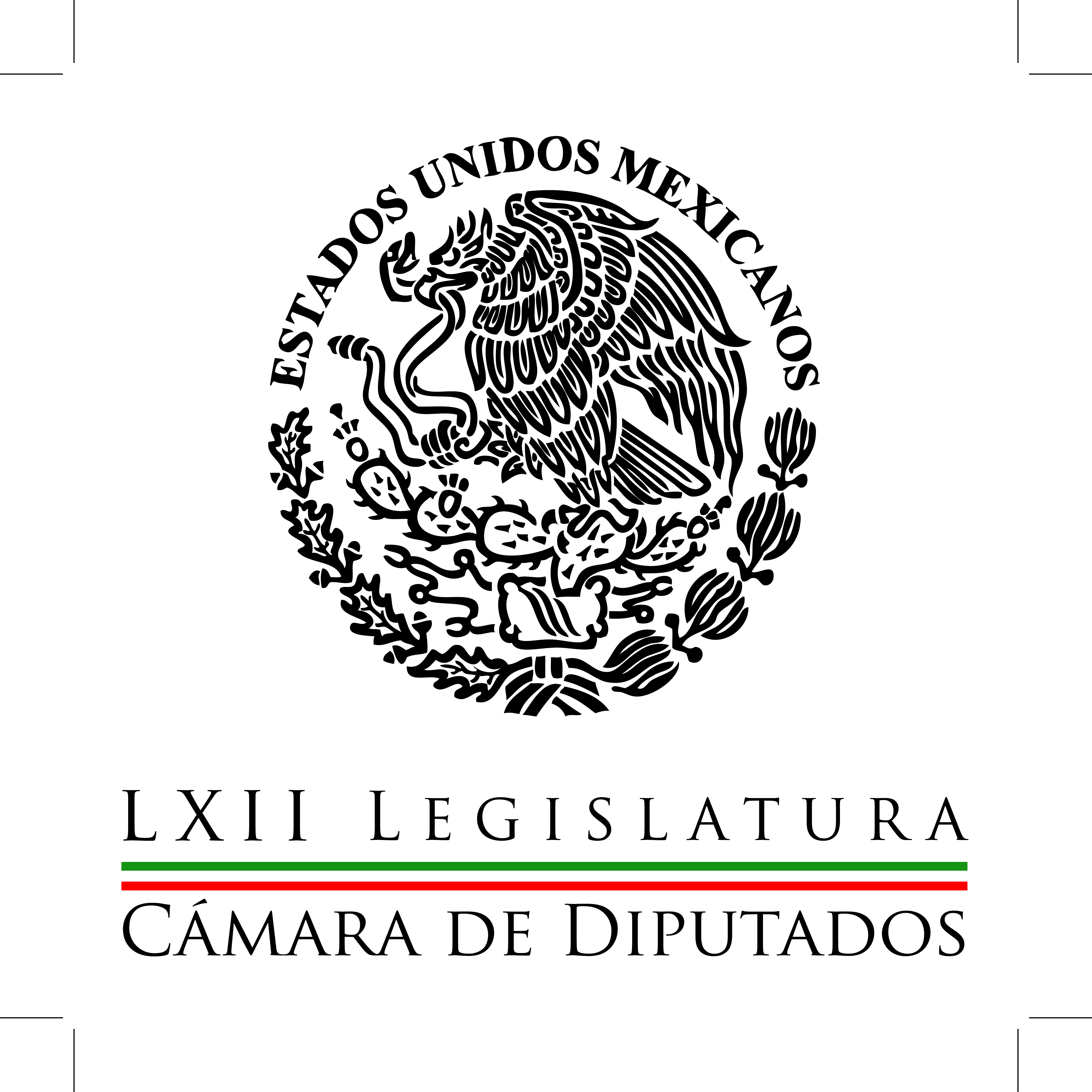 Carpeta InformativaPrimer CorteResumen: Tanto el PRD como AMLO son responsables por postulación de Abarca: BelaunzaránConvocan a comisiones Ayotzinapa y Tlatlaya a presentar informe preliminarVidulfo Rosales: Reunión de padres de desaparecidos en Ayotzinapa y Enrique Peña Nieto Martha Gutiérrez: Ley General de Niños, Niñas y Adolescentes catálogo de derechos El PAN descontento con la decisión de la SCJN Condena Senado campaña de difamaciones contra senadora Diva GastélumEnrique Campos Suárez: Senado aprobó en lo general y en lo particular la Ley de Ingresos 2015 Julián Alfonso Olivas: SCJN discutió la aprobación de la consulta popular propuesta por el PAN 30 de octubre de 2014TEMA(S): Trabajo Legislativo FECHA: 30/10/14HORA: 00:00NOTICIERO: MVS NoticiasEMISIÓN: Primer CorteESTACION: OnlineGRUPO: MVS  0Tanto el PRD como AMLO son responsables por postulación de Abarca: BelaunzaránEl Partido de la Revolución Democrática como Andrés Manuel López Obrador, son responsables por la postulación de José Luis Abarca como alcalde de Iguala, Guerrero, admitió el diputado federal Fernando Belaunzarán.Sin embargo, el fundador del partido Movimiento de Regeneración Nacional, debería deslindarse o aceptar sus estrechos lazos con Lázaro Mazón, quien propuso como candidato externo al ahora ex munícipe prófugo, señaló el diputado.Recalcó que Mazón es muy allegado a López Obrador y por eso no es difícil concluir que estaba al tanto de los movimientos que el primero promovía en Iguala y en el estado, de cara a las elecciones del pasado 2012.Al asegurar que el “innombrable” del político tabasqueño es Mazón, porque no ha querido deslindarse de él, el congresista recalcó que quien exige la creación de una “comisión de la verdad”, debería dar el ejemplo y hablar del caso.Belaunzarán Méndez añadió que en lo tocante al Sol Azteca, también hubo omisión al minimizar las denuncias por los lazos de Abarca con el crimen organizado y al adoptarlo como integrante de la corriente Nueva Izquierda (NI), que ocupa la dirigencia nacional del partido.De modo que la petición es que si se juzga al PRD por los trágicos sucesos en Guerrero, con los normalistas de Ayotzinapa, “se mida con la misma vara” al ex candidato presidencial de la izquierda, planteó.“Ahí tenemos que aceptar la parte de responsabilidad que le toca al PRD, al no haber hecho las investigaciones correspondientes, el haber minimizado las denuncias que existían, esa es una responsabilidad que tiene el PRD y es innegable”, reconoció.“Pero yo creo que a todos nos tienen qué medir con la misma vara y es obvio también que Lázaro Mazón promovió a Abarca, es un amigo muy cercano a él y por algo lo llamaron las autoridades a declarar. Y también estuvo enterado en su momento Andrés Manuel López Obrador de estas denuncias, y ahí pecamos todos de  no haberlas tomado en serio, porque en 2012 fuimos todos los partidos de izquierda juntos, MORENA también ya como organización, postulando a los mismos candidatos”, enfatizó.Refrendó que hay corresponsabilidad en toda la izquierda, pues todos los partidos de esa ideología fueron “en el mismo barco” a las elecciones del 2012, con las candidaturas de la coalición PRD-Partido del Trabajo (PT)-Movimiento Ciudadano (MC).Agregó que a ello se suma el hecho de que la penetración del narcotráfico en las esferas de gobierno, de poder y toma de decisión ha rebasado a la autoridad, a los partidos políticos y es un serio problema que no ha tenido solución. ys/m.TEMA(S): Trabajo Legislativo FECHA: 30/10/14HORA: 00:00NOTICIERO: MVS NoticiasEMISIÓN: Primer CorteESTACION: OnlineGRUPO: MVS  0Convocan a comisiones Ayotzinapa y Tlatlaya a presentar informe preliminarLa Junta de Coordinación Política de la Cámara de Diputados, acordó solicitar a la Comisión  Especial que analiza el casos de los normalistas de Ayotzinapa,  y al grupo de trabajo plural que da seguimiento al asesinato de 22 personas en el municipio mexiquense de Tlatlaya, que presenten a más tardar la próxima semana, un informe preliminar sobre sus respectivos avances.Al informar de la decisión, el coordinador parlamentario del Partido Acción Nacional (PAN), José Isabel Trejo, manifestó que el propósito es revisar hasta donde ha llegado el trabajo de ambas instancias y verificar qué información les hace falta recabar.Lo anterior, para no caer en especulaciones y ordenar de mejor manera la discusión de ambos temas, que en los últimos días han arrojado datos nuevos, como los operativos de búsqueda que se han implementado en el municipio de Cocula, más detenciones y testimonios como el del presunto líder de la organización delictiva “Guerreros Unidos”, respecto a que algunos  estudiantes estaban coludidos con la criminalidad.Agregó que también se pedirá a la Comisión de Derechos Humanos, que emita un reporte sobre el panorama en la víspera de la selección del nuevo titular de la Comisión Nacional de los Derechos Humanos (CNDH).Explicó que ante versiones poco claras como la del líder de los “Guerreros Unidos”, Sidronio Casarrubias y las declaraciones del gobernador interino, Rogelio Ortega, en cuanto a que estaría dispuesto a negociar para lograr la liberación de algunos de los estudiantes, es preciso contar con informes preliminares.También será necesario que los diputados integrantes de las comisiones se vuelvan a reunir con el titular de la Procuraduría General de la República (PGR), Jesús Murillo, para obtener información reciente y saber del estado de las indagatorias.“Por eso la urgencia de un informe preliminar para tener datos que no tenemos el resto de los diputados”, apuntó.En cuanto al reparto de culpas, señaló que si hubo omisiones en el ámbito municipal, estatal e incluso Federal, se tendrá qué saber quiénes son responsables y qué sanción merecen.Sin embargo, el debate no debe perder foco y la principal exigencia, que es la aparición y con vida, de los normalistas de Ayotzinapa, demandó.“Si el Gobernador interino tiene información precisa acerca de que hay jóvenes vivos en algún lugar, pienso que lo debe de informar con precisión a la Procuraduría General de la República para que la Procuraduría sea quien de manera inmediata investigue. Este tipo de información si se da a conocer en algún medio, en alguna declaración, yo espero que previamente sea dado a conocer en las instancias correspondientes porque si no lo que se está generando es una gran confusión y eso no le conviene a nadie”, dijo Trejo Reyes.Por su parte, el coordinador parlamentario del Partido de la Revolución Democrática (PRD), Miguel Alonso, exigió que el Gobierno Federal avance en las investigaciones, lo haga a fondo, con imparcialidad, presente resultados y proceda contra quien haya a lugar.Consideró “muy delicado” y riesgoso dar crédito a las declaraciones del presunto líder de los “Guerreros Unidos”, respecto a que no sabe dónde fueron a parar los normalistas, pero la orden era desaparecerlos, y que  el gobernador con licencia Aguirre estaba financiado por la delincuencia organizada, entre otros señalamientos.El diputado Alonso Raya coincidió con el presidente de la Cámara, Silvano Aureoles, en el sentido de que si la PGR tiene elementos contra Aguirre Rivero, lo someta a investigación.Pero que también vigile que nadie del Batallón del Ejército destacado en la 27/a Zona Militar en Iguala “se vaya”, porque sus elementos estaban a escasos metros de donde ocurrió la agresión a los normalistas y no hay informes de que hayan intervenido en modo alguno.En cuanto a los dichos de que los estudiantes también tenían lazos con el crimen organizado, el coordinador del Sol Azteca recalcó que por eso es preciso que la PGR presente una indagatoria sólida, puntual y seria.Esto, para que no se señale a culpables sin el debido sustento o se pretenda desviar el curso de la investigación, a fin de deslindar a la autoridad del evidente crimen de Estado cometido.Aunque dijo no tener conocimiento del paradero del gobernador con licencia Aguirre, el diputado Alonso Raya indicó que el PRD le ha dicho que permanezca localizable y se muestre dispuesto a presentarse en cualquier momento, si la autoridad lo cita a declarar. ys/m.TEMA(S): Trabajo LegislativoFECHA: 30/10/2014HORA: 06:17NOTICIERO: Formato 21EMISIÓN: Primer CorteESTACION: 790 AMGRUPO: Radio Centro0El PAN descontento con la decisión de la SCJN Carlos González, conductor: El PAN mostró su descontento con la decisión, pero afirmó que acatará la determinación de la Suprema Corte. Antonio Guzmán, reportero: El presidente nacional del PAN, Ricardo Anaya, manifestó su desacuerdo con la resolución de la Suprema Corte de Justicia de la Nación de declarar inconstitucional e improcedente la consulta popular sobre salario digno que propuso su partido, pero anotó que todos los panistas del país acatarán el fallo. A través de su cuenta de Twitter, el dirigente nacional panista envió el siguiente mensaje: "No compartimos el criterio de la Suprema Corte de Justicia de la Nación" y enseguida expresó su respeto a las instituciones y, como ya lo había adelantado a la víspera, dijo que el fallo será acatado. En un siguiente mensaje el dirigente nacional panista expresó su agradecimiento a los dos y medio millones de personas que apoyaron esta solicitud de consulta popular sobre salario digno y dijo que seguirá luchando por un salario justo para los trabajadores del país. El coordinador del PAN en la Cámara de Diputados, José Isabel Trejo, lamentó que haya sido rechazada la solicitud de Consulta Popular de su partido sin un criterio uniforme y dijo que se acatará el fallo y pidió además a los partidos cuya solicitud de consulta fue rechazada acatar el fallo y no rechazarlo, enviando un mal mensaje al país. Duración 1’17’’, nbsg/m. TEMA(S): Trabajo Legislativo FECHA: 30/10/14HORA: 00:00NOTICIERO: MVS NoticiasEMISIÓN: Primer CorteESTACION: OnlineGRUPO: MVS  0Convocan a comisiones Ayotzinapa y Tlatlaya a presentar informe preliminarLa Junta de Coordinación Política de la Cámara de Diputados, acordó solicitar a la Comisión  Especial que analiza el casos de los normalistas de Ayotzinapa,  y al grupo de trabajo plural que da seguimiento al asesinato de 22 personas en el municipio mexiquense de Tlatlaya, que presenten a más tardar la próxima semana, un informe preliminar sobre sus respectivos avances.Al informar de la decisión, el coordinador parlamentario del Partido Acción Nacional (PAN), José Isabel Trejo, manifestó que el propósito es revisar hasta donde ha llegado el trabajo de ambas instancias y verificar qué información les hace falta recabar.Lo anterior, para no caer en especulaciones y ordenar de mejor manera la discusión de ambos temas, que en los últimos días han arrojado datos nuevos, como los operativos de búsqueda que se han implementado en el municipio de Cocula, más detenciones y testimonios como el del presunto líder de la organización delictiva “Guerreros Unidos”, respecto a que algunos  estudiantes estaban coludidos con la criminalidad.Agregó que también se pedirá a la Comisión de Derechos Humanos, que emita un reporte sobre el panorama en la víspera de la selección del nuevo titular de la Comisión Nacional de los Derechos Humanos (CNDH).Explicó que ante versiones poco claras como la del líder de los “Guerreros Unidos”, Sidronio Casarrubias y las declaraciones del gobernador interino, Rogelio Ortega, en cuanto a que estaría dispuesto a negociar para lograr la liberación de algunos de los estudiantes, es preciso contar con informes preliminares.También será necesario que los diputados integrantes de las comisiones se vuelvan a reunir con el titular de la Procuraduría General de la República (PGR), Jesús Murillo, para obtener información reciente y saber del estado de las indagatorias.“Por eso la urgencia de un informe preliminar para tener datos que no tenemos el resto de los diputados”, apuntó.En cuanto al reparto de culpas, señaló que si hubo omisiones en el ámbito municipal, estatal e incluso Federal, se tendrá qué saber quiénes son responsables y qué sanción merecen.Sin embargo, el debate no debe perder foco y la principal exigencia, que es la aparición y con vida, de los normalistas de Ayotzinapa, demandó.“Si el Gobernador interino tiene información precisa acerca de que hay jóvenes vivos en algún lugar, pienso que lo debe de informar con precisión a la Procuraduría General de la República para que la Procuraduría sea quien de manera inmediata investigue. Este tipo de información si se da a conocer en algún medio, en alguna declaración, yo espero que previamente sea dado a conocer en las instancias correspondientes porque si no lo que se está generando es una gran confusión y eso no le conviene a nadie”, dijo Trejo Reyes.Por su parte, el coordinador parlamentario del Partido de la Revolución Democrática (PRD), Miguel Alonso, exigió que el Gobierno Federal avance en las investigaciones, lo haga a fondo, con imparcialidad, presente resultados y proceda contra quien haya a lugar.Consideró “muy delicado” y riesgoso dar crédito a las declaraciones del presunto líder de los “Guerreros Unidos”, respecto a que no sabe dónde fueron a parar los normalistas, pero la orden era desaparecerlos, y que  el gobernador con licencia Aguirre estaba financiado por la delincuencia organizada, entre otros señalamientos.El diputado Alonso Raya coincidió con el presidente de la Cámara, Silvano Aureoles, en el sentido de que si la PGR tiene elementos contra Aguirre Rivero, lo someta a investigación.Pero que también vigile que nadie del Batallón del Ejército destacado en la 27/a Zona Militar en Iguala “se vaya”, porque sus elementos estaban a escasos metros de donde ocurrió la agresión a los normalistas y no hay informes de que hayan intervenido en modo alguno.En cuanto a los dichos de que los estudiantes también tenían lazos con el crimen organizado, el coordinador del Sol Azteca recalcó que por eso es preciso que la PGR presente una indagatoria sólida, puntual y seria.Esto, para que no se señale a culpables sin el debido sustento o se pretenda desviar el curso de la investigación, a fin de deslindar a la autoridad del evidente crimen de Estado cometido.Aunque dijo no tener conocimiento del paradero del gobernador con licencia Aguirre, el diputado Alonso Raya indicó que el PRD le ha dicho que permanezca localizable y se muestre dispuesto a presentarse en cualquier momento, si la autoridad lo cita a declarar. ys/m.TEMA(S): información GeneralFECHA: 30/10/2014HORA: 06:38NOTICIERO: Fórmula Detrás de la NoticiaEMISIÓN: Primer CorteESTACION: 104.1 FMGRUPO: Fórmula0Vidulfo Rosales: Reunión de padres de desaparecidos en Ayotzinapa y Enrique Peña Nieto En entrevista vía telefónica Vidulfo Rosales, vocero y abogado de los familiares de los 43 normalistas desaparecidos comentó: Fue una reunión, primero, en la que varios padres hicieron un fuerte reclamo pues de desconfianza y, por otra parte, en el sentido de que fue tardía la intervención del Gobierno Federal. Al término de la reunión se llegaron a determinados acuerdos, los cuales son públicos y no me gustaría a mí reiterar los mismos. La actitud de Peña Nieto fue receptiva, finalmente lo que te pudiera decir, y esa es la sensación de los padres, que finalmente la respuesta que está dando el gabinete de seguridad, la respuesta que da el Presidente de la República todavía deja un sabor agrio, es un sabor que no satisface. Han habido dos reuniones anteriores con el gabinete de seguridad, principalmente PGR, por eso se habla de un rediseño, de un relanzamiento de la estrategia de búsqueda, en ese punto lo que se trata de hacer énfasis es la búsqueda sin vida. En esta tesitura es difícil poder estarse centrando en la búsqueda de fosas, porque si seguimos buscando fosas, seguramente que vamos a encontrar, sin embargo no hay certeza de que en esas fosas estén los compañeros, es acertado lo que los padres dicen, que la estrategia debe dirigirse más hacia la búsqueda en vida. La reunión del día de ayer, si bien es cierto es importante, porque el Presidente la ha ofrecido y escucha, se queda con ese sabor agrio de que finalmente, pues a veces los padres van con la esperanza de que en la figura presidencial van a encontrar una respuesta más concreta respecto a algún indicio de dónde se encuentran sus hijos, sin embargo no lo hay, esa es la realidad. Duración 8’37’’, nbsg/m. TEMA(S): Trabajo LegislativoFECHA: 30/10/2014HORA: 06:30NOTICIERO: En los Tiempos de la RadioEMISIÓN: Primer CorteESTACION: 103.3 FMGRUPO: Fórmula0Martha Gutiérrez: Ley General de Niños, Niñas y Adolescentes catálogo de derechos Martha Gutiérrez, colaborador: En Cámara de Diputados aprobamos la Ley general de los Derechos de Niñas, Niños y Adolescentes que reconoce un catálogo de derechos que garantizan su desarrollo integral. Entre estas disposiciones destaca el reconocimiento del derecho de los menores con discapacidad a vivir en igualdad de condiciones como el resto de los menores. Y que la edad mínima para contraer matrimonio ahora será de 18 años. Después de aprobarlo en los general las propuestas de las diferentes fuerzas políticas y privilegiando el interés superior de la niñez y la adolescencia los diputados modificamos el dictamen para reconocer el derecho de los menores al acceso a las telecomunicaciones, radiodifusión, tecnologías de la información e Internet, para eliminar el requisito de la autorización del tutor, para que los medios de comunicación puedan difundir imágenes e información a menores y establecer como violación a su intimidad el menoscabo de su honra o reputación. También avalamos que los adolescentes podrán dar su consentimiento para dar entrevistas que tengan por objeto expresar libremente su opinión, siempre y cuando no se viole su privacidad y su integridad. Y reconocimos que los menores tienen derecho a la educación y orientación sobre su salud sexual y reproductiva conforme a su edad, madurez y desarrollo, lo que les permitirá ejercer de manera responsable los derechos consagrados en nuestra Carta Magna y en los diversos Tratados Internacionales suscritos por México.El dictamen con estas modificaciones fue devuelto al Senado para su análisis y ratificación, y una vez que el Senado las apruebe y que el Presidente de la República promulgue esta ley, se podrán poner en práctica los proyectos y programas previstos para lo cual debemos asignar recursos suficientes. Duración 2’12’’, nbsg/m. INFORMACIÓN GENERALTEMA(S): Información General FECHA: 30/10/14HORA: 00:00NOTICIERO: MVS NoticiasEMISIÓN: Primer CorteESTACION: OnlineGRUPO: MVS0Senado avala y regresa a Diputados Ley de Ingresos 2015El Senado de la República avaló, en lo general, la minuta de la Cámara de Diputados que expide la Ley de Ingresos 2015, la cual fue modificada a fin de ajustar a la baja el costo del barril de petróleo, de 81 a 79 dólares.Con 86 votos a favor, 25 en contra y 2 abstenciones, la Cámara Alta avaló este cambio, que tendrá un impacto de más de 8 mil 200 millones de pesos, con lo cual la bolsa de ingresos presupuestarios se reducirá a 4 billones 694 mil 677.4 millones de pesos.Además, el documento avalado mantiene el tipo de cambio a 13.4 pesos por dólar, así como el monto autorizado de endeudamiento interno hasta por 595 mil millones de pesos y un crecimiento del PIB del 3.7 por ciento.Desde la tribuna, el presidente de la Comisión de Hacienda, José Francisco Yunes Zorrilla (PRI), consideró que el ajuste en el costo del barril del petróleo representa un acto responsable, atendiendo la gran volatilidad  del mercado de hidrocarburos internacional y las enormes presiones sobre el precio.El senador priista destacó que para esta corrección se aplicó el procedimiento establecido en la Ley Federal de Presupuesto y Responsabilidad Hacendaria, a fin de reflejar el comportamiento reciente del precio internacional de hidrocarburos.De igual forma, el senador por el PAN, Raúl Gracia Guzmán, reconoció que este ajuste marca una disposición de disciplina financiera. No obstante, dijo, esta disciplina es ignorada en el tema del endeudamiento público, el cual se estaría incrementando del 39.9% alcanzado en agosto pasado a un 43.3% del PIB al final del ejercicio 2015.Por separado, el también senador panista, Héctor Larios Córdova, expresó el malestar de su bancada por la cerrazón de no revisar la reforma fiscal avalada el año pasado, que, dijo, han dañado la economía de las familias mexicanas.En el mismo sentido, se pronunció su compañero de bancada y ex Secretario de Hacienda, Ernesto Cordero Arroyo, quien anticipó su voto en contra, ya que, subrayó, el marco tributario que le da forma a la Ley de Ingresos -a un año de haber sido aplicado- no ha generado crecimiento económico y ha generado su estancamiento.A las críticas se sumó el senador por el PRD, Mario Delgado Carrillo, quien afirmó que el gran problema de esta Ley de Ingresos 2015 es que no nos va a sacar del estancamiento económico ni nos blinda para un escenario internacional adverso.La vicecoordinadora del PRD, Dolores Padierna, señaló que la política de Ingresos para 2015 sólo muestra los primeros efectos de la reforma energética. Y es que, afirmó, la caída de ingresos y de la producción petrolera, así como de los precios a nivel internacional, nos colocan en una verdadera incertidumbre.Por su parte, el coordinador del PT, Manuel Bartlett, aseguró que el dictamen, a pesar de haber sido corregido, no ofrece ninguna garantía ni seguridad en nada, por lo que representa el anuncio de un desastre económico nacional.Ante la serie de críticas, el senador por el PRI, David Penchyna, afirmó que la estimación de un crecimiento moderado para nuestro país debe verse sin ignorar el contexto coyuntural global en el que vive nuestra nación.Destacó, en este sentido, que más allá que criticar la estimación de crecimiento para nuestro país, se tendría que reconocer la actitud conservadora del Ejecutivo, a pesar de que varias calificadoras y analistas financieros pronosticaron  una estimación de crecimiento por encima de lo determinado.El senador priista señaló que no se puede olvidar que a partir del segundo semestre de este año nuestra evolución económica ha sido favorable. ys/m.TEMA(S): Información General FECHA: 30/1014HORA: 00:00NOTICIERO: MVS NoticiasEMISIÓN: Primer CorteESTACION: OnlineGRUPO: MVS0Condena Senado campaña de difamaciones contra senadora Diva GastélumEl Senado de la República condenó la campaña que se ha emprendido en contra de la presidenta de la Comisión para la Igualdad de Género, Diva Gastélum Bajo (PRI), cuya foto circula en redes sociales, acusándola de insistir en la “perversión” de que se incluyan los derechos sexuales de menores en la Ley General de los Derechos de Niñas, Niños y Adolescentes.Durante la sesión celebrada la noche de este jueves, los senadores consideraron que esta campaña está fundada en difamaciones, calumnias y mentiras, además de que se sustenta en la ignorancia, la manipulación y en actitudes absolutamente antidemocráticas.  Los senadores destacaron que estos hechos no sólo constituyen un agravio a su compañera, sino que atentan contra todas y cada una de las personas que forman parte de la Cámara Alta, por lo que respaldaron de manera contundente a la legisladora por el PRI.Poco después, la senadora Diva Gastélum agradeció el apoyo de sus compañeros, con el cual, dijo, la carga, ante el acoso que ha recibido, se aligera. ys/m.TEMA(S): Trabajo LegislativoFECHA: 30/10/14HORA: NOTICIERO: Primero NoticiasEMISIÓN: Primer Corte ESTACION: Canal 2GRUPO: Televisa 0Enrique Campos Suárez: Senado aprobó en lo general y en lo particular la Ley de Ingresos 2015 Enrique Campos Suárez, colaborador: El pleno del Senado aprobó en lo general y en lo particular la Ley de Ingresos de la Federación para el 2015, la votación: 86 a favor, 25 en contra y dos abstenciones. Tiene un ajuste a la baja en la estimación del precio del barril de petróleo de 81 a 79 dólares como lo recalculó la Secretaría de Hacienda. En total de ingresos se redujo en ocho mil 273.6 millones de pesos con respecto a lo que habían aprobado los diputados. Así que se tendrán ingresos por cuatro billones 694 mil 677.4 millones de pesos, de los cuales dos billones 904 mil 11 millones de pesos corresponden a ingresos del Gobierno Federal. Senadores del PAN y del PRD presentaron votos particulares, respaldaron el ajuste al precio del petróleo pero cuestionaron el techo de endeudamiento y el régimen tributario vigente. La discusión en lo particular siguió hasta después de las 3:30 de la madrugada pero ninguna de las reservas presentadas prosperó, fue una sesión que duró casi diez horas. La minuta fue devuelta de inmediato la Cámara de Diputados para que en su caso sea ratificada. Esto que fue aprobado en el Senado tendrá pase directo en la Cámara de Diputados y sin modificaciones, por lo menos es lo que dijo José Isabel Trejo, el coordinador del PAN en San Lázaro. Consideró que el precio del barril de petróleo reducido a 79 dólares no afectará el presupuesto de los estados y los municipios por lo que la mayoría de las bancadas habrán de emitir su voto a favor. 1’ 28”, Ma.m. TEMA(S): Trabajo LegislativoFECHA: 30/10/14HORA: NOTICIERO: En los Tiempos de la RadioEMISIÓN: Primer Corte ESTACION: 103.3 FM GRUPO: Fórmula 0Julián Alfonso Olivas: SCJN discutió la aprobación de la consulta popular propuesta por el PAN Julián Alfonso Olivas, colaborador: En una ocasión anterior habíamos comentado que la Suprema Corte de Justicia de la Nación estrenaría una nueva facultad que le fue otorgada en relación a las consultas populares que se pueden hacer a la población. El día de ayer se discutió la primera, que fue presentada precisamente por el Partido Acción Nacional en materia de salarios mínimos, propuesta que primero fue llevada al Congreso y después pasó la aduana del Instituto Nacional Electoral, para llegar a la Corte, donde fue turnada para su estudio y análisis al ministro José Ramón Cossío Díaz. El proyecto elaborado por el ministro Cossío proponía la procedencia de la consulta, pero los ministros Luna Ramos, Gutiérrez Ortiz Mena, Sánchez Cordero, Saldívar, Aguilar y Pardo no estuvieron de acuerdo con el proyecto. Entre los argumentos vertidos por la mayoría está el que considera que el salario mínimo es tomado en cuenta como referencia de muchos conceptos. Si se presentara esta consulta después de eliminar esta referencia, se podría afirmar que el salario mínimo es un concepto que se puede aislar. Además, en la sesión se señaló que la pregunta de Acción Nacional trastoca el modelo para seguir la tasa del salario mínimo previsto en el artículo 123 de nuestra Constitución, cuyo eje es la acción de la Comisión Nacional de Salarios Mínimos y no los indicadores del Coneval. Habrá que estar muy atentos a los argumentos expresados y a los que vendrán en las siguientes productos de consulta popular, dejarán precedentes que se proyectarán en lo futuro en nuevas propuestas de consulta popular, con lo que se garantizará con la debida aplicación de este novedoso procedimiento recién legislado. TEMA(S): Trabajo LegislativoFECHA: 30/10/14HORA: NOTICIERO: En los Tiempos de la RadioEMISIÓN: Primer Corte ESTACION: 103.3 FM GRUPO: Fórmula 0Joaquín López-Dóriga: No pueden permanecer de modo indefinido 10 mil elementos federales en Guerrero Joaquín López-Dóriga, colaborador: En Acapulco ante el gabinete de seguridad Federal, el gobernador de Guerrero, Rogelio Ortega Martínez dijo que entre los guerrerenses debe existir confianza en que pronto se recuperará la gobernabilidad democrática, la armonía, la paz y la seguridad, agregaría yo, que necesita el estado. En este encuentro el gabinete de seguridad en Acapulco, en medio de su peor crisis, el secretario de gobernación, Miguel Ángel Osorio Chong aseguró que todas las instituciones del país seguirán, en la búsqueda de los 43 jóvenes desaparecidos en Iguala. Dijo que en Guerrero hay, y dio este dato, cerca de 10 mil elementos federales, del Ejército, de la Marina, de la policía Federal, de la gendarmería y de la PGR, y que a la fecha se han buscado búsquedas en más de 100 lugares de Guerrero y otros estados. Todos estos elementos comentó, el secretario Osorio Chong al gobernador, Ortega Martínez no serán suficientes, si aquí mismo, como lo hemos venido solicitando a todas las entidades, si aquí mismo, en Guerrero pues, se crean las propias capacidades, sus propias fortalezas, instituciones sólidas de seguridad y policiales confiables, porque digo yo, no puede permanecer de un modo indefinido, en el estado de Guerrero, 10 mil elementos federales, cuando hacen falta también en otros estadosTEMA(S): Información GeneralFECHA: 30/10/2014HORA: 06:50NOTICIERO: Fórmula Detrás de la NoticiaEMISIÓN: Primer CorteESTACION: 104.1 FMGRUPO: Fórmula0Gustavo Madero: Penoso el desempeño de la SCJN Ricardo Rocha (RR), conductor: De viva voz, Gustavo Madero, presidente con licencia del Partido Acción Nacional, el PAN. Gracias por estar con nosotros esta mañana, Gustavo. Te lo aprecio. Gustavo Madero (GM), presidente con licencia del PAN: Igualmente, Ricardo. Un saludo a ti y un saludo a todo tu auditorio. Buenos días. RR: Buenos días. ¿Cómo reciben esta declaratoria de inconstitucionalidad de parte de la Corte sobre la propuesta de ustedes de Consulta Popular sobre salario mínimo? GM: Muy triste, penoso el desempeño de la sesión de ayer, Ricardo. Esa actuación donde renuncia la Corte a fortalecer un documento de democracia directa que la reforma constitucional le había dado a los mexicanos. En muchos países, Ricardo, existe la posibilidad de que los ciudadanos participen no sólo eligiendo candidatos, sino opinando sobre temas de interés nacional. Con lo que pasó el día de ayer, te pongo (inaudible), dos a uno a que van a batear todas las iniciativas de reforma... de Consulta Popular, Ricardo. Y te digo que renunciaron ellos porque en la misma Ley de Consulta Popular donde legisladores establecimos, yo era legislador cuando se aprobó la reforma constitucional, que la Corte podía corregir la pregunta si le viera alguna falla de inconstitucional. Eso es lo que renunció la Corte a hacerlo, el artículo 28 establece que si la Corte considera que la pregunta tiene alguna falla, ellos pueden reformularla para que se corrija esta falla y poder permitir que se realice la Consulta. La Corte no le gusta estos ejercicios y decidieron con esto cerrar una ventanilla de participación de los ciudadanos, de las opiniones públicas sobre el salario mínimo, sobre la energía, los contratos y sobre los plurinominales. Es una pésima noticia para (inaudible) en México, Ricardo, en momentos en los que el país vive una zozobra, un ánimo muy deprimente de todo lo que estamos viviendo en materia de seguridad, falta de respeto a los derechos humanos, ahora que (inaudible)... democracia, se le cierra una posibilidad de ejercicio con esta noticia que se suma a las anteriores. RR: ¿Gustavo, consideran ustedes alguna estrategia para insistir en esta consulta sobre el salario mínimo y cuál sería también su actitud respecto a las iniciativas de izquierda sobre una consulta en materia de reforma energética? GM: Yo siempre he dicho que debemos apoyar todas las consultas de todos los temas, es un instrumento nuevo de la democracia. Esto salió de una encuesta y la (inaudible) Ricardo, donde dice que los mexicanos hay mucho desencanto con la democracia, con los partidos políticos. Lo que necesitamos hacer es fortalecer la participación de los ciudadanos, más que (inaudible), inhibirla, impedirla y yo en lo particular digo que la Corte debe ser alguien que impulse este instrumento (inaudible) a considerar la (inaudible) de reforma de una consulta popular. Estoy a favor de todas las consultas que se realizaran porque esto permitirá mayor participación, involucramiento, de los ciudadanos en la (inaudible) pública. Más que un distanciamiento, que es lo que ahorita estamos viendo, que esto favorece solamente al PRI y al Gobierno, que la gente se harte, se hastíe y no participe en las elecciones y en las (inaudible) públicas. En el PAN creemos que hay que fomentar la construcción de la ciudadanía. RR: Gustavo, por ahora el tiempo se nos agota, pero sabes que este espacio siempre estará abierto. Yo te agradezco tu confianza en nosotros y estamos en contacto. GM: Un abrazo, gracias. Duración 4’36’’, nbsg/m. TEMA(S): Trabajo LegislativoFECHA: 30/10/14HORA: NOTICIERO: Primero NoticiasEMISIÓN: Primer Corte ESTACION: Canal 2GRUPO: Televisa 0Pemex no sufrió daño patrimonial por asociación con Oceanografía Enrique Campos Suárez, colaborador: Pemex no sufrió daño patrimonial por su asociación con Oceanografía, de acuerdo con Daniel Ramírez, titular del órgano interno de control de Petróleos Mexicanos. Al sostener una reunión con la comisión de senadores encargados de dar atención y seguimiento al caso, Ramírez explicó que en los últimos tres años de 106 mil 526 contratos firmados con prestadores de servicios y proveedores, sólo 45 fueron entregados a la empresa de Amado Yáñez. Insert de Daniel Ramírez, titular del órgano interno de control de Petróleos Mexicanos: "En el caso particular de daño patrimonial como se puede desprender de la información que hemos manejado, aparentemente de acuerdo a lo que manejamos en la operación, no existe un daño patrimonial".TEMA(S): Trabajo LegislativoFECHA: 30/10/14HORA: NOTICIERO: Grupofórmula.comEMISIÓN: Primer Corte ESTACION: onlineGRUPO: Fórmula 0Peña Nieto asistirá a promulgación de Reglamentos de Reforma Energética El presidente Enrique Peña Nieto asistirá a la promulgación de Reglamentos de la Reforma Energética.Dicho evento se llevará a cabo a las 11:30 horas de este jueves, en la Residencia Oficial de Los Pinos.Mientras que en punto de las 15:00 horas, Peña Nieto asistirá al 85 Aniversario de Coparmex, en Expo Bancomer Santa Fe. Ma.m. Carpeta InformativaSegundo CorteResumen: Cooperativismo y economía social llevan al desarrollo: AureolesManlio Fabio Beltrones: Diputados aprueban Ley de Ingresos 2015Avalan diputados cambios en Ley de Ingresos 2015Diputada pide que Afores asesoren mejor a los jóvenesActivistas tratan de irrumpir en SenadoVidulfo Rosales: Reunión de Peña Nieto con padres de normalistas Joaquín López Dóriga: AMLO sí conoció a Abarca  México se suma al combate de evasión fiscal a nivel internacional 30 de octubre de 2014TEMA(S): Trabajo legislativo FECHA: 30/10/14HORA: 13:22NOTICIERO: Notimex / EMISIÓN: Segundo Corte  ESTACION: Online GRUPO: Notimex 0Cooperativismo y economía social llevan al desarrollo: AureolesEl presidente de la Cámara de Diputados, Silvano Aureoles Conejo, afirmó que el sector social de la economía viene a plantearnos una solución a las deficiencias de los modelos de mercado, orientados a la preminencia de las mercancías.Indicó que el cooperativismo es un sector dentro del modelo de la economía social y solidaria que reconoce nuestra ley fundamental.Al entregar la Medalla al Mérito Cooperativista y de la Economía Social “Guillermo Alvarez Macías” en Sesión Solemne, apuntó que hablar de cooperativismo y de economía social es también hablar de desarrollo, de reducir la pobreza, de la creación de empleos, de integración y de fortalecimiento del tejido social.La experiencia que nos ofrecen las cooperativas, subrayó, nos llevan a entender cómo es que se han constituido en modelos empresariales exitosos que han contribuido a impedir que muchas familias y comunidades caigan o se mantengan en la pobreza.Esta forma de trabajo colectivo, dijo, ha permitido hacer frente y con mucha fortaleza, determinación y energía, a enfrentar los problemas que le aquejan.Con la entrega de esta presea, expuso, reconocemos a quienes han contribuido a la riqueza económica y social, con una visión de justicia y desarrollo humano.Hoy que México enfrenta grandes retos, que afectan el bienestar de las y los mexicanos, todas y todos y cada uno de nosotros, agregó, tenemos y debemos asumir una actitud responsable y el compromiso para con millones de mexicanos que aún viven en condiciones de terrible desigualdad.Posteriormente entregó un diploma en reconocimiento a la trayectoria de las cooperativas Pascual, Cruz Azul y Tosepan Titataniske.“Son ejemplo de trabajo, unidad, organización y una clara misión de servicio y beneficio en favor de la población en general”, señaló en el evento organizado por la Comisión de Fomento Cooperativo y Economía Social, que preside la diputada Alliet Bautista Bravo (PRD).El reconocimiento fue a sociedades cooperativas destacadas en el sector de la economía social.Uno de los diplomas fue para Rubén Zepeda del Ángel, representante de Pascual, “por más de tres décadas de lucha, por proveer a los mexicanos de productos sanos y de alta calidad”.También lo recibieron Guillermo Álvarez Cuevas, representante de Cruz Azul, “por esos 130 años de experiencia, (de los cuales 83 son como cooperativa)”, y a Efraín Martínez Bautista, presidente de la Unión de Cooperativas Tosepan Titataniske, por “los 37 años de trabajo diario en el Proyecto Integral de Cuetzalan, Puebla”.El diputado presidente también reconoció el trabajo de Celina Domínguez García, quien poco después, en sesión solemne del Pleno de la Cámara de Diputados, recibe la medalla al mérito cooperativista y la economía social “Guillermo Álvarez Macías”. /gh/mTEMA(S): Trabajo LegislativoFECHA: 30/10/2014HORA: 07:04NOTICIERO: En los Tiempos de la RadioEMISIÓN: Segundo CorteESTACION: 103.3 FMGRUPO: Fórmula0Manlio Fabio Beltrones: Diputados aprueban Ley de Ingresos 2015Diputado Manlio Fabio Beltrones, Presidente de la Junta de Coordinación Política de la Cámara de Diputados: Como lo habíamos comentado con anterioridad, Cámara de Diputados ya aprobó la Ley de Ingresos para 2015 y fue turnada al Senado de la República, donde este órgano completa el proceso legislativo de esta ley, que es parte esencial del Paquete Económico del año entrante.En estos días hemos mantenido una muy estrecha comunicación con los senadores y también con las autoridades de la Secretaría de Hacienda en virtud de la cambiante situación de los precios del petróleo en el mercado mundial; de tal manera, que hemos decidido modificar la estimación del precio del barril del petróleo que originalmente se había determinado en 81 dólares por barril para situarlo ahora dos dólares menos, o sea en 79 dólares.Estamos hablando de una Ley de Ingresos, que es fruto del diálogo y del trabajo conjunto de los legisladores y los funcionarios de Hacienda y que se elabora con base en criterios técnicos de política económica para asegurar la estabilidad de las finanzas públicas y del conjunto de la economía del país, hay que decir que la volatilidad que se ha observado en días recientes en el precio del petróleo hace evidente el acierto que representa para México la Reforma Energética y también las medidas fiscales que han reducido las dependencias de las finanzas públicas respecto de los ingresos petroleros. Es que de no haberse aprobado ambas reformas, la Energética y la Hacendaria, la baja estimación en el precio del petróleo, vendría acompañada seguramente de un fuerte impacto a la baja en el gasto público para el próximo año y también pues un menor margen de acción que el actual, para poder atender los programas sociales.Hoy podemos decir que no obstante, el ajuste que tendrá el precio del petróleo no se afectará mayormente el gasto destinado al bienestar de las familias y que la economía deberá de elevar su crecimiento a una tasa estimada de 3.7 por ciento. La Cámara de Diputados dice ahora que está lista para sesionar, discutir y aprobar la nueva versión de la Ley de Ingresos en los plazos legales que corresponden, es decir, antes del 31 de octubre con ello en los días posteriores estaremos en situación de debatir de manera muy responsable el Proyecto de Egresos de la Federación para el año 2015, queremos aprobarlo en tiempo y forma.Todo ello para dar como lo hemos hecho en anteriores ocasiones certidumbre y afianzar la necesaria recuperación económica del país y también cumplir con las responsabilidades sociales del gobierno, procurando siempre el bienestar de todos los mexicanos. Muchas gracias y hasta pronto. Duración 2’59’’, nbsg, ys, ma/m. TEMA(S): Trabajo legislativo FECHA: 30/10/14HORA: 13:43NOTICIERO: Notimex / YahooEMISIÓN: Segundo Corte  ESTACION: Online GRUPO: Notimex 0PAN y PRD ven positiva reunión de presidente con padres de normalistasLas bancadas de los partidos de la Revolución Democrática (PRD) y Acción Nacional (PAN), en la Cámara de Diputados respaldaron la reunión que el presidente Enrique Peña Nieto sostuvo ayer con los padres de varios normalistas de Ayotzinapa. El coordinador perredista Miguel Alonso Raya, estimó que la reunión fue un buen avance, pues ayuda a que al menos se tenga una comunicación directa y se tomen medidas.Consideró que tras el encuentro “el Estado ratifica su responsabilidad y el Presidente tendrá “que apretarle lo que tenga que apretar a la Procuraduría General de la República, a la Secretaría de Gobernación y a los órganos del Estado encargados de la investigación”, dijo.Asimismo, destacó que en medio de las circunstancias tan desafortunadas, se haya dado un buen nivel de diálogo y de interlocución. “Yo noté a la gente muy respetuosa con la institución, con el Presidente”, añadió.A su vez el coordinador panista, José Isabel Trejo Reyes consideró la reunión como un gesto humano del presidente que demuestra la preocupación que el gobierno federal tiene en el caso.“Es una buena acción del jefe del Ejecutivo darles la cara a los familiares”, aseguró. Trejo Reyes deseó que los 10 compromisos signados por el presidente y los familiares de los normalistas tengan éxito y los estudiantes sean localizados.Asimismo consideró que todos los actores políticos deben “dar la cara y asumir la responsabilidad” que les corresponda. /gh/mTEMA(S): Información general FECHA: 30/10/14HORA: 13:32NOTICIERO: El UniversalEMISIÓN: Segundo Corte  ESTACION: onlineGRUPO: El Universal 0Videgaray reconoce al Congreso por aprobar Ley de IngresosLuis Videgaray, secretario de Hacienda, destacó que al aprobar la Ley de Ingresos de la Federación 2015, el Congreso de la Unión ha actuado con gran responsabilidad en beneficio del país. En su cuenta de Twitter, Videgaray Caso  escribió: "Nuestro mayor reconocimiento a la Cámara de Diputados y al Senado de la República por la aprobación de la Ley de Ingresos 2015". Este jueves, el pleno de la Cámara de Diputados avaló, en lo general y en los particular, la minuta de la Ley de Ingresos que apenas aprobó el Senado de la República esta madrugada y que disminuye en dos dólares el precio del barril del petróleo y que implica un recorte de al menos ocho mil millones de pesos en la bolsa presupuestaria de 2015 y la envió al Ejecutivo Federal. Con un debate de apenas una hora y media y con 375 votos, 33 en contra y cuatro abstenciones, se aprobó el dictamen que contempla una bolsa de recursos por 4 billones 694 mil 677 millones de pesos para 2015. /gh/mTEMA(S): Trabajo legislativo FECHA: 30/10/14HORA: 13:22NOTICIERO: El UniversalEMISIÓN: Segundo Corte  ESTACION: onlineGRUPO: El Universal 0Avalan diputados cambios en Ley de Ingresos 2015El pleno de la Cámara de Diputados avaló, en lo general y en lo particular, la minuta de la Ley de Ingresos que apenas aprobó el Senado de la República esta madrugada y que disminuye en dos dólares el precio del barril del petróleo y que implica un recorte de al menos ocho mil millones de pesos en la bolsa presupuestaria de 2015 y la envió al Ejecutivo Federal. Con un debate de apenas una hora y media y con 375 votos a favor, 33 en contra y cuatro abstenciones, se aprobó el dictamen que contempla una bolsa de recursos por 4 billones 694 mil 677 millones de pesos para 2015. En el proyecto original se planteaba la posibilidad de recaudar 26 mil millones de pesos extra con una mejor y mayor recaudación de impuestos, el tipo de cambio y mayores aprovechamientos, sin embargo, ahora sólo quedará en 18 mil 440 millones de pesos. El Senado devolvió el proyecto a la Cámara de Diputados debido a que modificó el precio del barril de petróleo en 79 dólares y la iniciativa original la planteó en 81. El pleno de San Lázaro avaló este dictamen un día antes de que venza el plazo, es decir, este viernes 31 de octubre. Con esta probación se mantienen las expectativas de crecimiento económico de 3.7% para 2015, una inflación de 3%, un tipo de cambio de 13.40 pesos por dólar, así como un déficit público de 1%, y considerando la inversión de Pemex, de 3.5% También se avala la eliminación de la política de incremento mensual en los precios de las gasolinas Magna y Premium, así como el diésel, para establecerse una sola alza anual a partir de la estimación de inflación de 3% Con este aval, los diputados ahora se enfocarán en la construcción del Presupuesto de Egresos de la Federación para el 2015. /gh/mTEMA(S): Trabajo Legislativo FECHA: 30/10/14HORA: 12:43NOTICIERO: Notimex / YahooEMISIÓN: Segundo Corte  ESTACION: Online GRUPO: Notimex 0Solicitan más presupuesto para sector pesquero del paísLa Comisión de Pesca de la Cámara de Diputados aprobó solicitar un incremento del 66 por ciento en los recursos destinados a ese sector en el gasto del próximo año, dio a conocer Alfonso Inzunza Montoya, presidente de este grupo legislativo.“El presupuesto del año próximo, propuesto por el Ejecutivo federal, asciende a unos cuatro mil 200 millones de pesos, pero nosotros (la Comisión de Pesca) hicimos una propuesta de aumentarlo a siete mil millones de pesos”, indicó.En entrevista, el legislador federal señaló que la baja en los precios internaciones del petróleo “nos limita, pero esperemos que nos vaya bien y se apruebe el presupuesto que proponemos”.Comentó que a la reunión de trabajo asistieron representantes del sector de la acuacultura de Morelos, Tamaulipas y Sinaloa, quienes expusieron los problemas que más les afectan, así como diversas propuestas de solución.Inzunza Montoya destacó las reformas que se han aprobado, pero reconoció que aún falta mucho por hacer, “hemos ido adecuado el aspecto legislativo para unificar criterios, pero no en la medida en que ello se requiere, ya que el trabajo legislativo es extenuante”.En tanto, los productores asistentes coincidieron en que en la acuacultura existe una sobre reglamentación y hay aspectos muy preocupantes, como el hecho de que aún no se ha aprobado el Reglamento de la Ley General de Pesca y Acuacultura.Sobre ello, el presidente de la Comisión de Pesca les informó que “ya actuamos solicitando que el mismo se establezca y posiblemente se cuente con él a principios del año próximo”.Explicó que dicho reglamento permitiría eliminar varios aspectos legales y respondería a varias inquietudes de los que se dedican al sector, lo mismo en materia de concesiones, que de comercialización, seguros, permisos, entre otros.El legislador priista, aseguró que “de todos los subsectores de la pesca, la acuacultura es a la que le hemos puesto mayor atención” y exhortó a quienes se desenvuelven en esa actividad, a que “nos planteen sus problemas para acompañarlos en su solución”.Reconoció que “el futuro de la alimentación, en el país y en el resto del mundo, está en la acuacultura y la maricultura” (cultivo de plantas y animales marinos para la alimentación).La Organización de las Naciones Unidas para la Agricultura y la Alimentación (FAO), apuntó el legislador del PRI, señala que para el 2025 la maricultura y la acuacultura aportará el 75 por ciento de los alimentos de la humanidad, “de aquí la importancia y necesidad de apoyar esas actividades con todo”. /gh/mTEMA(S): Trabajo Legislativo FECHA: 30/10/14HORA: 08:01NOTICIERO: Radio RedEMISIÓN: Segundo CorteESTACION: 88.1 FMGRUPO: Radio Centro 0Amalia García: La consulta popular sobre el petróleo es un derecho constitucional de los mexicanosSergio Sarmiento (SS), conductor: El PRD anuncia que va a realizar movilizaciones nacionales e internacionales si la Suprema Corte de Justicia de la Nación rechaza la petición de una consulta ciudadana para echar para atrás la reforma energética. En la línea telefónica Amalia García, ella es diputada del PRD, secretaria de Comunicación, Difusión y Propaganda del Comité Ejecutivo Nacional del PRD. Amalia, ¿cómo estás? Muy buenos días. Amalia García (AG), diputada del PRD: Muy bien, buenos días, Sergio. Qué gusto, Lupita. Guadalupe Juárez Hernández, conductora: Hola. ¿Qué tal? ¿Cómo estás? SS: A ver, no sabemos qué va a decidir la Corte pero ya conocemos de hecho el dictamen de la ministra Luna Ramos, y viendo la decisión que se tomó ayer en el caso de la petición de consulta popular del PAN, lo más probable es que se rechace. Entonces, ¿cuál sería la respuesta del PRD? AG: La respuesta es la siguiente, Sergio: no es una respuesta ideológica, es una respuesta a partir de revisar la Constitución y con la participación además de dirigentes del PRD que fueron parte del constituyente permanente, es decir, de los legisladores que redactaron el artículo 35 constitucional, que es el que garantiza este nuevo derecho de los ciudadanos a participar en un acto de democracia directa, que es el de la consulta popular, y que por primera vez en México podría utilizarse el primer domingo de junio del año entrante: la consulta popular. ¿Y qué es lo que dice la Constitución, el artículo 35? Y hago referencia a la ponencia de la ministra Luna Ramos. Ella en uno de los argumentos de su ponencia señala que ningún tema de la Constitución que se haya tocado... puede ser tocado ni puede ser llevado a consulta, ninguno. ¿Pero qué dice el artículo 35 de la Constitución? Dice -"Negro sobre blanco", de manera puntual, claramente que: "Entre los temas que no serán objeto de consulta popular están los principios consagrados en el artículo 40 de la misma". Si se hubiera querido que no se consultara ningún artículo de la Constitución en una consulta popular, a la letra diría: “Ningún artículo de esta carta magna podrá ser objeto de consulta”. Solamente dice: "el artículo 40". ¿Y a qué se refiere el artículo 40? -Y todos coincidiremos en que eso no debe llevarse a consulta-. Pues que "México es una República representativa, democrática, federal". No vamos a llevar a consulta a ver si se convierte en una monarquía. Bueno, queda claro que dice que, excepto los principios consagrados en el artículo 40 de la misma, todos los demás temas de trascendencia nacional -señala- podrán ser llevados a consulta. Hay otra enumeración de otras razones, de otras causas por las cuales no se podrán llevar a consulta los temas, pero de la Constitución solamente señala artículo 40. Y luego entre los otros temas está -y se ha polemizado sobre eso- el de ingresos y gastos del Estado. Ayer ya determinaron los ministros por una mayoría de votos, en una votación dividida, que en el caso del salario mínimo, como se trata de ingresos, impacta ingresos y gastos del Estado, no podrá ser objeto de consulta. El planteamiento que nosotros tenemos -insisto- no es un asunto ideológico, es lo que ha dicho la Constitución a lo largo de la mayor parte de la historia del siglo XX de México, hasta antes de la Reforma, que los recursos energéticos son un patrimonio de la nación, son propiedad de la nación, son recursos estratégicos. Reducir el patrimonio energético y la riqueza energética de México a un asunto de centavos, de ingresos y de gasto, es una visión que no compartimos en absoluto. Bueno, en el caso de Estados Unidos cuando hay estos conflictos en Medio Oriente sobre el petróleo y el gas, pues no es un conflicto por un asunto de ingresos, no es un asunto de impuestos o de gasto, es un asunto estratégico, tiene que ver con un recurso estratégico. Igual pasa hoy con Rusia en los conflictos que tienen. Entonces no coincidimos con la apreciación, pero acudimos ayer en el derecho de audiencia de oídas con la ministra Margarita Luna Ramos -que, por cierto, hay que decir, hizo con nosotros un trato muy cordial, un trato muy amable, realmente hay que reconocer la actitud de ella en este derecho, que es el de la audiencia de oídas- y esperamos que los argumentos que se están dando puedan ser tomados en cuenta por los señores ministros y ministras de la Suprema Corte. GJH: En este caso me imagino que, Amalia, no hay ninguna sorpresa. Ya muchos habían señalado que esta propuesta sería rechazada por la Corte, que había algunos argumentos que sí estaba en la Constitución pues ya definitivamente no puede haber modificaciones. AG: Pero es que no está en la Constitución. Ahí tenemos una interpretación distinta y tan hay interpretación distinta que la votación de los ministros y ministras ayer fue dividida, no fue unánime. Hay una interpretación: los ministros que consideran que hay asuntos que sí pueden ir a consulta votaron en un sentido favorable a que se vaya a consulta, otros votaron en sentido contrario. Hay dos opiniones, hay dos visiones. Pero ¿por qué confiamos en que haya esta actitud de atención a los argumentos que se están presentando? Porque México es un país crispado. México es un país que tiene enormes problemas, surgen a cada rato, problemas grandes. ¿Cómo encauzar esta irritación social? ¿Cómo encauzar también las diferencias? Pues por la vía democrática, civil pacífica. ¿Cuál es la mejor en términos de gran polémica? El instrumento que se ha utilizado en países democráticos, de larga tradición democrática: la consulta directa. Bueno, llevan a consulta incluso temas que nosotros en el artículo 40 que no se podrá poner a consulta, como lo dice el artículo 35, es decir, el régimen político constitucional de nuestro país, lo llevan a consulta. Lo ha hecho Canadá, lo han hecho otros países, lo ha hecho... bueno, es innumerable la cantidad de países que llevan a consulta todo tipo de asuntos. Si van a entrar o no a la Unión Europea... SS: Pero, Amalia, ¿significa eso que se cometió un error cuando se redactó esta ley de la o este artículo constitucional que habla de la posibilidad de tener consultas populares, este artículo 35? AG: No. SS: ¿Se equivocó el Congreso? AG: No, al contrario. Nuestra apreciación es que la redacción fue una redacción bien hecha. Y es clarísimo que en el artículo 35 dice que lo único de la Constitución que no podrá ser llevado a consulta, de la Constitución -hablo en este caso del tema de la Constitución- es el artículo 40. Y si sólo menciona ese artículo, pues todo lo demás podrá, podría ser llevado a consulta, con requisitos porque ahí la misma Constitución establece requisitos. SS: A ver, el artículo 135 de la Constitución dice la Constitución sólo puede ser enmendada o reformada por una mayoría de dos terceras partes de las dos Cámaras del Congreso de la Unión y por una mayoría simple de la mitad de la legislaturas locales más una. AG: Exacto. SS: Eso es lo que dice el artículo 135 y tengo entendido que la ministra Luna Ramos dice: "Bueno, mientras esté este artículo 135 no se puede enmendar la Constitución por medio de una consulta". ¿Qué opinas? AG: Opino que son congruentes los dos artículos. Porque el artículo 35 constitucional señala, si se va a consulta porque lo solicitan -y ahí viene o el Presidente o legisladores con determinado porcentaje de los integrantes de cualquiera de las Cámaras o el 2 por ciento de los ciudadanos de la Lista Nacional de Electores, que equivale como a un millón 700 mil personas. Hemos entregado -validadas por el INE- dos millones y medio. Vamos a suponer que se dijera que sí va a consulta y que fuera a consulta. También dice la Constitución, el artículo 35 que, de votar al menos el 40 por ciento de los integrantes de la Lista Nacional de Electores el día de la elección... Vamos a suponer: junio 2015 vota más del 40 por ciento o el 40 por ciento de los ciudadanos inscritos y la mayoría de ese 40 por ciento decide que quiere que se mantengan los artículos 25, 27 y 28 como estaban, pues entonces, como es vinculatorio -y la misma Constitución dice que el resultado de la consulta es vinculatorio- obliga a todos los poderes a acatar el resultado de esa consulta, inmediatamente el Congreso de la Unión y los congresos de los estados tendrían que llevar a cabo el procedimiento para reformar la Constitución tal como se mandate en esa consulta. Es decir, son congruentes, no hay ninguna incongruencia. GJH: Pero ahora que no... AG: Nada más termino: dice el artículo 35: "Cuando la participación total corresponda al menos al 40 por ciento de los ciudadanos inscritos en la Lista Nominal de Electores, el resultado será vinculatorio para los poderes, Ejecutivo y Legislativo federal y para las autoridades competentes, es decir, que si en una consulta -si se llevará a cabo-, la mayoría de los que voten, habiendo votado al menos el 40 por ciento del padrón, dicen: "Queremos que la Constitución regrese a estar como estaba", es vinculatorio, la propia Constitución lo dice y tendrían que iniciar el procedimiento el Poder Legislativo. GJH: Pero, Amalia, es la última palabra y el PRD... ¿ahora qué le queda? AG: No, no es la última palabra. México forma parte de distintas instancias, las ha reconocido, instancias internacionales. Hoy mismo México está sentado en una sesión en la Comisión Interamericana de Derechos Humanos en Washington sobre este caso brutal y terrible de Guerrero. Y hay otras instancias a las cuales acudir, en el marco de un Estado de Derecho, que afortunadamente ya en el mundo actual la mayor parte de los países reconocen que no están aislados de una legalidad y un Estado de Derecho internacional y entonces nosotros acudiremos a nuestros argumentos en nuestro derecho -que además es un derecho también Constitucional- de acudir a las instancias que consideremos pertinentes si los señores y señoras ministros votaran en sentido contrario. Que yo insisto: espero, espero que haya una ponderación de tal manera que se reconozca que millones de mexicanos y mexicanas desean participar pacíficamente en un derecho que les asiste, que es constitucional, en una consulta. SS: Amalia García, como siempre, gracias por tomar nuestra llamada. AG: Al contrario, muy amables ustedes. GJH: Gracias. Buen día. SS: Ahí está el punto del PRD. Escuchamos también el punto del PAN al respecto del rechazo de la Corte para considerar el aumento artificial de los salarios mínimos. Duración 12´07´´, ys/m.TEMA(S): Trabajo legislativo FECHA: 30/10/14HORA: 11:07NOTICIERO: Notimex / veracruzanosEMISIÓN: Segundo Corte  ESTACION: Online GRUPO: Notimex 0Diputada pide que Afores asesoren mejor a los jóvenesLos bajos salarios, la falta de una cultura financiera y modelos de contratación que no estimulan el ahorro, son algunos de los obstáculos que enfrentan sobre todos los jóvenes para poder vislumbrar un retiro digno, aseguró la diputada María Sanjuana Cerda Franco.Advirtió que es necesario que la Comisión Nacional de los Sistemas de Ahorro informe de manera detallada sobre el rendimiento a corto y a largo plazo que ofrecen las distintas administradoras, sobre todo a los jóvenes que inician su vida laboral.A lo anterior, agregó, se debe crear conciencia de lo que este ahorro significa, ya que no es un buen indicador que el 50 por ciento de la población, según datos del instituto Mexicano de la Competitividad, no haya planeado su retiro.La coordinadora de la fracción parlamentaria de Nueva Alianza, consideró que “debemos pensar en la problemática a largo plazo, los jóvenes de hoy deben saber que los periodos de actividad y ejercicio profesional tienen un plazo final y que si no se preparan para la vejez su escaso patrimonio influirá no solo en su calidad de vida, sino en la economía nacional.En entrevista, destacó que se deben retomar algunas experiencias internacionales, pues en algunos países los administradores de los fondos garantizan un rendimiento mínimo, y en caso de no lograrlo no cobran comisión, situación que no coincide con la de México.Precisó que informes de la Comisión Nacional del Sistema de Ahorro para el Retiro (Consar) indican que a julio del 2014, las Administradoras de Fondos para el Retiro (Afores) tenían registradas 19.6 millones de cuentas de ahorro de personas jóvenes menores de 36 años, lo que representa el 44.4 por ciento del total.Esas cifras, dijo, se explican debido al bono demográfico, siendo la mayor parte de la población mexicana personas en edad productiva, “por lo que se les debe informar y concientizar sobre las opciones que tienen para planear su futuro después de su vida laboral”.Finalmente, manifestó su preocupación por los afiliados a las Afores, que han perdido su trabajo y han dejado de aportar recursos, los trabajadores por honorarios y los que laboran en la informalidad, ya que esta situación puede afectar la seguridad de su pensión, por lo que se debe afinar la regulación en este sentido. /gh/mINFORMACIÓN GENERALTEMA(S): Información General FECHA: 30/10/14HORA: 11:48NOTICIERO: Reforma EMISIÓN: Segundo Corte  ESTACION: onlineGRUPO: C.I.C.S.A.0Cabildea ALDF Fondo de CapitalidadLorena Morales, reportera.- La Asamblea Legislativa (ALDF) llevará a la Cámara de Diputados su iniciativa para inscribir el Fondo de Capitalidad en el Presupuesto de Egresos de la Federación a partir de 2015.Esto en el Ramo 33 "Aportaciones Federales para Entidades Federativas y Municipios".El presidente de la Comisión de Gobierno, Manuel Granados, y la presidenta de la Comisión de Presupuesto y Cuenta Pública, Esthela Damián, confirmaron que también llevarán las conclusiones del foro sobre la Recuperación del Salario Mínimo.Granados comentó que serán recibidos por la Junta de Coordinación Política de la Cámara de Diputados."Ya hablé con el diputado Silvano Aureoles para que la Junta de Coordinación Política y el presidente de la Mesa Directiva nos reciba el próximo miércoles a las 11 de la mañana."La idea es que la Iniciativa que se apruebe el día de hoy aquí en la Asamblea pueda llevarse ese miércoles junto con las conclusiones del foro de ayer sobre el tema del salario mínimo", explicó Granados.Durante la sesión ordinaria, los diputados turnaron a las Comisiones de Hacienda, Presupuesto y Cuenta Pública las iniciativas para crear la Unidad de Cuenta de la Ciudad de México (UCDMX) y desvincular el salario mínimo como valor de referencia en conceptos fiscales.Para 2015, la ALDF pide que el Fondo de Capitalidad sea de al menos 7 mil millones de pesos, pero en el Proyecto de Presupuesto de Egresos de la Federación están proponiendo sólo 2 mil millones; es decir, un recorte del 33 por ciento a los 3 mil millones que se otorgaron en 2014.Granados anticipó que el Fondo de Capitalidad corre el riesgo de reducirse por la baja en el precio del petróleo."Puede ser que nos afecte, por eso necesitamos generar esas condiciones", dijo el diputado, "el análisis lo tiene que hacer las Comisiones de Presupuesto en la Cámara Federal."Nosotros tenemos por lo menos la idea de que tenemos que generar las condiciones mínimas para que se repita el recurso que le dieron a la Ciudad el año anterior". /gh/mTEMA(S): Información GeneralFECHA: 30/10/14HORA: 10:52NOTICIERO: El Universal.comEMISIÓN: Segundo  CorteESTACION: OnlineGRUPO: El Universal0Activistas tratan de irrumpir en SenadoLiliana Alcántara y Juan Arvizu, reporteros: Personal de seguridad del Senado de la República cerró los accesos a este recinto, debido a que decenas de activistas de derechos humanos exigen estar presentes en la zona de la Comisión Permanente, donde se lleva a cabo la segunda ronda de comparecencias de los aspirantes a presidir la CNDH.Una decena de activistas que lograron ingresar al Senado golpean las puertas de entrada de dicha sala y solicitan ingresar para escuchar a los candidatos.Mientras tanto, afuera de este recinto espera otro medio centenar de personas poder acceder al recinto.  agb/mTEMA(S): Información GeneralFECHA: 30/10/14HORA: 09:22NOTICIERO: Milenio.comEMISIÓN: Segundo  CorteESTACION: OnlineGRUPO: Milenio0Seguiremos buscando la verdad en Iguala: PeñaNotimex: El presidente Enrique Peña Nieto afirmó que las investigaciones en torno a los 43 estudiantes de Ayotzinapa desparecidos llegarán hasta las últimas consecuencias y garantizó que se seguirá hablando con transparencia y buscando la verdad de los hechos.En su cuenta de Twitter, @EPN, escribió."Las investigaciones llegarán hasta las últimas consecuencias. Seguiremos hablando con transparencia y buscando la verdad de los hechos".El mandatario recordó: "En una reunión que duró casi 5 horas, escuché con atención las demandas y preocupaciones de los familiares de los estudiantes de Ayotzinapa"."Comparto una absoluta indignación por lo sucedido. Los padres, madres y compañeros de estos jóvenes, tienen toda mi solidaridad y respaldo", escribió en la red social la mañana de este jueves, luego de la reunión que sostuvo ayer con los familiares de los jóvenes desaparecidos.  agb/mTEMA(S): Información GeneralFECHA: 30/10/14HORA: 11:01NOTICIERO: El Universal.comEMISIÓN: Segundo  CorteESTACION: OnlineGRUPO: El Universal0Abuchean a delegación mexicana ante CIDH por caso IgualaEFE: Washington. Un grupo de manifestantes que pedía justicia para los 43 estudiantes desaparecidos hace más de un mes en el municipio mexicano de Iguala recibió hoy con abucheos a la delegación del Gobierno de México que acudió a la CIDH para explicar su Programa Nacional de Derechos Humanos.Los manifestantes gritaron "¡Criminales, asesinos!" a los funcionarios mexicanos que tienen previsto intervenir hoy en el 153 periodo de sesiones de la Comisión Interamericana de Derechos Humanos (CIDH), que se celebra en Washington."Es obvio que el Gobierno mexicano ha dado una versión oficial que no es cierta. Hoy estamos aquí para romper esa versión oficial", clamó uno de los portavoces del grupo, Salvador Sarmiento, quien invitó a los activistas a entrar a las cinco audiencias públicas que la CIDH celebrará sobre el país.La desaparición de los estudiantes probablemente saldrá a relucir en la primera de estas audiencias, solicitada por el Ejecutivo mexicano para explicar su Programa Nacional de Derechos Humanos.En unas declaraciones a Efe, Jacqueline Sáenz, de la asociación Fundar, consideró que "exponiendo el Programa Nacional de Derechos Humanos no se resuelven las cosas", y consideró "muy importante dar una respuesta a un discurso oficial incierto".A su juicio, existe una realidad que "lacera a todo el país" y, en este sentido, destacó que a julio de 2014 la cifra de personas desaparecidas es de más 22 mil, a los que se suman los 43 jóvenes de Iguala y la "lista negra que no se ve".Con una bandera de México y pancartas en las que podían leerse mensajes como "Ni perdón, ni olvido", los manifestantes colocados en medio círculo gritaron durante cerca de una hora los nombres de los 43 estudiantes desaparecidos en Iguala, en el estado de Guerrero."Vivos se los llevaron y vivos los queremos" fue otra de las consignas más repetidas por los activistas, que portaban varios carteles en los que la palabra "Missed" ("Desaparecido") se superponía a la cara y nombre de los 43 jóvenes.El subsecretario de la cancillería de México Juan Manuel Gómez Robledo, adelantó hoy a Efe que su Gobierno y los representantes de los familiares de los estudiantes buscarán un acuerdo en la CIDH para formar un grupo de expertos que ayude buscar a los desaparecidos el 26 de septiembre.Esa noche, policías atacaron a tiros a estudiantes de la Escuela Normal Rural de Ayotzinapa presuntamente por órdenes del entonces alcalde de Iguala, José Luis Abarca.Según la investigación, los agentes detuvieron a 43 estudiantes y los entregaron al cártel Guerreros Unidos, cuyo líder, Sidronio Casarrubias, ordenó su desaparición creyendo que se trataba de miembros de Los Rojos, un grupo criminal rival.  agb/mTEMA(S): Información GeneralFECHA: 30/10/14HORA: 11:12NOTICIERO: El Universal.comEMISIÓN: Segundo  CorteESTACION: OnlineGRUPO: El Universal0Busca acuerdo en CIDH para que expertos ayuden en caso de IgualaEFE: Washington.  El Gobierno de México y representantes de los familiares de los 43 estudiantes desaparecidos en Iguala buscarán hoy un acuerdo en la CIDH para formar un grupo de expertos que "garantice la transparencia" de la investigación sobre el suceso y preste apoyo a los esfuerzos por localizar a los jóvenes.Así lo adelantó en una entrevista con Efe el subsecretario de la cancillería de México Juan Manuel Gómez Robledo, quien dijo además que el caso de Iguala no elimina "la buena imagen" que había logrado el Gobierno mexicano en el exterior, sino que supone solo "una llamada de atención" que ha recibido una respuesta "contundente".Un día después de reunirse en México con el presidente mexicano, Enrique Peña Nieto, representantes de dos organizaciones que apoyan a los familiares de los desaparecidos mantendrán hoy un encuentro privado en Washington con funcionarios mexicanos y la Comisión Interamericana de Derechos Humanos (CIDH)."Lo que ellos (las organizaciones) han planteado es (la creación de un grupo de expertos, como ya se ha hecho en otras ocasiones y con otros países", afirmó Gómez Robledo, subsecretario para Asuntos Multilaterales y Derechos Humanos de la cancillería mexicana.El objetivo de ese grupo sería "garantizar la transparencia y probablemente aportar apoyo especializado" a la investigación lanzada por el Gobierno mexicano sobre el caso de Iguala.El pasado 26 de septiembre policías de esa localidad atacaron a tiros a estudiantes de la Normal de Ayotzinapa presuntamente por órdenes del entonces alcalde de Iguala, José Luis Abarca, causando la muerte a seis personas y heridas a 25 más.Además, de acuerdo con la investigación, los agentes detuvieron a 43 estudiantes y los entregaron al cártel Guerreros Unidos, cuyo líder, Sidronio Casarrubias, ordenó su desaparición creyendo que se trataba de miembros de Los Rojos, un grupo criminal rival."Esta asistencia técnica no sustituye al Estado, no exime al Estado de sus obligaciones y su responsabilidad; hay que verla como un complemento que puede ayudar a validar, a los ojos del mundo, el trabajo que ha hecho el Estado", subrayó Gómez Robledo.La CIDH "supervisaría" el papel del grupo de trabajo independiente, para el que las organizaciones han propuesto ya "unos nombres de personas de probada experiencia y calificación de todo tipo", pero cuya composición todavía no se ha definido, explicó.El portavoz de los familiares de los desaparecidos, Felipe de Jesús de la Cruz, dijo este miércoles que no confían en el Gobierno ni en el trabajo que está realizando, y consideró que la CIDH debería intervenir en la búsqueda."Son posicionamientos -señaló el subsecretario- que hay que entender en el contexto de los sentimientos que arroja esta tragedia. Pero si existiera semejante desconfianza, no habrían tenido una reunión de seis horas con el jefe del Estado" y otras "cinco o seis" con altos funcionarios del Gobierno."Puede uno entender esas expresiones, que tienen también como fin no relajar la justa demanda de que se esclarezcan los hechos", añadió.El diplomático aseguró que, en caso de que las investigaciones "acrediten la participación de agentes del Estado" locales o estatales, el Gobierno federal asumirá su responsabilidad y, llegado el caso, reparará "conforme a los estándares internacionales".Respecto a la atención mediática internacional al caso de Iguala, aseguró que "no es menor" que la que hay dentro de México, y "es reflejo de la contundencia con la que se ha respondido", además de "del peso que ocupa México en el escenario global"."No lo vemos (la atención internacional) como una cancelación de la buena imagen que habíamos obtenido, lo vemos como una llamada de atención muy importante y muy clara, sin ambigüedades, y estamos respondiendo con la misma transparencia, sin ambigüedades", subrayó."Nadie esconde -aseguró- la gravedad de lo que ha ocurrido tanto en Tlatlaya como en Iguala, pero nunca habría visto usted hace apenas unos años una respuesta tan contundente del Gobierno y de la sociedad. Gobierno y sociedad han cerrado filas para dar una respuesta y exigir la verdad y la justicia".Gómez Robledo también rechazó la afirmación reciente del director para las Américas de Human Rights Watch (HRW), José Miguel Vivanco, de que el Gobierno de Peña Nieto "improvisa" su estrategia de derechos humanos a medida que aparecen crisis en el país."Eso -zanjó- yo no lo comparto, decir que improvisa cuando hemos cumplido con todas las recomendaciones que nos ha hecho HRW justamente, en temas tan importantes como el de la jurisdicción militar".  agb/mTEMA(S): Información GeneralFECHA: 30/10/2014HORA: 07.20NOTICIERO: Reporte 98.5EMISIÓN: Segundo CorteESTACION: 98.5 FMGRUPO: Imagen0Vidulfo Rosales: Reunión de Peña Nieto con padres de normalistas En entrevista en el espacio de Martín Espinosa con Vidulfo Rosales, defensor del Centro de Defensa de los Derechos Humanos de la Montaña Tlachinollan, cuestionado respecto al encuentro con el presidente Enrique Peña Nieto, señaló que los padres de familia hicieron un fuerte reclamo al Presidente por la intervención tardía y por los pocos resultados en estos 34 días de la búsqueda de los normalistas. Pero dijo que hubo receptividad del Presidente a las propuestas y al documento de diez puntos que los padres llevaron y que el punto sobre gabinete de seguridad fue lo más agrio de la reunión en la que no se ven resultados tangibles. Señaló que la impresión que tienen es que está perdido el rumbo y que no hay claridad de dónde puedan estar y que las declaraciones que han salido de los "Guerreros Unidos" dejan en la incógnita un eslabón perdido porque no están diciendo el número completo de los estudiantes y que los lugares no son exactos y que los hallazgos están en proceso de estudio, además que los primeros que se han detectado no corresponden a los estudiantes y que hay una serie de elementos que están en el aire que generan más incertidumbre y que crece el coraje, la indignación y la desconfianza con los padres hacia las autoridades. Aseveró que hubo un compromiso del gobierno para redireccionar la investigación para el empleo de las fuerzas de seguridad y que están pidiendo que haya más un enfoque de búsqueda en vida porque en Iguala y sus alrededores son un cementerio clandestino y que si siguen buscando fosas las van a seguir encontrando pero que han correspondido a la de los normalistas. Comentó que la comisión mixta que se está proponiendo daría información de lo que va ocurriendo, día con día, y dando resultados en los avances en las investigaciones y que el reclamo de la mesa también es por las filtraciones y que se dan primicias a los medios de comunicación y no a los padres de las víctimas que es como lo marca la normativa internacional tratándose de personas desaparecidas. Señaló que de parte de la figura presidencial no hubo reclamos y que él escuchó y aceptó todos los cuestionamientos y se comprometió y dio un mensaje de aliento a los padres y que estuvo bien en ese aspecto. Aclaró que no se hizo el planteamiento económico por parte de los padres de familia y que el mejor apoyo es tener noticias de sus hijos, y dijo que en la minuta se pide el apoyo de la CIDH y que hay todavía dos estudiantes que se encuentran graves y que se pidió la dignificación de los espacios de las normales rurales y que se programaron algunas reuniones en ese sentido. Duración 11’29’’, nbsg/m. TEMA(S): Información General FECHA: 30/10/14HORA: 07:09NOTICIERO: Ciro Gómez Leyva por la MañanaEMISIÓN: Segundo CorteESTACION: 104.1 FMGRUPO: Radio Fórmula0Felipe de la Cruz: Reunión de familiares de desaparecidos con Enrique Peña NietoEn entrevista vía telefónica Felipe de la Cruz, representante de padres de normalistas desaparecidos: Nosotros esperábamos un poco más en los avances de las investigaciones o algo que nos dijera que estábamos cerca de encontrar a los muchachos, no hay nada de resultados y la promesa de seguir trabajando. El compromiso que se echó el presidente con nosotros, que la próxima reunión era para darnos resultados o algo relevante que haya salido en la investigación. Ya son muchos días y con toda la fuerza del estado, aún no poder encontrar 43 muchachos, a nosotros nos parece increíble, y por eso le manifestábamos ayer que no confiábamos y no vamos a confiar hasta que haya resultados. Nosotros seguimos en la necesidad de pedir a toda la sociedad que nos pueda ayudar para podernos encontrar con que definitivamente creemos que esto, sería más fácil que la sociedad nos ayudara a buscar a los jóvenes y no depender únicamente del trabajo del gobierno federal. Se quedaron los abogados en México para trabajar en el punto y ponerse de acuerdo de quienes van a formar parte de esta comisión y bueno, van a empezar a trabajar a la voz de ya, porque para nosotros el tiempo apremia. Únicamente se tomó el tema de la exigencia, de la preocupación de los compañeros, de los muchachos normalistas, porque esa es la prioridad, las protestas van a estar de manera natural y creemos que no nada más en Guerrero, sino en todo el país y en el mundo hay protestas porque no hay resultados. Algo sustancial para nosotros no, le decía, es más de lo mismo, que no hay avances. Para nosotros es prioritario que ellos hagan su trabajo. Les exigimos que si han atrapado a más de cincuenta y tantos delincuentes, uno sería más fácil de encontrar. ys/m.TEMA(S): Trabajo LegislativoFECHA: 30/10/14HORA: 7:07NOTICIERO: Primero NoticiasEMISIÓN: Primer Corte ESTACION: Canal 2GRUPO: Televisa 0Melitón Ortega: Reunión con el EPN para búsqueda de normalistas Carlos Loret de Mola (CLM), conductor: Hoy nos acompañan en el estudio de Primero Noticias el señor Melitón Ortega, papá de uno de los chavos desaparecidos, y Dolores González, directora de Servicios y Asesoría para la Paz, Asociación Civil. Muchísimas gracias por acompañarnos, muchísimas gracias por venir. Melitón Ortega (MO), padre del normalista desaparecido: Gracias. CLM: Primero que nada pues nuestra simpatía y nuestra solidaridad por este momento tan difícil, tan inimaginable para cualquiera que es papá, no se lo puedo uno imaginar, lo puede uno comprender, lo puede uno entender, pero no se puede estar en los zapatos de alguien que ha visto cómo su hijo desaparece y hace 30, 33, 35 días y no se sabe nada. ¿Cómo les fue con el Presidente? MO: Con el presidente el día de ayer, claro, fue una exigencia de padres de familia y estudiantes que nos haya recibido el día de ayer. Fue un planteamiento que se había hecho desde la Escuela Normal de Ayotzinapa. CLM: ¿Han tenido muchas reuniones con funcionarios del gobierno? MO: Hemos tenido hasta ésta... al máximo autoridad de este país, fue la tercera reunión… CLM: Tercera. MO: Primero iniciamos con el subsecretario Enrique Miranda… CLM: Miranda aja. MO: Enseguida al secretario Osorio Chong… CLM: Osorio Chong, y el procurador Murillo… MO: …procurador, estuvieron los dos, y se hizo compromiso, y escucharon y también les exigimos su intervención para que hagan su indagatoria. CLM: Y finalmente ayer llegan hasta Los Pinos. MO: Ayer, precisamente ayer, llegamos a la casa de Los Pinos con el Presidente de la República. CLM: Perdón lo interrumpí, le quería preguntar: ¿Cómo salen de Los Pinos, no como llegan, cómo salen? MO: ¿Cómo salimos después de la reunión con el Presidente de la República? El nos escuchó, él puso mucha atención al planteamiento y dijo que estaba muy convencido de que su prioridad es encontrar a los 43 estudiantes normalistas desaparecidos. Sin embargo después de… en la reunión con los padres de familia le manifestaron que era necesaria su intervención, sin embargo también hubo voces de que no confiaban en la participación del Presidente de la República, debido a que no ha habido avances en la investigación, tampoco ha habido pues lo que nosotros queremos, que es la entrega y la presentación con vida de los estudiantes. Ha habido… ha comentado que ha habido varias detenciones, más de 60 detenciones. Aunque hubiera, sí, pero sin embargo no que se nos está buscando. No salimos, no salimos con esa alegría, con esa satisfacción de haber encontrado una respuesta concreta, ni tampoco hay un tiempo para se hiciera esa entrega de los estudiantes a cada uno de sus padres. CLM: Escuché que varios de ustedes dijeron: primero, no estamos satisfechos; segundo, la gran pregunta sigue siendo: ¿dónde están los 43? Pero tres, se abre una especie de canal de interlocución directa, es decir dicen: “Ya no queremos enterarnos de todo esto a través de los medios de comunicación” y me parece que tienen toda la lógica del mundo, es decir “¡Somos los papás! Queremos que nos digan directamente cómo van las cosas”. ¿Queda abierto un canal de comunicación con la máxima autoridad del país? MO: Claro, nosotros no estamos diciendo acabar la relación, la plática o las reuniones con el Presidente de la República, estamos diciendo que estamos en la mejor disposición… siempre lo hemos estado, con las autoridades, aquí siempre nos den esa atención y nos den la respuesta, nosotros estamos en cualquier momento… Muestra de ello hemos estado viniendo aquí a la capital del país, a fin de que se establezca el diálogo y la plática, claro, con el avance, que nos den la información. Además estamos diciendo que los medios… es un acuerdo también, estuvimos con las autoridades, de que la información, cualquier avance de cualquier información siempre debe ser primero con los padres de familia y después de eso… CLM: Quedaron en eso. MO: En eso quedamos desde las reuniones anteriores, ayer nuevamente se reafirma ese compromiso para que también, como padres de familia a veces las informaciones, los cuerpos hallados en las fosas, y eso a nosotros nos dicen: “Posiblemente sean los cuerpos de los estudiantes”. Esa información a nosotros nos pega bastante a los padres de familia que estamos ahí, porque nos mete en esa crisis de la desesperación… CLM: Sí, sí. MO: …pensar que pueden ser ellos. Entonces por eso estuvimos haciendo un acuerdo de que debe ser primero directamente con los representantes legales de los padres de familia. CLM: Y también decían ayer: "Dejen de buscarlos en fosas, o no solamente los busquen en fosas, búsquenlos también en la calle", no saben, ¿ustedes piensan que los chavos están vivos? MO: Nosotros estamos seguros de que están vivos, los retienen, los tienen retenidos. CLM: Secuestrados. MO: Los tienen secuestrados. CLM: ¿Sospechan de dónde están o quién los tiene? MO: Nosotros no vamos a perder la atención, nosotros estamos, hay evidencia de que fueron los policías del municipio de Iguala quienes los llevaron, y estamos seguros nosotros que ellos los tienen. Ya de eso de vincularlos con grupo delincuencial, nosotros no estamos con eso, nosotros sabemos quiénes los llevaron y por lo tanto ellos deben de tener... el gobierno ha de saber dónde están y queremos acelerar ese compromiso. CLM: Venga como venga, ¿van a ustedes a aceptar el peritaje de los especialistas argentinos que están trabajando sobre los restos de las fosas? MO: Claro, nosotros hemos depositado la confianza en el equipo argentino, que el resultado que ellos deben entregarnos los tendremos nosotros que estar aceptando, esa es la única. CLM: ¿Qué les parece la caída del gobernador Angel Aguirre? MO: Mire, la caída de Angel Aguirre Rivero en Guerrero, para nosotros esa no era nuestra prioridad, con la salida de él no es garantía ni tampoco resuelve nuestra situación, nosotros con la salida de él, pues sigue siendo igual, no se ha presentado... CLM: ¿El nuevo gobernador que les parece? MO: El nuevo gobernador, pues nosotros la verdad no estamos interesados en entablar diálogo con él, porque... CLM: Porque se decía que él incluso había marchado con ustedes. MO: Pues la verdad no lo habíamos visto en esas actividades, para nosotros que llegara otro sustituto de Angel Aguirre, tampoco es garantía para nosotros, no es nada. CLM: Los hechos de violencia que se han registrado en Guerrero, a partir de este asunto, en el marco de las protestas por los chavos, como las evalúan ustedes, es decir; que si han saqueado comercios, que si han quemado cosas, que si han entrado o tumbado puertas de la casa de Gobierno, etc., ¿cómo ven esas manifestaciones con violencia? MO: Bueno, nosotros estamos diciendo, no estamos nosotros haciendo o ejerciendo la violencia, si fuera una violencia, sería, es ir a eliminar a un personaje, al hijo de algún funcionario público, eso sería una violencia. Para nosotros, nos deslindamos, y lo hemos platicado en el pleno de las reuniones con estudiantes, como los padres de familia, lo hemos dialogado que esas actitudes no son para resolver el problema. Sin embargo, hemos dicho que en todos los movimientos, tanto estudiantiles, tanto magisterial en Guerrero, siempre ha habido personas infiltradas por parte del mismo gobierno, ha estado, o algunos políticos que piensan que haciendo ese tipo de actos, solamente para descalificar al movimiento que hoy estamos de manera sana. Nosotros no queremos contaminar este movimiento, es un movimiento de exigencia con la presentación de vida de los estudiantes. CLM: ¿Dolores, como entra usted en contacto con el grupo, cómo se integra digamos al grupo y que es lo que sigue para ustedes? DG: Pues bueno, nosotros somos parte como Serapaz, junto con otras organizaciones y personalidades, de una comisión para, se llama " el impulso del seguimiento a la búsqueda", que ha sido un organismo coadyuvante, perdón, de este proceso. D Desde hace mucho tiempo tenemos relación con la Normal de Ayotzinapa, y particularmente varias de las organizaciones ahí están trabajando el tema de la desaparición forzada en México. Entonces entendemos Ayotzinapa como fundamentalmente esta demanda de encontrar con vida a los estudiantes desaparecidos, pero también como un parteaguas, que nos tiene que llevar a trabajar sobre otros problemas, como el de la corrupción, la infiltración del crimen organizado en las estructuras del Estado, la desaparición forzada de involuntaria en el país, y acompañar desde estos haberes el proceso que están haciendo de exigencia para una búsqueda en vida de los padres. CLM: ¿Que sigue en este proceso para ustedes? DG: Para nosotros como organizaciones, principalmente a partir de que se encuentre con vida a los estudiantes, estamos proponiendo que se abra un plan nacional para la erradicación de la desaparición forzada, por ejemplo, que se vayan construyendo las condiciones de Estado, para que esto ya no suceda, no hay más desaparecidos en el país, pero también para que se aborden otros problemas, como el de esta captura que hay de los aparatos del Estado, decíamos, por la delincuencia organizada. CLM: ¿Para ustedes qué sigue como papás? MO: Para nosotros sigue igual impulsar, trabajar y estar haciendo lo que tenemos que hacer. CLM: ¿Tienen agendada otra reunión con el Presidente, por ejemplo? MO: ¡Claro!, ahí se acordó por parte del Presidente, dijo que está dispuesto a cualquier u otra reunión abierto. CLM: ¿No tiene fecha todavía? MO: No hay fecha, pero sin embargo, nosotros decimos igual, estamos a condición de estar haciendo la reunión, siempre y cuando haya avances significativos para nosotros. CLM: Le he preguntado de todos los asuntos políticos, las reacciones, el movimiento, etc., pero déjeme le pregunto algo al papá, al padre de familia que está hoy aquí en Primero Noticias, ¿cómo es vivir con un hijo desaparecido más de un mes? MO: Más de, hoy cumple 34 días, de que los jóvenes están desaparecidos, pues ese tiempo para nosotros es largo, es vivir una desesperación, un infierno, llegar en las noches sin la esperanza de tener nuevamente a nuestros familiares, los hijos, pues es muy desesperante vivir, tener esa experiencia, y a nadie se lo deseo, pero sin embargo nosotros llegamos ahí, muchos padres de familia llegamos con esas lágrimas en las reuniones que hemos tenido nosotros, hombres, madres y padres de familia y familiares, hemos estado ahí compartiendo nuestro dolor. Sin embargo, ese dolor no sabemos hasta cuándo va a estar terminando ese infierno para nosotros, es lo que estamos viviendo como padres de familia, muy desesperante. CLM: Muchísimas gracias por venir y bueno, aquí estamos al pendiente cualquier cosa que necesiten, Dolores, muchísimas gracias. 11’ 39”, Ma.m. TEMA(S): Información GeneralFECHA: 30/10/2014HORA: 07:58NOTICIERO: Noticias MVSEMISIÓN: Segundo CorteESTACION: 102.5 FMGRUPO: MVS Comunicaciones0Dolia Estévez: Estado mexicano acude a la CIDH; abordará caso Ayotzinapa Carmen Aristegui (CA), conductora: Ya le informábamos ayer que el Estado mexicano acude a la Comisión Interamericana de Derechos Humanos en este periodo de sesiones donde hablarán de los derechos humanos en México y habrá un capítulo, una revisión sobre el caso de los jóvenes de la Escuela Normal Rural Isidro Burgos de Ayotzinapa. Dolia Estévez desde Washington, ¿cómo se ven las cosas desde allá? Dolia Estévez (DE), corresponsal en Washington: Pues hay mucha expectativa por esta comparecencia que hará el Estado mexicano en una hora más, en una hora y media más, se anticipa que el gobierno de Enrique Peña Nieto sea reprobado por su deplorable desempeño en materia de derechos humanos durante varias audiencias que va a patrocinar el día de hoy la Comisión Interamericana de Derechos Humanos. Cabe recordar que en días recientes que el mexicano Emilio Álvarez Icaza, que es el secretario ejecutivo de la Comisión Interamericana, dijo que con el caso Ayotzinapa México se juega su prestigio ante instancias internacionales. Ayer miércoles funcionarios del Gobierno Federal mexicano sostuvieron los primeros encuentros con representantes de organizaciones no gubernamentales y funcionarios de la Comisión Interamericana. Respecto a la desaparición de los 43 normalistas, el gobierno mexicano sostuvo que su objetivo es esclarecer el caso Ayotzinapa y propiciar el derecho a la verdad y la justicia, según declaraciones del subsecretario para asuntos multilaterales y derechos humanos de la cancillería Juan Manuel Gómez Robledo. Durante la audiencia de hoy, el Estado mexicano estará representado además de Gómez Robledo, por la subsecretaria de asuntos jurídicos y derechos humanos de la Secretaría de Gobernación, Lía Limón, y la encargada de la Subprocuraduría de Derechos Humanos de la Procuraduría General de la República, Ileana García. Acompañado de varios funcionarios de la cancillería, Gómez Robledo llegó aquí a Washington desde el lunes; el martes también estuvo por aquí en un viaje relámpago el vocero del Gobierno Federal, Eduardo Sánchez, quien sostuvo reuniones off the récord, o sea para no atribución con periodistas mexicanos y de agencias de cables en español. La presencia de Sánchez en esta capital, quien además de ser vocero del Gobierno Federal, tiene a su cargo la estrategia de comunicación, puede ser señal de que el gobierno de Peña Nieto reconoce que se le salió de control el mensaje y que de alguna manera se ven urgidos de lanzar una campaña de control de daños. Cabe señalar que la audiencia de la Comisión Interamericana el día de hoy, tendrá como telón de fondo la intensa y amplia cobertura en medios internacionales sobre la desaparición de los 43 normalistas que ha cuestionado la credibilidad y eficacia de Peña Nieto o del gobierno de Peña Nieto en materia de derechos humanos y seguridad. De hecho el Financial Times criticó esta semana a Peña Nieto por visitar Iguala y seguir con su agenda de trabajo como si nada pasara. El Financial Times advirtió que la desaparición de los 43 normalistas podría ser el Waterloo de Peña Nieto. Esa es la situación, en un rato más empieza esta audiencia a donde podrían poner -diría yo- como lazo de cochino al gobierno de Peña Nieto por el mal desempeño en materia de derechos Humanos. CA: Pues ahí está Dolia Estévez, estaremos muy al pendiente de cómo se da esta audiencia, evidentemente el tema en este momento es Ayotzinapa, aunque hay otros asuntos que también serán procesados, serán revisados... DE: Cinco audiencias, exactamente, claro la atención nacional e internacional está puesta en el tema de los jóvenes desaparecidos de Ayotzinapa. CA: Gracias Dolia, estamos al habla para que nos vayas contando desde Washington cómo se da este proceso, esta audiencia del Estado mexicano en la Comisión Interamericana de Derechos Humanos. Duración 4’22’’, nbsg/m. TEMA(S): Información GeneralFECHA: 30/10/2014HORA: 07:34NOTICIERO: Primero NoticiasEMISIÓN: Segundo CorteESTACION: Canal 2GRUPO: Televisa0Alfonso Zárate: Combate a la inseguridad Carlos Loret de Mola, conductor: Los papás de los normalistas fueron con el presidente la máxima autoridad y desconocen primero a Ángel Aguirre y ahora al actual gobernador. Alfonso Zárate, colaborador: Tenemos un sistema político en el cual la figura de la autoridad, presidente municipal o gobernador, es menor, lo que cuenta finalmente es el Presidente de la República, eso marca una diferencia con otros regímenes políticos. En Estados Unidos, en el caso de la Torres Gemelas, la figura dominante era el alcalde Giuliani, es decir, lo que vemos es un municipio con una presencia, representatividad y fuerza. Cuando hablamos del gravísimo tema de la inseguridad, del desbordamiento y brutalidad de la delincuencia, y vemos que las Fuerzas Armadas mexicanas están en las calles combatiendo al crimen organizado, la conclusión es que las Fuerzas Armadas no tendrían que estar ahí sí las policías municipales, estatales, sus gobernadores, procuradores de justicia, secretarios de Seguridad Pública hicieran lo que les corresponde. Lo que estamos viviendo tiene que ver con la simulación, con "el nadar de muertito", con la irresponsabilidad de gobernantes que se dedican, muchos de ellos, a enriquecerse, a la frivolidad, a la francachela. En este contexto me parece interesante este proyecto de construir un compromiso en donde no se sustraigan los gobernadores de la enorme responsabilidad que tienen en el combate de la criminalidad común, los delitos del fuero común son la inmensa mayoría y son los que le están pegando a la sociedad. En la México Cumbre de Negocios hubo una mesa con la participación de gobernadores estuvo Eruviel Ávila del Estado de México, Aristóteles Sandoval de Jalisco, Graco Ramírez de Morelos y Pepe Calzada de Querétaro. Se pudo ver una visión de los gobernadores, en algunos casos, limitada, que sigue existiendo lo mismo de hace más de 30 años, es decir, si nos remontamos a 1982, 83, al Plan Nacional de Desarrollo de Miguel de la Madrid, pero después con Carlos Salinas de Gortari, con Ernesto Zedillo, con Vicente Fox, con Calderón, hay una serie de planteamientos que han demostrado que son absolutamente insuficientes. Se habla de revisar el marco jurídico, de exámenes de control para las policías, de mejores condiciones para los miembros de las corporaciones policiales, etcétera, y no se han dado cuenta de que la gravedad del tema exige medidas de carácter extraordinario. Es interesante lo que el gobernador Calzada planteó porque dijo "hay dos condiciones para atender el tema de la inseguridad, el primero, bienestar; el segundo, el combate con todos los recursos del Estado a la delincuencia". Este planteamiento y este orden nos dice que podemos hacer las cosas bien, depurar y modernizar nuestras policías, profesionalizar al Ministerio Público, lograr que los jueces sean honestos, pero si no tenemos bienestar, si no tenemos un crecimiento económico que genere empleos justamente remunerados, va a haber estos millones de mexicanos, de los cuales, algunos podrán ser reclutados para el sicariato. Duración 3’59’’, nbsg/m. TEMA(S): Información GeneralFECHA: 30/10/2014HORA: 09:22NOTICIERO: Ciro Gómez Leyva Por la MañanaEMISIÓN: Segundo CorteESTACION: 104.1 FMGRUPO: Fórmula0Joaquín López Dóriga: AMLO sí conoció a Abarca  Joaquín López-Dóriga, conductor: Andrés Manuel López Obrador había convocado a una asamblea, les llama, el domingo en el Zócalo, con el tema de la consulta energética lanzada por Morena y la exigencia de que el Pleno de la Suprema Corte no les anule esta pregunta. Pero se dio la tragedia de Ayotzinapa, desde la noche del 26 de septiembre, y López Obrador se subió a ella, lo debo decir así. En el templete el domingo, López Obrador, después de un largo silencio que la revista "Proceso" calificó de "explicable", lo que lo enfureció y le endilgó los mismos descalificativos que a cualquier medio que no esté de acuerdo permanentemente con él y a su servicio, y dijo López Obrador que él no conocía al ahora ex alcalde de Iguala, José Luis Abarca, señalado como autor intelectual del operativo del 26 de septiembre y prófugo. Y aquí López Obrador no dijo la verdad. Entiendo, sí, que podría no estar al tanto de sus actividades delincuenciales, pero de que lo conoció, vamos, de que lo conoció, lo conoció. Entonces, Andrés Manuel, ¿para qué negarlo? Sé que lo de Andrés Manuel es caminar sobre el agua y estar por encima de todas las debilidades carnales, en los terrenos, inalcanzables para todos los demás seres humanos, de su pureza. Pero si las ondas expansivas de Iguala alcanzaron tan violenta como injustamente a Cuauhtémoc Cárdenas, a él, a López Obrador ¿por qué no lo iban a alcanzar, como finalmente lo alcanzaron? Duración 1’45’’, nbsg/m. TEMA(S): Información GeneralFECHA: 30/10/2014HORA: 09:22NOTICIERO: Ciro Gómez Leyva Por la MañanaEMISIÓN: Segundo CorteESTACION: 104.1 FMGRUPO: Fórmula0Joaquín López Dóriga: Reunión del gabinete de seguridad nacional con Rogelio Ortega  Joaquín López-Dóriga, colaborador: El martes, en Acapulco, se llevó a cabo la reunión del Gabinete de Seguridad Federal con el nuevo gobernador de Guerrero, Rogelio Ortega Martínez, donde se dijeron lo que se tenían que decir. El gobernador Rogelio Ortega dijo que buscará contactos y diálogos directos con los movimientos de inconformidad para buscar una solución a sus demandas y evitar daños y perjuicios a terceros. Sobre esto, el secretario de Gobernación, Miguel Ángel Osorio Chong, dijo que habían acordado y convenido, para poder acercarse a estos grupos, que se han convertido en grupos muy violentos, para poderles decir que pueden manifestarse, pero que no es agrediendo los derechos de otros como pueden resolver cualquier tipo de problema. Por eso, dijo Osorio Chong, vamos a utilizar la herramienta del diálogo. Lo que yo quiero decir con esto es que no puede ser que el tema de los normalistas desaparecidos se use como una patente de corso para el vandalismo, para la violencia y para la impunidad, como hemos visto que está ocurriendo en Guerrero, sobre todo en Chilpancingo, con los militantes de la Coordinadora de Maestros de Guerrero. Eso es inaceptable. Duración 1’17’’, nbsg/m. TEMA(S): Trabajo LegislativoFECHA: 30/10/2014HORA: 07:28NOTICIERO: En los Tiempos de la RadioEMISIÓN: Segundo CorteESTACION: 103.3 FMGRUPO: Fórmula0Joaquín López-Dóriga: AMLO utiliza el caso Ayotzinapa Joaquín López-Dóriga, colaborador: Ayer le comentaba aquí en este espacio que una de las salidas de muchos políticos ante las crisis, es la evasión, el "no tiene importancia" y la apuesta a la corta memoria de los mexicanos "ya se olvidará". El caso de los 43 normalistas de Ayotzinapa desaparecidos desde la noche del 26 septiembre, por su gravedad, por la tragedia que implica, ha sido la excepción a este principio; sin embargo hay quienes no sólo se han querido poner por encima del drama, deslindándose, sino aprovecharlo para sus fines y electorales. El caso de Andrés Manuel López Obrador es el más emblemático por el peso político que tiene. Y no es que me vaya a subir en el tren de que "es López Obrador", conociendo los antecedentes criminales de José Luis Abarca, lo apoyara como candidato de su entonces coalición PRD, PT y Convergencia, a la presidencia municipal de Iguala, no, yo no ando en eso. Pero sí afirmo que no hay nadie, ni puede haber nadie ajeno a este dolor y que es una vergüenza que lo utilice política o electoralmente. Duración 1’20’’, nbsg/m. TEMA(S): Información General FECHA: 23/10/14HORA: 08:11NOTICIERO: En los Tiempos de la RadioEMISIÓN: Segundo CorteESTACION: 103.3 FMGRUPO: Radio Fórmula0Juan Manuel Gómez Robledo: Presentación del caso Ayotzinapa ante la CIDHVía telefónica Juan Manuel Gómez Robledo, embajador y subsecretario para Asuntos Multilaterales y Derechos Humanos de la Secretaría de Relaciones Exteriores comentó que está en Washington para presentar a la Comisión Interamericana de Derechos Humanos para presentar el caso Ayotzinapa. Explicó que el día de ayer iniciaron las audiencias para México y que a lo largo del día se celebraron varias reuniones de trabajo con la Comisión sobre distintas casos que se encuentran en trámite y hoy tienen lugar las llamadas audiencias temáticas hoy habrá una reunión para ver el estado que guarda el cumplimiento de la medida cautelar, ordenada el 3 de octubre, por la Comisión, en torno a los sucesos de Iguala. Dijo que es muy importante, que como parte de la política de cooperación que guarda México con este y otros organismos de derechos humanos, aportar con toda apertura y transparencia la información, sobre el estado que guarda la búsqueda de los desaparecidos y las investigaciones penales, para dar con los responsables. Puntualizó que también tendrán que ver los términos de referencia del apoyo técnico de la Comisión, mientras que subsista la medida cautelar "nos comprometemos a seguir informando... del avance de las investigaciones". Dijo que las expresiones de indignación y preocupación por la gravedad de los hechos son unánimes, pero son reflejo de la misma indignación y de la misma preocupación, que hemos expresado internamente gobierno y sociedad mexicana. Puntualizó que la comisión que sigue de cerca la situación de los derechos humanos en México, ha valorado de manera positiva los avances normativos y de fortalecimiento institucional que se han puesto en marcha en los últimos años: "Las acciones que ha emprendido el gobierno del presidente Enrique Peña Nieto no se van a suspender". ys/m.TEMA(S): Información General FECHA: 30/10/14HORA: 08.15NOTICIERO: MVS NoticiasEMISIÓN: Segundo CorteESTACION: 102.5 FMGRUPO: MVS0Nicolás Andrés, Omar García, Emiliano Navarrete y Santiago Aguirre: Desaparición de normalistas de AyotzinapaCarmen Aristegui (CA), conductora: Estamos de regreso en esta transmisión. Nuevamente gracias a quienes están en este estudio de Noticias MVS, en esta transmisión en la radio y la televisión para el país. Gracias a Nicolás Andrés Juan, que es papá de Edgar Andrés, uno de los jóvenes normalistas heridos en los sucesos de Iguala. Gracias, Nicolás, por estar aquí. Bienvenido. Nicolás Andrés Juan (NAJ), padre de joven herido: Muy buenos días, Carmen. CA: Buenos días. Gracias por estar aquí. Gracias, Omar García. Él es normalista y él es integrante del Comité Estudiantil de Ayotzinapa. Omar, gracias por estar aquí. Omar García (OG), normalista: Gracias a ti. CA: Buenos días, Omar. Gracias a Emiliano Navarrete, es padre de José Ángel Navarrete González, un chico de 18 años, que es uno de los jóvenes que se encuentra en condición de "desaparecido" en estos momentos. Emiliano, gracias por estar aquí esta mañana. Emiliano Navarrete (EN), padre de normalista desaparecido: Gracias a ustedes. CA: Y Santiago Aguirre, que es el abogado integrante del Centro de Derechos Humanos Miguel Agustín Pro Juárez. Gracias, Santiago, por estar aquí. Santiago Aguirre (SA), abogado del Centro Prodh: Muchas gracias. CA: Ayer, precisamente en el Centro de Derechos Humanos Miguel Agustín Pro Juárez, los familiares y la gente cercana a los jóvenes desaparecidos, dieron una conferencia con los medios en comunicación por la noche, después de que se reunieron casi cinco horas con Enrique Peña Nieto y parte de su gabinete en Los Pinos y que después de ese encuentro con Peña Nieto, el propio Peña Nieto emitió un mensaje, del cual queremos saber qué opinan. Les propongo, Emiliano, Santiago, Omar, Nicolás, que escuchemos estos siete minutos, donde Enrique Peña Nieto resume lo que fue el encuentro con ustedes. Si les parece, lo escuchamos y volvemos para saber qué es lo que piensan. Insert de Enrique Peña Nieto, presidente de México: "Quiero compartir de lo que ha acontecido hace algunas horas, bueno, lo que ha venido ocurriendo durante las últimas horas, en un encuentro que sostuve con los padres de familia de los jóvenes estudiantes de Ayotzinapa que están desaparecidos, con estudiantes de la misma Normal de Ayotzinapa, una representación de los jóvenes estudiantes de esta normal, con los abogados de las familias que les están acompañando, algunos representantes también de organizaciones de la sociedad civil que están acompañando a las familias en estos momentos de dolor. "Fue un encuentro en el que tuve oportunidad durante prácticamente cinco horas de escuchar sus preocupaciones, sus inquietudes, el dolor por el que están pasando, la incertidumbre de saber el paradero de sus hijos. Y escuché a varios de los padres de familia que me compartieron de esta pena y de este dolor. "Durante este tiempo tuve oportunidad también de dialogar, de expresarles a título personal e institucional que el Gobierno les acompaña, se solidariza con ellos, asume por igual la indignación y consternación que estos hechos no sólo han causado en ellos como familias, sino a la sociedad mexicana. "Que el presidente de la República por igual está indignado ante estos hechos y recogí también la gran impaciencia que hay, porque las averiguaciones que se vienen realizando muy pronto nos permitan determinar el paradero y ampliar la búsqueda para encontrar a los estudiantes hoy desaparecidos. "Me fue presentado por parte de ellos un pliego petitorio de diez puntos, a los cuales dimos respuesta. Me permitiré compartirles, como se los hice saber a ellos, una copia de los acuerdos tomados sobre estos diez puntos que me fueron planteados y en los que el Gobierno de la República da respuesta y toma acuerdos para dar seguimiento a varios de los temas que son de su mayor preocupación. "Quisiera destacar dentro de ellos... No obstante que ustedes podrán conocer el contenido de los acuerdos tomados con ellos, quisiera yo destacar los siguientes puntos. "El primero: fortalecer los esfuerzos de localización con un plan renovado, un plan de búsqueda de los estudiantes desaparecidos. "Segundo: acordamos la creación de una comisión mixta de seguimiento e información, integrada por personal de la Procuraduría General de la República, de la Secretaría de Gobernación, de los propios padres de familia y ellos habrían de determinar quién más pudiera ser parte de esta comisión de seguimiento con el propósito fundamental de mantener cotidianamente informados a los padres de familia del curso de las investigaciones que tiene la Procuraduría General de la República. "Que fue señalado por parte de ellos su inquietud y preocupación ante las varias especulaciones ante información que ha corrido en diversos medios de comunicación y por eso, la necesidad de tener un espacio de encuentro permanente que permita informarles de manera oportuna y veraz del curso de las investigaciones y evitar cualquier tipo de especulación. "Otro punto acordado por los padres de familia fue comprometer la atención integral y apoyo a las familias de las seis personas que lamentablemente perdieron la vida en los hechos ocurridos el 26 de septiembre pasado y también de aquellas personas que resultaron lesionadas. "En otra inquietud y preocupación externada en este encuentro, comprometimos apoyar las escuelas normales rurales del país, establecer una mesa de trabajo que permita dignificar estos espacios de formación de docentes para las escuelas rurales de nuestro país, de que tengan mejores condiciones. Y para tal propósito se acordó integrar una mesa de trabajo para identificar las necesidades de cada una de las normales rurales. "Reconocer que las normales rurales son espacios de formación docente y que contribuyen a la formación y a la educación de la niñez, especialmente en las zonas rurales de nuestro país. Finalmente, reiteré mi firme compromiso con el Estado de derecho y que habríamos de llevar a profundidad y a fondo las investigaciones que se vienen realizando. "Como lo he reiterado en distintos espacios, no cabe el más mínimo resquicio para la impunidad. Acordamos -como ellos lo han recogido ya, de mis distintas posiciones y de diferentes posicionamientos que sobre este tema he venido haciendo- que habremos de ir al final de las investigaciones a dar con los responsables, a aplicar la ley, tope donde tope. "Quiero hacer aquí un público reconocimiento a este espacio (sic) que me ha permitido sobre todo, recoger sentimientos de cada uno de los familiares, sus expresiones de dolor y de angustia, de consternación y de indignación que personalmente comparto. "Y por ello, éste ha sido un espacio que busca generar confianza para que realmente en el alcance a las investigaciones que está llevando a cabo la Procuraduría General de la República, nos permita como punto prioritario, dar con el paradero de los jóvenes estudiantes hoy desaparecidos. "Y apoyar otros temas que ustedes podrán conocer en el documento que he signado junto con el secretario de Gobernación, el procurador general de la República quienes me acompañaron en este encuentro, además de otros funcionarios de dependencias del Gobierno de la República, de estas mismas dependencias, de la propia Secretaría de Gobernación y de la Procuraduría General de la República. "Por su atención muchas gracias y muy buenas noches".(Pausa)CA: Hemos escuchado el mensaje íntegro de Peña Nieto sobre la reunión de ayer de varias horas con los familiares y los abogados de los jóvenes desaparecidos, muertos y heridos del suceso trágico de Iguala, de esta normal de Ayotzinapa. Le propongo a nuestros invitados esta mañana que Santiago Aguirre, que es el abogado e integrante Centro de Derechos Humanos Miguel Agustín Pro Juárez, donde ayer dieron su conferencia de prensa pueda leer, les propongo que pueda leer lo que firmó Peña Nieto, lo que firmaron ustedes y a lo que se comprometen sobre el caso de los jóvenes. Santiago, te propongo la lectura. SA: Claro que sí. Es una minuta con varios puntos, con diez puntos en específico. El primero de ellos hace alusión a la búsqueda en vida de los normalistas y dice así: "El Gobierno de la República profundizará y, en su caso, rediseñará el Plan de Búsqueda que la Secretaría de Gobernación presentó a padres de familia, estudiantes, abogados y representantes de organizaciones civiles, en relación con los hechos referidos, y que detalla las acciones realizadas y la estrategia que seguirán las distintas dependencias del Ejecutivo Federal para la búsqueda y localización de los 43 estudiantes de la Normal Rural Raúl Isidro Burgos. El objeto es intensificar dichas acciones, y en especial, centrarlas en la búsqueda con vida a las personas desaparecidas". El segundo gran acuerdo tiene que ver con evitar las filtraciones a la prensa y el trato digno a los familiares, y dice así: "Se establecerá una comisión mixta de seguimiento e información integrada por personal a cargo de la investigación dentro de la PGR y de Segob, a fin de establecer mecanismos ágiles para proporcionar toda la información necesaria a padres de familia, estudiantes, abogados y representantes de organizaciones. "Ninguna dependencia del Gobierno Federal dará información a la prensa sobre el avance de la búsqueda y de la investigación, sin notificar previamente a esta Comisión por conducto de la persona que para este efecto se designe". El tercer acuerdo tiene que ver con afianzar las condiciones de las peritas independientes en antropología forense y dice así: "El Gobierno de la República la PGR, continuará brindando todas las facilidades y apoyos al equipo argentino de antropología forense, habilitados ya en la investigación para que puedan ejercer con prontitud, seguridad y certeza el proceso de identificación de todos los hallazgos que requieran pericial en la materia de especialidad de dicho equipo". El cuarto acuerdo hace alusión a la no criminalización de los integrantes de la Normal, y dice así: "El Gobierno de la República reconoce a los integrantes de la Normal Rural como un comunidad estudiantil que se encuentra agraviada por los hechos y en esa medida se le respetarán todos sus derechos humanos, su honra y su reputación. Asimismo, se velará por el cumplimiento del artículo 16 del Código Federal de Procedimientos Penales -que es al artículo sobre la secrecía de las investigaciones- para garantizar su secrecía en términos ley". El quinto acuerdo hace alusión al acceso pleno a las constancias de los expedientes y señala lo siguiente: "La PGR se compromete a garantizar el debido proceso, así como a continuar facilitando la coadyuvancia de las personas que en la averiguación previa tienen reconocida dicha calidad. Se obtendrán y entregarán copias de los procesos penales seguidos ante los jueces competentes con motivo de los hechos referidos en esta minuta. "Asimismo, se realizará una reunión con los representantes de la coadyuvancia para analizar si hay necesidad de atraer investigaciones que realice la Procuraduría General de Justicia del estado de Guerrero, a fin de evitar una doble investigación sobre los hechos, siempre y cuando dicha atracción sea jurídicamente procedente". El sexto acuerdo hace alusión a la ampliación de las investigaciones en curso, y señala lo siguiente: "En el ámbito de su competencia, la Procuraduría General de la República y las dependencias del Ejecutivo Federal, se comprometen a investigar las posibles conductas cometidas por cualquier persona en relación con los hechos materia de esta minuta. "De igual forma se integrará un grupo de trabajo con la PGR para analizar los casos planteados durante la reunión respecto de los hechos ocurridos el día 12 de diciembre de 2011". Este antecedente de impunidad que la Normal ha señalado, fue un aliciente para lo del 26 de septiembre”. El séptimo acuerdo se refiere a la atención, fundamentalmente, de las personas que fueron ejecutadas extrajudicialmente en los hechos, y dice así: "El Gobierno de la República, a través de la Secretaría de Gobernación, ha presentado un Plan de Atención Victimal en relación a los hechos y los representantes de las víctimas han acordado que la próxima semana darán respuesta a dicho plan. "Con independencia de lo anterior, el Gobierno de la República, en los términos de lo dispuesto en la Constitución, los tratados internacionales y la Ley General de Víctimas, se compromete a la reparación integral del daño respecto de las víctimas u ofendidos de las personas fallecidas en los hechos". El punto octavo se refiere a las personas que resultaron lesionadas en los hechos y dice así: "El Gobierno de la República, en los términos de la Constitución, tratados internacionales y la Ley General de Víctimas, se compromete a continuar con la prestación de toda la atención médica que sea necesaria hasta el total restablecimiento de las personas que resultaron lesionadas". El noveno punto se refiere a atender las causas estructurales de este conflicto y señala que "El Gobierno de la República se compromete a realizar un programa de redignificación de la infraestructura y los espacios de las Escuelas Normales Rurales del país”. El décimo punto se refiere a la asistencia técnica que el día de hoy terminará de acordarse en la Comisión Interamericana de Derechos Humanos para atender tanto el caso Ayotzinapa como las condiciones estructurales que impiden la investigación a fondo de la desaparición forzada en México, y dice así: "En relación a la asistencia técnica que el Estado Mexicano y los peticionarios de las medidas cautelares solicitaron a la Comisión Interamericana de Derechos Humanos, se acordó instruir a las dependencias que participarán en la reunión de trabajo ante dicha Comisión Interamericana el día de mañana -es decir, el día de hoy-, para que se agilice el convenio que materialice dicha asistencia técnica, en los términos que se acuerde entre los peticionarios y el Gobierno Federal. "Se reitera el compromiso de recibir la asistencia técnica en relación a los hechos referidos en este párrafo". La minuta es firmada por el presidente de la República, el secretario de Gobernación, procurador General de la República, consejero jurídico del Ejecutivo, jefe de la Oficina de la Presidencia, por la comisión de las 43 familias, un grupo representativo de padres y por el Comité Estudiantil de Ayotzinapa, Guerrrero, un grupo representativo de estudiantes. CA: Que son Melitón Ortega, José Alfredo Galindrés, Bernabé Afraján Gaspar, Felipe de la Cruz Sandoval, Epifanio Alvarez Carbajal, Blanca Luz Nava Vélez, Mario César González Contreras, Hilda Hernández Rivera y por el Comité Estudiantil de Ayotzinapa, Guerrero, David Flores Maldonado, Manuel Vázquez Arellano y Agustín Chocolate Salazar. Son las personas que fueron nombradas por estas familias, por estas 43 familias de los jóvenes de Ayotzinapa.(Pausa)Don Emiliano Navarrete, padre de José Ángel Navarrete, este chico de 18 años, que junto con los otros chicos se encuentra en este momento en condición de desaparecido. Don Emiliano, ¿qué le pareció todo? ¿Qué le pareció una reunión con Peña Nieto? ¿Qué dice, una mañana después? EM: Pues para mí, ¿verdad?, en lo personal, es algo que no me movió, la reunión que tuvimos con el Presidente. Yo esperaba algo más eficaz, algo más con ganas, ¿no?, de decir: "¿Saben qué? Pues vamos a ir y los encontraremos en poco tiempo". No. Es decir, que sí hubiera ese ánimo. Yo es lo que esperaba de escuchar de un presidente de México, que él nos representa, ¿no? Pero desgraciadamente a mí me decepciona porque eso lo he oído. Lo que escuchamos de su boca, lo he oído en Chilpancingo con sus otros dos representantes, en Acapulco. Para mí, definitivamente no pasa nada. CA: ¡Cinco horas! EN: Yo esperé algo más sorprendente, algo que me tuviera algo un poquito con una esperanza, ¿no? Diría: "No, pues sí, es mi presidente". La reacción de él, ¿verdad? Para mí, en lo personal, estoy igual como al principio, ¿no? Porque la reunión, a los 33 días de haber sucedido los hechos y no porque él hubiera querido, ¿verdad?, recibirnos. Todo esto se logró gracias a la participación de todos los medios de comunicación, también podemos decir y de la República mexicana, de la presión del extranjero y por parte de nosotros. O sea, no fuera porque haya salido por él mismo, ¿verdad?, que hubiera sido en el momento. Entonces, para mí, ¿verdad?, me decepciona, como Gobierno que son. Les falta mucho para representar a una sociedad que exigimos, como le dije a él: "Yo no le vengo a pedir un favor. No. Le vengo a pedir justicia como ciudadano mexicano que soy". Que por ley, yo siento que corresponde exigir. No le vengo a pedir limosna ni nada". ¿Por qué? Porque principalmente -como le digo- fueron personas de Gobierno que cometieron el atropello gravemente hacia nuestros hijos, nuestros jovencitos indefensos, ¿no? Entonces, pues por eso yo quisiera que hubiera resultados, más rápidos y precisos. Que haya una movilización muy eficaz, como le he dicho, ¿verdad? CA: Don Nicolás Andrés Juan, padre de Edgar Andrés, que es uno de los normalistas que resultó herido, ¿con qué se queda usted, don Nicolás, después de la reunión con Peña Nieto y parte de su gabinete? NAJ: Creo que la exigencia en estos momentos -como le he dicho en otras ocasiones y ayer se lo mencioné- es la atención médica primordial ahorita para mi hijo. CA: ¿Cómo está su hijo? NAJ: Pues gracias a Dios, después de la primera cirugía está evolucionando de manera favorable, ¿sí? Gracias también a la atención que le han brindado en el hospital y los apoyos, ¿no? Pero como le he dicho reiteradamente: eso no minimiza el dolor, la angustia de ver a mi hijo en una cama del hospital. El sufrimiento, que día a día, cuando le hacen las curaciones se retuerce de dolor, ¿sí? Las heridas que le han hecho a causa de las operaciones, la traqueotomía, gastro... una sonda en el estómago. Le tuvieron que abrir la parte del tobillo para extraerle parte del hueso y hacerle la reconstrucción en el paladar. Una serie de cicatrices que apenas va sanando. Todo eso me duele y me dan ganas de llorar.Y como lo mencioné al presidente, licenciado Enrique Peña Nieto, el día de ayer: lo más triste es que veamos a militares, que deberían de estar al servicio de la comunidad, impidieron la inmediata atención de mi hijo a un hospital y eso le iba a causar la muerte. CA: ¿Cómo fue eso? NAJ: Según el maestro que apoyó a mi hijo y al compañero que apoyó también a mi hijo en ese momento. CA: Omar, aquí presente, ahorita lo escucharemos. NAJ: Cuando ellos tenían la intención de sacarlo de ahí y llevarlo a un hospital, los militares lo impidieron dejándolo ahí sangrándose por más de dos horas. Cuando mi hijo llega al hospital estaba punto de asfixiarse y morirse. Tuvieron que hacerle la traqueotomía de urgencia para que pudiera salvarse la vida. Eso me indigna bastante, ¿sí?, de ver que... Por eso le pedí el licenciado Enrique peña Nieto que hiciera las investigaciones de por qué los militares actuaron de esa manera, ¿sí? Cuando debían ellos de prestar el servicio. Según ellos solicitaban al servicio de una ambulancia que nunca llegó. Querían recibir atención en una clínica cercana y lo impidieron. Creo que no se pudo y eso iba a provocar la muerte de mi hijo. Afortunadamente las fuerzas de un joven, yo creo que le ayudaron, la fortaleza de un joven le ayudaron a poder salvar, soportar y aguantar para poder salvar la vida. CA: Omar García, tú eres normalista, eres integrante del Comité Estudiantil de Ayotzinapa, estuviste ahí, estás en posibilidades de contar de manera muy directa precisamente lo sucedido de cabo a rabo y, bueno, pues ahora, después de la entrevista de más de cinco horas con Peña Nieto y parte de su gabinete, ¿qué nos dices esta mañana, Omar? OG: Bueno, primero sí estuve ahí en los hechos, en el segundo ataque a los compañeros, a nosotros, por parte de gente desconocida. Estábamos acorralando la zona dado que no había llegado ninguna corporación a asegurar las evidencias, cuando estuvimos dos horas tratando de comunicarnos con los medios de comunicación, pidiendo ayuda a otras organizaciones, los medios nos decían que no podían llegar porque les habían prohibido de parte de la Presidencia Municipal. Nos enlazamos por radio también y no nos contestaban con el mismo argumento de que el joven estatal había prohibido... CA: ¿Estatal o municipal? OG: Estatal y municipal. CA: A ver, ¿cómo fue eso? ¿Cómo fue la conversación de ustedes con los medios a quienes llamaban a los medios locales, a los medios locales? OG: A los medios locales, a los del estado de Guerrero. CA: ¿Qué les dijeron? OG: Que no podían ir a cubrir el caso... CA: ¿Por...? OG: Porque les habían prohibido. CA: ¿"Prohibido" es la palabra? OG: Sí, prohibido. Así nos lo dijeron. CA: ¿Desde el estado? OG: Desde el estado y del Gobierno Municipal, así nos dijeron. En verdad, los únicos que nos atendieron fue la radio de la Universidad, la radio de la Universidad Autónoma de Guerrero, que es un poco más abierta y más accesible a la población. Fueron los únicos que nos estaban atendiendo por radio. Como a las dos horas finalmente empezaron a llegar algunos medios de comunicación y algunos periodistas de la prensa local a tomar la nota, a sacar fotografías... CA: Como dos horas después. OG: ... a entrevistarnos, y fue cuando ocurrió el segundo ataque. CA: Cuando ustedes ya estaban, cuando habían logrado convocar a algunos periodistas y ya estaban ustedes hablando con los periodistas, es en donde se da exactamente el segundo ataque en el que tú estabas ahí. OG: Sí. CA: ¿Cómo fue eso? OG: Pues fue muy repentino. Nosotros no sabíamos... CA: ¿Dónde estaban ustedes con la prensa? OG: Estábamos en lugar de los hechos, esquina de la calle Juan N. Alvarez y el Periférico Norte. CA: ¿Con cuántos periodistas estaban? ¿Te acuerdas? OG: Eran unos cinco o seis de diferentes lados. CA: De medios locales. OG: Sí, de medios locales y del estado. También estaban algunos maestros de la Coordinadora. CA: Y ustedes estaban en ese momento hablando con los periodistas... OG: Sí, estábamos hablando, algunos estaban hablando con ellos, otros estábamos por la radio comunicándonos con nuestros padres de familia, hablando entre nosotros... CA: ¿Y qué ocurrió? ¿Cómo fueron las cosas ahí? OG: Pues repentinamente empezaron nuevamente los balazos, pero se escuchó el ametrallamiento. CA: ¿Eran los mismos de la primera agresión o eran distintas personas las que disparaban contra los estudiantes? OG: Es lo que no supimos ya. Nosotros no pudimos percatarnos de quiénes eran porque estaba oscuro, la carretera que entra de Teloloapan a Iguala, por el Periférico Norte, estaba totalmente oscuro el lugar de donde solamente se veían las ráfagas, pues los disparos que salían de la oscuridad, pero no pudimos ver de quién se trataba. CA: Pero directamente contra ustedes. OG: Directamente. CA: En esta segunda... En esta segunda agresión directa a los estudiantes, ¿qué resultó, resultaron los chicos muertos? OG: Resultaron muertos los dos compañeros, más el compañero Julio César Mondragón Fuentes, que se lo llevaron. Quiero señalar que a él se lo llevaron ahí cerca, a unos 150 metros y lo desollaron, pero lo desollaron porque cuando lo sometieron, lo agarraron, él tuvo la valentía de escupirle en la cara al agresor, así lo hizo. CA: ¿Cómo lo supieron? OG: Lo vieron los compañeros que no se atreven a hablar, los compañeros que todavía alcanzaron a ver eso. CA: La imagen que circuló de esta persona es verdaderamente estremecedora, su rostro arrancado literalmente. ¿Ese es el chico? OG: Sí. CA: ¿Esa imagen que circuló, esa imagen corresponde a tu compañero? OG: Sí, él es. CA: ¿Y quién hizo una cosa así? OG: Pues es lo que no podemos explicar. Nosotros hemos visto diferentes formas de actuar del crimen organizado y nosotros creemos que lo hicieron precisamente como una maniobra para que, dado que en el primer momento habían sido los policías municipales, quisieron dar la impresión en el segundo momento de que realmente había sido la delincuencia organizada, pudo haber sido una maniobra. Lo que aquí queremos recalcar es que durante ese tiempo el Ejército, ni sus luces. Después de que ocurrió la segunda balacera y cuando cayeron los dos, tres compañeros que hoy están, fueron asesinados, ahora sí se aparece el Ejército. CA: ¿En qué momento apareció el Ejército exactamente? OG: Después de que nosotros, después de la balacera de las 12:30. CA: ¿La segunda? OG: De la segunda. Yo corrí con un grupo de 27 compañeros a buscar refugio, a buscar atención precisamente para Edgar Andrés Vargas. Precisamente lo llevamos cargando, estaba gravemente herido. Nos dijeron: “Ahí adelantito hay un hospital”, nos decía la gente, “Ahí hay un hospital, el hospital Cristina”. Fuimos, pedimos que se nos atendiera, no nos quisieron atender porque según ya eran altas horas de la noche, no había el personal adecuado. Y dijimos, pedimos que por lo menos nos dejaran entrar dado que nos andaban persiguiendo. Y entonces sí, el personal de guardia nos dejó entrar y al poco rato llegó el Ejército acusándonos de allanamiento de morada, con lujo de violencia, cortando cartucho, dándonos culatazos al pecho, quitándonos los celulares, revisándonos como los peores delincuentes, y al compañero que estaba herido también lo sometieron. Y nosotros nos acercábamos y les decíamos: “Oigan, ¿no están viendo que está herido? ¿No están viendo que está gravemente herido? Lo que necesitamos es apoyo porque nos han atacado los policías municipales”. Y fue ahí donde nos dijeron: “Pues ustedes se lo buscaron”. CA: "Ustedes se lo buscaron". OG: Sí. “Ustedes se lo buscaron. Eso les pasa por andar haciendo lo que hacen”. O sea, una criminalización. Es reflejo de la criminalización que le han insertado en el pensamiento de las fuerzas del orden aquí en nuestro país. Luego nos pidieron nuestros nombres a todos y nos fotografiaron a todos. Y nos dijeron algo muy claro que para nosotros, personalmente para mí empieza a cobrar un poco de sentido. Nos dijeron: “Dennos sus nombres reales, porque si nos dan sus nombres falsos nunca los van a encontrar”. CA: ¿Cómo? OG: Así nos dijeron. Y, bueno, muchas personas que se acercan a nosotros nos dicen ahora: “Oigan, ¿no se han preguntado qué estaba haciendo el Ejército en esas dos horas previas a ese ataque? ¿No saben que durante la Guerra Sucia y la historia de México los expertos en desaparecer personas son precisamente el Ejército, o es precisamente el ejército? ¿No se han preguntado por qué han pasado 33 días y no hay ninguna pista del paradero de sus compañeros?”. Es lo que nos han preguntado y realmente esta tesis empieza a cobrar sentido por lo que nos dijeron, por lo que hizo el Ejército, porque no se apareció en todo ese tiempo, por la omisión que tuvieron estando a escasos cinco minutos del lugar, por todo lo que sabían que estaba ocurriendo en Iguala ya de años y estaban coludidos ahí con la delincuencia organizada. Yo soy de una zona donde abunda la delincuencia organizada. CA: ¿De qué zona eres? OG: De la Sierra. Yo soy de allá y yo vi con mis propios ojos muchas veces, desde niño, matarse entre unos y otros, vi cómo la gente tiene que irse a Estados Unidos, algunos chavos, algunos tienen que enfilarse, pues con el crimen organizado, y el Ejército ahí anda, al Ejército nada más le dan su mochada y se retira. Yo también fui de peón con la gente, mis compañeros, los de mi pueblo, todos crecimos así, yendo de peones con los que siembran amapola y todo eso. Y no me da miedo decirlo, porque así crecí. Entonces siempre llegaban a arreglos con los narcos, pues, y siempre omitían. El Ejército mismo le enseñaba a disparar a los niños. Entonces, pues hay muchas cosas que están ocurriendo en Guerrero y que quedan registrados en la memoria de todas las personas, de todos los niños. Los que no tienen chance de estudiar van a parar ahí o va a Estados Unidos. CA: ¿Necesariamente? OG: Necesariamente. Es un problema fuertísimo en el estado. Y lo hemos señalado con mucha claridad. CA: Omar García, Nicolás Andrés Juan, Emiliano Navarrete y Santiago Aguirre, permitan hacer una pausa y regresamos en esta mesa, en esta conversación. (Pausa)CA: Regresamos en esta mesa, donde estamos hablando con Omar García, que es normalista, integrante del Comité Estudiantil de Ayotzinapa, a quien acabamos de escuchar hace unos minutos en una narración tremenda; con don Nicolás Andrés Juan, que es el papá de Edgar Andrés, normalista que se encuentra herido, como sabemos; don Emiliano Navarrete, que es padre de José Ángel Navarrete, este chico de 18, que estás desaparecido. Y con Santiago Aguirre, que es el abogado del Centro de Derechos Humanos Miguel Agustín Pro Juárez. Vaya narración, la tuya, Omar, que nos han dejado desde luego, con más información y con un panorama desolador. Desolador por lo que ha sucedido en Guerrero en cuantos años, en cuánto tiempo. Déjenme ir a un tema importantísimo, uno de los primeros asuntos y probablemente, quiero adivinar, lo primero que le habrán planteado a Peña Nieto ayer y a su gabinete son las versiones que han circulado sobre ustedes, sobre lo que está en el trasfondo de esta situación trágica y el tema del crimen organizado y la delincuencia y los narcos y todos estos asuntos. Hay versiones que han corrido en medios de comunicación y versiones que han sido divulgadas, obtenidas, pues, de algún tipo de autoridad, porque los medios en todo caso recibirían algún tipo de información de las propias declaraciones de los delincuentes o presuntos delincuentes detenidos. Y, bueno, a ver, les pregunto abierta y claramente, básicamente a los tres, no a Santiago, que es el abogado y que está en otra lógica, pero digamos, les pregunto Emiliano, Nicolás, Omar, sobre el narco, sobre si efectivamente hubo cuando una infiltración, como se publicó, en los camiones donde iban los jóvenes, sobre los "Guerreros Unidos" y "Los "Rojos". A ver, Omar, perdón que regrese contigo, pero el que está directamente con la narración de lo que sucedió. ¿Qué dices de eso? ¿Estaba en los camiones gente que no era de ustedes? ¿Había armas en los camiones? OG: No. No había armas, no había gente infiltrada con nosotros. Todas esas versiones son una ofensa para los padres de familia y para nosotros. Hemos llegado a la Normal casi por oportunidad única en la vida, como una salida a toda la situación social del estado de Guerrero, a las carencias. Hoy, en Guerrero uno de cada diez campesinos llega a la universidad. O sea, es muy poco. Y realmente, para que ahora nos salgan con que somos o tenemos vínculos con la delincuencia organizada, pues realmente no se vale. Se lo decimos porque nosotros fuimos a declarar, la PGR nos pidió que declaráramos, nos tuvieron ocho horas declarando. Y todas esas declaraciones, siempre iban encaminadas y volvían a las mismas preguntas: "¿De dónde eres? ¿A qué te dedicas? ¿A qué te dedicabas antes? ¿Qué opinas de los 'Guerreros Unidos' "? O sea, muchas que no tenían nada que ver con el asunto y con el atropello que habíamos vivido el 26 de septiembre. CA: ¿Qué música escuchas? OG: Pues escucho de todo lo que se escucha. CA: No, digo que el Ministerio Público les preguntó sobre la música que oías. OG: Ah. Esa fue una ofensa todavía más grande. Nos preguntó qué música escuchábamos y nos dijeron que dadas las investigaciones que habían hecho de los números celulares que les habíamos pasado para que trataran de rastrear el paradero de nuestros compañeros, dicen "Oigan, pero ¿por qué escuchan a La Tracalosa?". CA. ¿Qué es La Tracalosa? OG: Les digo. "¿Por qué o qué?" Dice: "No, pues La Tracalosa toca puro narcocorrido". Y les dijimos: "Oigan, ¿qué muchacho que en los barrios pobres de las ciudades, de las comunidades rurales no escucha narcocorridos? Si ustedes mismos fomentan la narcocultura y la dejan expandirse por todo el país". ¿De qué nos vamos a estereotipar? La gente no quiere ser maestro, no quiere ser arquitecto, no quiere ser doctor, los chavalillos no quieren ser eso. Yo soy maestro y estoy estudiando para maestro, práctico en aulas de clase. Se les pregunta a los niños: "Oye, ¿qué quieres ser de grande?" No falta el niño que dice: "Yo quiero ser narco". Así estamos en México. ¿Por qué? Porque el estereotipo de ser narco y la abundancia de material audiovisual, películas... Vayan a las tiendas de cualquier rancho, de cualquier municipio pobre y van a haber pura película de Mario Almada, de Agustín Bernal, de todos esos que hacen pura, pura película del narco. Entonces, ¿qué es lo que van a querer ser los muchachos, si lo demás no está dejando dinero?CA: Don Emiliano Navarrete, ¿qué dice de todo esto? Les dicen o narcos o guerrilleros, a sus hijos. EN: Pues sí, yo escuché comentarios de que estaban involucrados con los narcos o iba gente infiltrada ahí con ellos. Pues yo digo, no tengo estudios pero no soy tan tonto para creerme esa tontería que divulgan, ¿no? Si hubiera infiltrados de gente mala en los autobuses, no irían desarmados. Entonces hubieran muerto yo creo que todos los policías esos que agredieron porque, como dicen, cargan mejores armamentos los narcos que los policías. Entonces es algo tonto de que le quieran sembrar a la sociedad esa idea. ¿Por qué? Porque ya -dijeran por ahí- "están dando patadas de ahogado", ¿no? Así de fácil. Yo en lo personal conozco a mi hijo. Véame a mí si tengo cara de maleante o de una persona nociva para la sociedad. Para mí esos comentarios sobre nuestros muchachos están fuera de contexto, puedo decir. CA: Don Nicolás Andrés Juan, ¿qué dice usted de todo esto? NAJ: Pues es imposible creer que nuestros muchachos estén vinculados con esos grupos delictivos, porque conocemos a nuestros hijos, cada padre conoce y yo conozco a mi hijo, y en ningún momento dentro de las pláticas, las conversaciones que yo he tenido con mi hijo, nunca me ha mencionado nada de eso. Siempre a lo que viene es a estudiar, a sus prácticas. Precisamente esa noche, como a las 11:00 de la noche yo tuve una conversación con mi hijo, estuve platicando por teléfono. CA: Esa misma noche. NAJ: Esa misma noche como a las 8:00. Y platicábamos acerca de unas prácticas que le decía yo... CA: Antes de que sucediera... NAJ: Antes de que sucedieran las cosas. CA: O sea, estaba él en Iguala, hablaron por teléfono usted y su hijo, ¿y qué le contaba su hijo, qué estaban haciendo ahí? A ver, cuénteme. NAJ: Mi hijo estaba en su cubículo. Y me dice... Porque yo siempre le pregunto: “Oye, ¿en dónde estás?” Y me dice: “Estoy en mi cubículo”. CA: Esto en la escuela. NAJ: Sí. Y me dice precisamente: “Voy a necesitar un apoyo económico porque la próxima semana tenemos… vamos a ir por contenidos y vamos a tener prácticas…” CA: Su hijo tiene 18 años. NAJ: Sí. CA: ¿Qué más le contó? NAJ: Y le digo: “Sí hijo. No lo tengo ahorita a la mano pero mañana haré todo lo posible por conseguirlo y te lo voy a mandar”. Y estuvimos platicando de manera amena con mi esposa y él, lejos de imaginarnos lo que iba a suceder o lo que nos iban a decir a las 2:00 de la madrugada. En el momento, de manera cortante, dijo: “Mañana les marco. Tengo que hacer un trabajo". Y se cortó la llamada. Yo supongo que en ese momento llega la información a la escuela en donde quizás lo reúnen para dar la información de lo que estaba sucediendo, por lo mismo que cortó, enseguida él cortó la llamada y dejamos de conversar. Y ya no supe más, hasta las 2:00 de la madrugada que recibo la llamada telefónica en donde Omar me dice: “¿Usted es el papá de Edgar?” Le digo: "Sí. ¿Qué pasa?" Y me dice: “Su hijo está herido. Hubo un enfrentamiento con policías y su hijo está herido”. Es desesperante escuchar eso en medio del sueño tranquilo que tiene uno, el descanso tranquilo y de repente que te digan: “Tu hijo está herido”. Yo lo único que le pregunté: “¿En qué parte estaba herido?” “En la cara, en la mandíbula”. No me van a dejar mentir. Yo se lo pedí: “Amigo -le digo-, como sea, te pido de favor que lo auxilies y lo lleves a un hospital. No lo dejes sólo”. Enseguida me dijo: “Háblale a Edgar, le voy a poner el teléfono” porque él no podía hablar. Le puso teléfono y yo le di ánimos a mi hijo para que soportara y pudiera llegar a un hospital. Inmediatamente... Fue desesperante. Su mamá lloraba. No teníamos suficientes recursos para viajar porque es largo el trayecto, tiene uno que conseguir dinero a horas de la noche, de la madrugada, y salimos de allá aproximadamente a las 3:00 de la madrugada para llegar a las 4:00 del día domingo, que son 24 horas aproximadamente, con angustia. Al llegar a ese lugar, a Iguala, pues la verdad fue impactante ver las condiciones en las que estaba nuestro hijo, sedado por la anestesia, a lo mejor estaba dormido, lleno de aparato y todo, y la verdad… Y las esperanzas de vida que nos dio la doctora fueron mínimas o nada, porque nos dijo: “Prepárense para cualquier cosa que de hoy a mañana puede pasar cualquier cosa”. La verdad eso fue muy desesperante, angustiante para nosotros como padres. CA: Déjenme, don Nicolás, Omar, Emiliano, Santiago, regresar en esta mesa después de la pausa. Seguimos hablando con familiares y gente cercana a los jóvenes desaparecidos, heridos, muertos de Ayotzinapa. Volvemos en un momento más. (Corte) CA: Regresamos en esta mesa con Emiliano Navarrete, el papá de José Ángel, este chico desaparecido de 18 años. Con Omar García, a quien hemos escuchado con mucho interés como normalista, que has tocado unas fibras tremendas, desde luego también tú, Omar García, viviendo tan directamente, siendo parte de la comunidad de Ayotzinapa y de haber vivido lo que viviste y que lo has narrado. Y con Nicolás Andrés Juan, desde luego con la narración que nos ha hecho el papá de Edgar Andrés. Me detengo un segundo. CA: Santiago Aguirre, como abogado del Centro de Derechos Humanos Miguel Agustín Pro Juárez, ¿con qué te despides de esta mesa? SA: Lo dijimos ayer muy claro en el Centro Pro: el caso Ayotzinapa es la prueba de que en México hay un Estado delincuencial donde la conjunción de una profunda corrupción con patrones de violaciones a derechos humanos no atendidos se expresa en la desaparición de 43 jóvenes estudiantes que se suma a las miles de desapariciones que han ocurrido en los últimos años en el país y que hemos visto con indiferencia como sociedad. En lo técnico, en el trabajo de derechos humanos, debe marcar un punto de no retorno que se exprese en la participación de expertos que revisen esta investigación, pero que también formulen recomendaciones sobre cómo responde o no el Estado mexicano frente a casos de desaparición. Para la gran interrogante es también en lo social cómo se procesa, y ahí los padres, los estudiantes de la Normal están haciendo un amplio llamado a la sociedad a sumarse a la exigencia de que aparezcan los jóvenes desaparecidos, no es un tema de partidos, no es un tema de colores, es un tema que ya no ser indiferentes frente a una realidad en la que en este país puede desaparecer la gente sin que nada pase, en mecanismos donde estos casos se resuelven mediante la mera estigmatización de las víctimas y mediante mecanismos de impunidad. Y ése es el gran llamado que también hacen los familiares, los estudiantes y que puede ser el factor que determine la presentación con vida de los muchachos a los cuales 43 familias hoy en la noche van a seguir esperando. CA: Entramos en la parte final. Omar García, dos cosas: antes de escuchar tu mensaje final en esta mesa comentábamos en corte que apareció un comunicado que se le atribuye al Ejército Popular Revolucionario, es muy difícil saber si efectivamente procede o no del EPR este mensaje, pero lo comento porque es importante también escuchar lo que tengas que decir, Omar, sobre el asunto. En esta comunicación que se dio a conocer dice que los 43 normalistas desaparecidos de Ayotzinapa fueron entregados a militares en una misión contrainsurgente, y dice que el caso de los estudiantes es un crimen de Estado con motivaciones políticas dirigido contra jóvenes activistas de la Federación de Estudiantes Campesinos de México. Esta comunicación que empezó a circular desde ayer dice que soporta esta afirmación en la cercanía geográfica del Batallón 27 de Infantería con las tumbas clandestinas. Y, bueno, pues aquí habla de una mano criminal desde el Estado y de una misión contrainsurgente. Lo digo con estas pinzas, tratándose de un comunicado que se le atribuye una organización como el EPR sin que tengamos certeza de que pueda ser sí o no, pero que está circulando y que me importa porque sabemos también de este tema cuando se habla de los chicos de Ayotzinapa se les plantea este asunto del EPR. OG: Bueno, como tú dices, hay que tomarlo con pinzas, porque también se nos ha tratado de vincular históricamente a los diferentes grupos armados, a la guerrilla, por nuestra forma de pensamiento. Bueno, es una opinión más, igual que la del padre Solalinde, igual que la de cualquier otro vista desde el exterior, cualquier hipótesis a la opinión pública, todo es posible, lo diga quién lo diga, a nosotros no nos interesa tanto. Somos estudiantes y hemos levantado la mano contra el Gobierno para hacer esta denuncia, para exigirle que aparezcan nuestros compañeros; pero a levantar la mano contra ellos la estamos levantando contra todo un sistema que está coludido con la delincuencia organizada. Y es obvio que la diferente formas de lucha, expresiones de lucha también lo van hacer, y respetamos mucho eso, lo respetarnos aun cuando no participemos con ellos, ni con ningún otro. Entonces, como te digo, es algo más emitido de la opinión pública y... CA: Hasta ahí lo dejas. OG: Hasta ahí lo dejo. CA: Omar García, ¿con qué te despides en esta mesa siendo tú parte de este Comité Estudiantil de Ayotzinapa? Siendo tú normalista, habiendo estado en el lugar de los hechos y habiendo dicho lo que has dicho, cierras esta mesa ¿con qué mensaje? OG: Bueno, la opinión pública, la sociedad entera tiene que saber que ciertamente hemos tenido conflictos con el Estado, muchos conflictos, porque gestionamos, nos dedicamos a la gestión por matrículas, por plazas, por infraestructura de nuestras normales rurales que han sido abandonadas y que ha sido rezagadas, la reforma a la educación pública va en ese sentido de quitarnos recursos, de privatizar la educación. Nosotros hemos estado en conflicto y lo vamos a seguir estando mientras nuestros derechos no sean otorgados o cumplidos como tal, ¿no?Entonces lo que le queremos decir a la opinión pública es que hemos levantado la mano, pues, contra el Estado mexicano, pero al hacerlo, estamos levantando la mano contra la delincuencia organizada, aun cuando no queramos hacerlo. De ahora en adelante, no vamos a estar seguros. No es dramatismo, es una realidad, es una realidad que nos hace temer a cada uno de los compañeros que están estudiando en la Normal, a cada uno de los normalistas, de los padres de familia. Cuando la situación cambie, cuando el movimiento se apague, cuando aparezcan nuestros compañeros, el Gobierno puede decir que no va a actuar en contra de nosotros, de los que participamos en el movimiento, pero ¿quién nos va a amparar contra la delincuencia organizada? Es por eso tan importante hoy en día que, dado al 26 de septiembre, se abrió una coyuntura nacional, en la cual, la sociedad entera tiene que participar en un movimiento nacional, podemos decirlo: hasta civil y pacífico, porque tienen legitimidad, demasiada legitimidad. Y las instituciones se han visto rebasadas. Se ha insertado en el tejido social, los tejidos sociales están rotos actualmente. La delincuencia organizada está por todas partes, en todos los niveles de gobierno. No podemos seguir así teniendo noticias diarias de que una persona, dos personas, diez personas aparecen muertas, aparecen mutiladas, todos los días en diferentes parte de nuestro país y nosotros como ciudadanos de a pie, comunes y corrientes, tenemos que guardar silencio todo el tiempo. Tenemos que hacer como que no vemos nada por temor a las represalias y porque sabemos que el Gobierno no hace nada y que está dejando y ha dejado crecer este problema durante mucho tiempo. Ha hecho caso omiso, se ha hecho de la vista gorda y es como si esa realidad no estuviera ahí frente a nuestros ojos. Entonces, pues sí llamamos a la comunidad estudiantil, a las organizaciones sociales, a la sociedad civil en general, a que se sume a este movimiento. En las próximas semanas estaremos recorriendo el país, en una caravana civil y pacífica, en donde podamos poner a debate y a conversar a los diferentes actores sociales de nuestra República sobre este problema. CA: ¿Qué le dices a los miles de ciudadanos que se han manifestado en diferentes ciudades de la República Mexicana y en otros lugares del mundo? OG: Pues les agradecemos, en primera, su solidaridad; se las agradecemos profundamente y sabemos que, dado que no somos los únicos, fue eso precisamente lo que ha destapado todo un terror, un horror que venían tapando y que no querían dejar ver dentro de la realidad nacional. El Estado lo ha encubrido (sic) durante mucho tiempo, pero les ha explotado. Nosotros lo dijimos claramente: nosotros somos estudiantes, somos un movimiento estudiantil. Nosotros no podemos controlar todo el movimiento ni todas las protestas que se están dando. La gente tiene que hacer lo que tenga que hacer para mostrar su indignación. Nos acusan de violentos, nos acusan de lo que quieran acusarnos, adelante, pero la violencia ha estado todos los días en nuestra casa, enfrente de nuestros ojos, se espantan de que se haga una cosa, de que un estudiante haga tantito así, cuando el Estado y los grupos delincuenciales nos han estado atacando todo el tiempo. Comparemos, ¿no? CA: Santiago Aguirre, abogado, gracias por estar aquí esta mañana. SA: Al contrario. Muchas gracias. CA: Don Emiliano Navarrete, gracias por estar aquí esta mañana. EN: Gracias. CA: Don Nicolás Andrés Juan, gracias por estar aquí esta mañana. NAJ: Gracias a usted, Carmen. CA: Omar García, gracias por estar aquí esta mañana. OG: Muchas gracias. CA: A todos gracias. Y, por supuesto, estaremos siguiendo paso a paso todo esto que ha sucedido, está sucediendo y tendrá que suceder más adelante, en relación a estos jóvenes desaparecidos. La exigencia es total, en términos de la inmediata aparición con vida de estos jóvenes de la Normal Isidro Burgos, de Ayotzinapa, Guerrero. Gracias a los cuatro por estar aquí en este programa. Y estaremos en comunicación, si me lo permiten, estaremos con ustedes. Duración 1´11´´, ys/m.TEMA(S): Información GeneralFECHA: 30/10/2014HORA: 07:30NOTICIERO: EnfoqueEMISIÓN: Segundo CorteESTACION: 100.1 FMGRUPO: NRM0Gustavo Madero: Postura sobre el no de la SCJN a la consulta sobre salarios mínimos Leonardo Curzio (LC), conductor: Vamos a cambiar de argumento informativo y dar la más cordial bienvenida al expresidente nacional del PAN, Gustavo Madero. Gustavo, ¿cómo está? Buenos días. Gustavo Madero (GM), Presidente nacional con licencia del PAN: Muy buenos días, Leonardo. Buenos días a tu auditorio. LC: Oiga, pues la Suprema Corte dijo que no a la consulta que habían propuesto sobre el tema de los salarios. Quiero decirle a usted y al auditorio que hace pocas semanas comentábamos una encuesta, y le preguntaban a la gente sobre las consultas que más les interesaba, y la más popular era el tema de los salarios, pero la Suprema Corte dijo que no procede. ¿Qué lectura tiene usted? GM: Es un balde de agua fría para millones de ciudadanos que firmaron esta consulta, y todos los que opinaban que era necesario participar en las próximas elecciones con un instrumento nuevo de nuestra democracia, que es la consulta popular, la democracia directa, la posibilidad de que los ciudadanos no sólo elijamos personas, sino también participemos con opiniones vinculantes. Y es una pésima noticia porque la Corte renuncia a una facultad que le dimos en la propia ley, Leonardo, el artículo 28 de la Ley de Consulta Popular, de corregir la pregunta cuando tuviera alguna deficiencia, con tal de que ésta prosperara. GM: Y no lo hicieron, decidieron votar en contra y que no hubiera una consulta sobre el salario mínimo. Pero la noticia es más grave, porque esto anticipa que todas las otras preguntas que se están haciendo sobre el tema petrolero, sobre el tema de los contratos que hizo Morena, PRD y el propio PRI sobre las plurinominales van a correr la misma suerte, Leonardo, te puedo asegurar doble contra sencillo que éste es el ánimo y es una pésima noticia. LC: No, yo apuesto con usted que las van a colgar. Lo que vamos a hacer entonces con la figura que se supone le habría a los ciudadanos la posibilidad de participar, ¿guardarla en la vitrina? GM: Es patético, porque te digo, la Corte estaban molestos porque no les gusta que los involucren en este tipo de procedimientos no jurisdiccionales, y con esto quieren sacudirse de tajo una participación, pero lastimando a la democracia en México. Leonardo, tú mismo has comentado en Latinobarómetro, hoy los mexicanos sienten una desazón, una frustración y falta de entusiasmo con la democracia y con los partidos políticos. La consulta popular era un nuevo aliento para participar, para ir a las elecciones, para involucrarse, esto es algo que consideramos en el PAN que es bueno para México. Hoy lo que está habiendo es un ánimo social de abatimiento, de individualización de que cada quien se rasque con sus uñas, de que no te involucres en las cosas públicas, esto es el resultado más grave de la decisión de la Corte: nos está dando, nos está quitando la posibilidad de participar en opiniones vinculantes a todos los ciudadanos a partir de cuatro consultas que el INE y millones de mexicanos decidieron participar y formular. Para mí es una noticia que me genera un desánimo muy frustrante, Leonardo, porque estamos tratando de impulsar que México avance y se consolide en su sistema político y democrático y con esto es un revés que nos regresa a primera base. LC: Pues Gustavo Madero, muy agradecido por la entrevista del día de hoy, muy buenos días. GM: Buenos días Leonardo. LC: Pues ahí tiene usted lo expresado por Gustavo Madero, el expresidente del PAN o presidente con licencia del Partido Acción Nacional. El, como usted recordará, aspira a ser diputado federal y ha dejado temporalmente su cargo pero él impulsó esta consulta y bueno pues, compartía con usted la lectura de la decisión de la Corte. A este paso, ciertamente, consultas no habrá. Hoy platicaremos este tema en la tertulia política. Hoy como todos los jueves María Amparo Casar, Ricardo Raphael tienen una cita con usted. Duración 4’44’’, nbsg/m. TEMA(S): Partidos PolíticosFECHA: 30/10/14HORA: 09:14NOTICIERO: Milenio.comEMISIÓN: Segundo  CorteESTACION: OnlineGRUPO: Milenio0Lucha no era por consulta sino por aumento a salario: PANEl presidente nacional del Partido Acción Nacional, Ricardo Anaya, dijo que la lucha de su partido “no era por una consulta sino por aumentar el salario” de los trabajadores que menos ingresos tienen, esto luego de que la Suprema Corte de Justicia de la Nación declarara inconstitucional la consulta popular por salarios mínimos.En entrevista con Magda González para MILENIO Televisión, adelantó, sin especificar la fecha, que presentarán a la Cámara de Diputados una iniciativa respecto a este tema.“No estamos de acuerdo con lo que se resolvió ayer en la Suprema Corte de Justicia de la Nación, fue una votación dividida, 4 votaron a favor y 6 en contra. Lamentamos la postura de los otros ministros, la Corte debió modificar la pregunta para garantizar que cumpla con los términos constitucionales”, aseveró.El dirigente panista dijo que su partido acatará el fallo de la Corte, sin embargo, “vamos a seguir trabajando por aumentar el salario de quienes menos ganan en nuestro país, es inhumano pretender que una familia en México tenga que vivir con 67 pesos al día”.  agb/mTEMA(S): Información GeneralFECHA: 30/10/14HORA: 12:24NOTICIERO: El Universal.comEMISIÓN: Segundo  CorteESTACION: OnlineGRUPO: El Universal0Rechaza Corte consulta energética de MorenaElena Michel, reportera: El Pleno de la Suprema Corte de Justicia de la Nación (SCJN) declaró improcedente e inconstitucional la consulta popular impulsada por Movimiento Regeneración Nacional (Morena), que encabeza Andrés Manuel López Obrador, sobre la Reforma Energética.El proyecto de resolución elaborado por la ministra Olga Sánchez Cordero, y avalado por la mayoría del Pleno, justificó la inconstitucionalidad de la materia de la consulta propuesta por Morena porque conculca el candado de los ingresos del Estado.La pregunta propuesta por Morena y sometida a análisis de constitucionalidad era: "¿Estás de acuerdo o no en que se otorguen contratos o concesiones a particulares nacionales o extranjeros para la explotación de petróleo, gas, refinación, petroquímica e industria energética?"Así, el Pleno hecho abajo la principal estrategia de López Obrador para continuar su llamada defensa del petróleo, que ha sido su principal bandera para su ascenso político.Los ministros Luis María Aguilar Morales y Jorge Mario Pardo Rebolledo recalcaron que las decisiones jurídicas que se están tomando en el Pleno -el rechazo de las consultas- responden a las propias prohibiciones que los legisladores determinaron al procesar la ley federal en la materia."Tenemos la responsabilidad de acotar el ejercicio de este derecho conforme a las restricciones que el Constituyente estableció. Nosotros no estamos poniendo las restricciones estamos respetando lo que establece la Constitución", dijo Aguilar Morales.Nueve ministro coincidieron en que la pregunta impulsada por Morena se enmarca en una de las prohibiciones que la propia Constitución establece para llevar a cabo consultas populares, que se trata de la eventual afectación de los ingresos del Estado.El ministro Alberto Pérez Dayán, quien ayer fue uno de los cuatro ministros que defendió la consulta del PAN sobre salarios mínimos, explicó que su cambio de criterio se debe fundamentalmente porque los Ingresos del Estado tienen como eje el petróleo.Sobre este tema, la ministra Margarita Luna Ramos insistió en que la consulta popular no se puede convertir en un mecanismo para transformar la Constitución, el cual se confiere normativamente al Constituyente.Agregó que permitir una consulta que eventualmente diera como resultado modificar la Constitución, sería trastocar una de las características del sistema político mexicano: El Federalismo.El único ministro que estuvo en contra del proyecto de resolución y a favor de la instrumentación de esta consulta fue José Ramón Cossío Díaz, quien advirtió nuevamente a sus compañeros que debe prevaler el derecho humano de consultar y ser consultado sobre otros criterios.  agb/mTEMA(S): Partidos PolíticosFECHA: 30/10/14HORA: 11:20NOTICIERO: El Universal.comEMISIÓN: Segundo  CorteESTACION: OnlineGRUPO: El Universal0'Piénsenlo bien, no sean cómplices', pide AMLO a ministrosRedacción: "Piénsenlo bien, no sean cómplices", dice Andrés Manuel López Obrador a los ministros de la Suprema Corte de Justicia de la Nación (SCJN), quienes este 30 de octubre analizarán la viabilidad de la consulta ciudadana sobre la Reforma Energética   que plantea el Movimiento de Regeneración Nacional (Morena).En un mensaje publicado en Facebook, el ex candidato presidencial dijo no tener validez el argumento de que al aceptar la consulta se "afectaría las finanzas públicas y el desarrollo de país".Recordó que la pregunta que se le haría a la ciudadanía sería "¿Estás de acuerdo o no en que se otorguen contratos o concesiones a particulares, nacionales o extranjeros, para la explotación del petróleo, el gas, la refinación, la petroquímica y la industria eléctrica?".Ayer, el pleno de la Corte declaró improcedente la consulta popular del Partido Acción Nacional (PAN) sobre ajustes en el salario mínimo para garantizar el bienestar familiar.Por mayoría de seis votos contra cuatro, los ministros determinaron que la consulta es inconstitucional porque su espíritu contradice el artículo 135 de la Constitución, que prohíbe preguntar sobre cualquier asunto que tenga que ver con ingresos y gastos del Estado.En relación a la consulta que propone Morena, el proyecto de resolución de Sánchez Cordero prevé sea improcedente.  agb/mTEMA(S): Información General FECHA: 30/10/14HORA: 9:34NOTICIERO: Reforma EMISIÓN: Segundo Corte  ESTACION: onlineGRUPO: C.I.C.S.A.0Cancela EPN promulgación de reglamentosÉrika Hernández, reportera.- El Presidente Enrique Peña Nieto canceló el acto en el que promulgaría los reglamentos de la reforma energética.La ceremonia estaba prevista a la 11:30 horas en Los Pinos, a donde acudirían líderes de partidos, legisladores y empresarios.La Presidencia de la República no informó si el evento protocolario se realizará otro día o si se cancela de manera definitiva, ni tampoco si los reglamentos aparecerán publicados este viernes, como se comprometió el Primer Mandatario."A más tardar, como lo comprometí el día de la promulgación de la reforma energética y de su legislación secundaria, este viernes se emitirán los 25 reglamentos de la reforma energética, con lo que concluirá su etapa regulatoria", prometió Peña Nieto ante empresarios el martes pasado, en Querétaro.Se informó que el Presidente mantiene su participación en el 85 Aniversario de la Coparmex, que se realizará a las 15:00 horas. /gh/mTEMA(S): Información General FECHA: 23/1014HORA: 09:38NOTICIERO: Radio RedEMISIÓN: Segundo CorteESTACION: 88.1 FMGRUPO: Radio Centro0Diego Valadés: Ernesto Villanueva me acusa de la autoría intelectual de su atentadoSergio Sarmiento (SS), conductor: Sufrió este miércoles un atentado a balazos un académico de la UNAM, Ernesto Villanueva, aparentemente no sufrió lesiones porque iba en un automóvil blindado. Lo interesante del caso es que Ernesto Villanueva ha acusado a Diego Valadés, Diego Valadés es un jurista muy reconocido, muy respetado en nuestro país, ha sido ministro de la Suprema Corte, ha sido procurador General de la República, ha sido investigador del Instituto de Investigaciones Jurídicas a la UNAM desde hace muchísimo tiempo. Y bueno, la declaración de Villanueva es que él presume que el doctor Diego Valadés pudiera estar detrás de la agresión. Tenemos en la línea telefónica al doctor Diego Valadés. Diego, otra vez platicamos esta semana, nos habíamos visto apenas el martes. Diego Valadés (DV), investigador de la UNAM: Así es, Sergio. Me da gusto saludarte, lamentablemente en estas circunstancias. SS: Que temas más curioso, me parece que para alguien te conozca debe ser hasta increíble esta acusación, ¿de dónde surge esta acusación por parte de Ernesto Villanueva? DV: No tengo la menor idea de sus motivos, él ha estado atacándome sistemáticamente en las últimas semanas, acusándome de la comisión de delitos, cosa que por supuesto yo lo que he hecho es simplemente registrar sus acusaciones pensando en formular una demanda de naturaleza civil por daño moral. Pero súbitamente da un giro este asunto, él es objeto de un atentado, cosa que lamento muchísimo, y yo lo que hecho en este caso, en tanto que él me imputa directamente al autoría intelectual de ese atentado, lo que he hecho es presentarme ante la Procuraduría General de la República, cosa que hice ayer mismo, para expresar que como ciudadano colaboraré en todo lo que esté a mi alcance y lo que me corresponda para esclarecer estos hechos y fundamentalmente para que no quede sombra de duda con relación a mí. Guadalupe Juárez Hernández (GJH), conductora: Doctor, ¿hay algún problema o surgió algún problema entre ustedes, o desde cuándo viene esto? DV: Le repito que eso lo desconozco por completo, él es el que ha estado formulando ataques con relación a mí. GJH: ¿Pero no ha habido una incidente, digamos, que usted recuerde, o..? DV: Yo, no que recuerde, o sea, ningún incidente y ninguna expresión mía contraria a Ernesto Villanueva ni ahora, ni en ningún otro momento. SS: ¿Ha habido algún tipo de vínculo, de relación? DV: No, tampoco. El ingreso del Instituto de Investigaciones Jurídicas porque yo lo invité cuando yo era director del Instituto y nuestra relación siempre ha sido, siempre fue, vaya, de colaboración, él participó en muchas actividades que yo lo invité, yo en muchas a las que él me invitó y llegamos a colaborar en algunas publicaciones juntos. Desconozco el giro de... cuáles hayan sido los motivos para el giro de su actitud con relación a mí, pero de parte mía nunca ha recibido ni siquiera un gesto de desagrado, excepto por el hecho, les repito, de que sí las acusaciones en cuanto a que me imputaban la comisión de delitos, las estaba yo estudiando y las estoy estudiando, para cuando sea el caso de formular una acción civil. Pero por de pronto, lo que tengo que responder es a esta imputación de otro delito, en este caso el de haber supuestamente intentado dañarlo físicamente, y eso tendrá que resolverse en la averiguación que haga la Procuraduría General de la República. SS: Bueno, pues tomamos nota. Diego Valadés, debo decirle a la gente que nos escucha que yo te conozco desde hace mucho tiempo y desde mucho antes sé de ti y bueno sé que tienes una trayectoria como jurista, como constitucionalista muy respetada entre todos los abogados que yo conozco. DV: Muchas gracias, Sergio, por darme esta oportunidad de hablar contigo y con tu público, bueno con ustedes dos y agradéceles esta oportunidad porque sí soy el más interesado en que se esclarezcan los hechos y en que quede limpio mi nombre y para esto es muy importante tener la oportunidad de decirlo públicamente. GJH: Gracias, doctor. DV: Muchas gracias a ustedes. GJH: Hasta luego, buenos días. SS: El doctor Diego Valadés, él es investigador del Instituto de Investigaciones Jurídicas de la Universidad Nacional Autónoma de México. Duración 4´57´´, ys/m.TEMA(S): Información GeneralFECHA: 30/10/2014HORA: 10:01NOTICIERO: Reporte 98.5EMISIÓN: Segundo CorteESTACION: 98.5 FMGRUPO: Imagen0Mauricio Flores: Fallo de licitación del tran rápido México-Querétaro el lunes Mauricio Flores, colaborador: El lunes, ya el fallo creo que está muy cantado, se le estaría dando el contrato del México-Querétaro, el tren rápido, a la China Railway Constructions Corporation asociado con tres empresas constructoras mexicanas de la más alta calidad, entre ellas Prodemex. Duración 18’’, nbsg/m. TEMA(S): Trabajo LegislativoFECHA: 30/10/14HORA: 7:48NOTICIERO: Once NoticiasEMISIÓN: Primer Corte ESTACION: Canal 11GRUPO: Canal Once  0México se suma al combate de evasión fiscal a nivel internacional Marco Antonio Reyes, reportero: México se suma a un frente integrado por 51 países para combatir el delito de evasión fiscal a nivel internacional. En Berlín, Alemania, los ministros de Finanzas de 51 países, incluido México, acordaron el intercambio de información tributaria de forma automática para evitar fraudes en el pago de impuestos, con lo que se rompe en definitiva el secreto bancario a nivel internacional. Insert de Michel Sapin, ministro de Finanzas de Francia: "Es el primer pilar a la lucha contra fraude fiscal cometido por particulares". Con la integración de este acuerdo, a partir del año 2017, la Secretaría de Hacienda podrá solicitar la información de contribuyentes registrados en México que tengan cuentas en el extranjero o realicen actividades financieras. Los datos que podrán solicitar son nombres, direcciones, números de identificación y fechas de nacimiento de los contribuyentes mexicanos con actividades financieras en el extranjero. El intercambio de información entre los países será de manera automática y recíproca y en él participan Alemania, Francia, Islas Caimán, Italia, Irlanda, Inglaterra y España, entre otros. Insert de Luis de Guindos, ministro de Economía y Competitividad de España: "Consideramos que hemos sido pioneros en esta labor y también lo queremos ser desde el punto de vista de la implementación del acuerdo, ya que nos hemos comprometido a aplicar el acuerdo a partir de septiembre de 2017". El acuerdo es resultado de años de esfuerzos de la OCDE para facilitar el acceso de las autoridades fiscales a los datos bancarios. Durante la firma, el secretario general de la OCDE, José Angel Gurría, explicó que el acuerdo no fue firmado por Estados Unidos, uno de los países que tiene mayor intercambio financiero con el mundo. Sin embargo, se dijo confiado que es cuestión de tiempo para que otros países se integren gradualmente. Insert de José Angel Gurría, secretario general de la OCDE: "Creemos que el número de países que no se han comprometido todavía en adoptar esto de manera temprana, lo harán". Las autoridades internacionales estiman que en la medida que se implemente el acuerdo se reducirán gradualmente los delitos de evasión fiscal a nivel global. 2’ 16”, Ma.m. TEMA(S): Trabajo LegislativoFECHA: 30/10/14HORA: 7:41NOTICIERO: Primero NoticiasEMISIÓN: Primer Corte ESTACION: Canal 2GRUPO: Televisa 0Televisa anunció la entrada de Izzi Telecom Enrique Campos Suárez, colaborador: En cuatro días usted tendrá una oportunidad de ahorro y un servicio de calidad nunca antes visto. Sarahí Méndez, reportera: Grupo Televisa anunció la entrada al mercado de Izzi Telecom, un producto distinto y a la vanguardia, frente a lo que ofrece el mercado actual a los usuarios del servicio de telecomunicaciones en México. Insert de Adolfo Lagos, vicepresidente de Telecomunicaciones, Grupo Televisa: "Nosotros somos Izzi, y éste es un cambio de marca de nuestras empresas, al final convergerán en esta marca, y detrás de esa nueva marca viene el lanzamiento de un producto muy importante, un producto que será disruptivo del mercado de las telecomunicaciones, que básicamente es ofrecer consumos ilimitados por un precio fijo al mes, acompañado de una oferta de Internet potente". Las reformas en telecomunicaciones y la evolución tecnológica generaron condiciones para la disminución de precios en servicios de telefonía, internet y televisión de paga, esto propicia una verdadera competencia en beneficio de los consumidores. Adolfo Lagos, vicepresidente de Telecomunicaciones de Grupo Televisa, explicó que Izzi ofrece a los usuarios consumo ilimitado de telefonía precio fijo a prácticamente todo el mundo e internet sin plazos forzosos de contratación. Insert de Adolfo Lagos, vicepresidente de Telecomunicaciones, Grupo Televisa: "Estamos ofreciendo llamadas ilimitadas a teléfonos fijos, a teléfonos celulares, a todo Estados Unidos, a todo Canadá, al resto de América y a Europa por 400 pesos al mes, las llamadas que quieras, el tiempo que quieras cuantas veces quieras y en adición a esto, Internet de banda ancha de 10 megas, todo esto por los mismos 400 pesos". La contratación de este servicio, estará disponible para el valle de México a partir del lunes 3 de noviembre y subsecuentemente en el resto del país. TEMA(S): Trabajo Legislativo FECHA: 30/10/14HORA: 9:22NOTICIERO: La Jornada EMISIÓN: Segundo Corte  ESTACION: Online GRUPO: Desarrollo de Medios, S.A. de C.V.Entra en vigor el asilo políticoMañana entra en vigor la inclusión del concepto "asilo político" en la ley sobre refugiados y protección complementaria.Las reformas y adiciones respectivas fueron aprobadas el mes pasado por el Congreso de la Unión.El asilo político es "la protección que el Estado mexicano otorga a un extranjero considerado perseguido por motivos o delitos de carácter político o por aquellos delitos del fuero común que tengan conexión con motivos políticos, cuya vida, libertad o seguridad se encuentre en peligro, el cual podrá ser solicitado por vía diplomática o territorial. En todo momento se entenderá por asilo el asilo político".La definición anterior aparece en el decreto publicado hoy en el Diario Oficial de la Federación.Precisa que los asilados reconocidos anteriormente podrán solicitar el documento respectivo con base en lo que establece la Ley de Migración.Los reglamentos en la materia deberán ser modificados para establecer los procedimientos a cargo de la Comisión Mexicana de Ayuda a Refugiados. /gh/mTEMA(S): Información GeneralFECHA: 30/10/14HORA: 09:32NOTICIERO: La Crónica.comEMISIÓN: Segundo  CorteESTACION: OnlineGRUPO: La Crónica0Actividad económica de estados del país creció 1.6%Notimex: La actividad económica de los estados del país registró un crecimiento de 1.6 por ciento durante el segundo trimestre de 2014, en comparación con el mismo periodo del año pasado, informó el Instituto Nacional de Estadística y Geografía (INEGI).Las entidades que más aportaron a este incremento fueron Nuevo León (derivado del avance en las actividades industriales, de comercio y servicios), Guanajuato y Tabasco (ante el aumento en la industria), así como Jalisco (por los ascensos registrados en las actividades y en comercio y servicios).Las entidades federativas que tuvieron los incrementos anuales más importantes en su actividad económica fueron Aguascalientes y Zacatecas con incrementos de 8.6 y 5.7 por ciento, de manera respectiva.Al dar a conocer los resultados del Indicador Trimestral de la Actividad Económica Estatal (ITAEE) del periodo de referencia señaló que a dichas entidades le siguió Guanajuato con 5.1 por ciento, Tabasco 4.8, Querétaro 4.6, Guerrero 4.3, Durango 4.2 y Michoacán con 4.1 por ciento.Las entidades que observaron descensos, abundó, fueron Campeche con 2.8 por ciento, Morelos con 1.6, Baja California Sur con 1.4, Baja California con 1.3, San Luis Potosí 0.9 y Sonora con 0.8 por ciento, entre otras.Por grupo de actividades, las primarias, que son las de agricultura, cría y explotación de animales, aprovechamiento forestal, pesca y caza, registraron un crecimiento de 2.6 por ciento de abril a junio de 2014 respecto a igual lapso de 2013, expuso el organismo.En el lapso de referencia las entidades con avances significativos fueron Aguascalientes con 15.3 por ciento, Baja California con 14.4 y Distrito Federal con 13.0 por ciento; siguió Guerrero con 12.9 por ciento, Michoacán de Ocampo con 12.7, San Luis Potosí con 9.1 y Chihuahua con 9.0 por ciento.En tanto, los estados que reportaron descensos en sus actividades primarias fueron Tamaulipas con 20.1 por ciento, Morelos con 11.9, Colima con 10.7, Veracruz de Ignacio de la Llave con 9.8 y Campeche con 6.2 por ciento.Las entidades que contribuyeron al aumento de las actividades primarias fueron: Michoacán de Ocampo, Jalisco, Baja California, Chihuahua y Sinaloa, resaltó.Las actividades secundarias o industriales (minería; generación, transmisión y distribución de energía eléctrica, suministro de agua y de gas por ductos al consumidor final; construcción, e industrias manufactureras) avanzaron 1.0 por ciento a tasa anual en el segundo trimestre de este año.Las entidades con aumentos significativos en el segundo trimestre de este año en comparación con igual periodo de 2013 fueron Aguascalientes, con una variación de 16.8 por ciento como consecuencia de una mayor fabricación de equipo de transporte y de la generación de energía eléctrica, y Guerrero con 14.2 por ciento.Detalló que 14 estados registraron disminuciones anuales en este tipo de actividades en el lapso referido, en donde destacan las caídas observadas en Baja California Sur, Morelos, Tlaxcala, Baja California y Estado de México, con 18.7, 6.7, 5.9, 5.4 y 5.0 por ciento, en ese orden.El organismo precisó que las entidades que más contribuyeron al crecimiento de las actividades secundarias son Guanajuato, Tabasco, Nuevo León, Coahuila de Zaragoza y Aguascalientes.Añadió que en las actividades terciarias, que son las relacionadas con los servicios como comercio; transportes, correos y almacenamiento; información en medios masivos; inmobiliarios y de alquiler de bienes muebles e intangibles; profesionales, científicos y técnicos; alojamiento temporal y de preparación de alimentos y bebidas, los mayores incrementos fueron para Baja California Sur con 4.3 y el Estado de México 4.0 por ciento.También Querétaro con 3.7 por ciento, Hidalgo con un avance de 3.2, Quintana Roo con 3.1 y en Nuevo León 3.0 por ciento en el trimestre abril-junio de 2014 en relación con igual lapso de 2013.Las entidades que más aportaron al crecimiento de las actividades terciarias totales fueron el Estado de México, el Distrito Federal y Nuevo León.  agb/mCarpeta InformativaTercer CorteResumen: Trabajan diputados para erradicar violencia contra niños: AureolesAureoles aplaude reunión entre EPN y padres de normalistasPAN plantea iniciativa sobre consulta popularLegisladores del PRD lamentan fallo de Corte sobre consulta energéticaPide PRI aplicación de ciencia en sectores productivosPiden retirar medalla 'Eduardo Neri' a Sánchez CorderoPRI en Senado apoyará cambios de diputados a Ley de Niños: GamboaDesecha Senado desaparecer poderes en GuerreroEs momento de fortalecer las instituciones: EPNReconoce Peña Nieto aprobación de la Ley de IngresosEn 2010, 2011 y 2012 se abrieron averiguaciones previas contra José Luis Abarca y todas las cerraron: OsorioINE, atento a definición de la SCJN sobre consultas popularesLlevará PRD ante Corte Interamericana fallo sobre consulta: NavarreteAMLO: ministros violaron la Constitución al desechar consultaVa líder del 68 a Educación en Guerrero30 de octubre de 2014TEMA(S): Trabajo LegislativoFECHA: 30/10/14HORA: 16:40NOTICIERO: La Crónica.comEMISIÓN: Tercer  CorteESTACION: OnlineGRUPO: La Crónica0Trabajan diputados para erradicar violencia contra niños: AureolesNotimex: El presidente de la Cámara de Diputados, Silvano Aureoles Conejo, aseguró que este órgano legislativo se esfuerza en erradicar y atender la violencia que sufren las niñas y los niños de México.Al concluir la presentación de un coro integrado por pequeños que forma parte del programa SaludArte, de la Secretaría de Educación capitalina, en la explanada del Palacio Legislativo de San Lázaro, dijo que este es un ejemplo de resultados que están a la vista, “que sean los que prevalezcan y los que debemos apoyar y fortalecer”.Precisó que el programa SaludArte, en el cual participan casi 20 mil niñas y niños, pretende a través de la educación complementaria preparar para la vida a alumnos de educación básica, por lo que se implementa en 100 escuelas de la capital.“Tomamos con mucha responsabilidad la solicitud de ampliación de recursos, para que se pueda ampliar este modelo educativo de SaludArte”, sostuvo.En diálogo con las niñas y niños, subrayó: “veo en esta reunión a diputadas y diputados de casi todas las fracciones políticas, y estoy seguro que juntos vamos a asumir el compromiso con este programa para que pueda ser, incluso, implementado en otras partes de la República”.El programa se implementa en escuelas primarias públicas con jornada ampliada donde se imparten talleres de educación en artes: Aprender con danza, Aprender con teatro, ¡Ah que la canción!, Núcleos musicales conformados por guitarra, saxofón y trompeta, percusiones y artes plásticas.En SaludArte el coro es una muestra de los resultados pedagógicos de la educación en arte, donde las niñas y niños cantan, bailan, pintan y actúan, en pro de fortalecer el desarrollo de todas sus capacidades físicas, sensoriales, motrices, perceptivas, afectivas, sociales e intelectuales.Al finalizar la interpretación de una melodía a capela se hizo entrega de un libro a las niñas y niños del coro a nombre de la Mesa Directiva de la Cámara de Diputados.  agb/mTEMA(S): Trabajo Legislativo FECHA: 30/10/14HORA: 15:24NOTICIERO: La Crónica EMISIÓN: Tercer Corte  ESTACION: Online GRUPO: La Crónica de Hoy 0Aureoles aplaude reunión entre EPN y padres de normalistasEl presidente de la Cámara de Diputados, Silvano Aureoles Conejo, celebró la reunión entre el presidente Enrique Peña Nieto y familiares de los 43 normalistas desaparecidos en Iguala, Guerrero, y se pronunció porque los 10 acuerdos ayuden a la entrega de resultados.“Qué bueno que los recibió, es una expresión de solidaridad y de sensibilidad ante un hecho lamentable y qué bueno que se les escuche y que se atienda su preocupación. Escuché los puntos que trataron y a los que se comprometió el presidente, yo espero que avancen los resultados”, expuso.En entrevista, el legislador del Partido de la Revolución Democrática (PRD) mencionó que es entendible y comprensible la postura de desconfianza que manifiestan los familiares de los desaparecidos con las autoridades; sin embargo, el deber del Estado es escucharlos y brindar resultados.Consideró que las autoridades han realizado “todo el despliegue humanamente posible para encontrarlos”, por lo que se deben tener resultados a la brevedad.Comentó que en medio de esta crisis el Estado debe recoger las expresiones de los organismos internacionales, a fin de corregir deficiencias en la investigación y corregirlas.“Ayudan las opiniones de los organismos internacionales, sobre todo cuando hay autoridad y prestigio, nos ayudarán a corregir posibles errores en el curso de la investigación”, explicó.Sobre los brotes de violencia que se siguen suscitando en Guerrero y en varias entidades del país por el caso Iguala, externó que la violencia hay que rechazarla, “venga de donde venga”.“Por más que yo comprenda la inconformidad de muchos ciudadanos o de estos grupos radicales, la violencia genera más violencia y no puede ser la vía para que México resuelva sus problemas. Tenemos que fortalecer las instituciones, apegarnos al Estado de derecho y a las leyes”, puntualizó. /gh/mTEMA(S): Trabajo LegislativoFECHA: 30/10/14HORA: 17:18NOTICIERO: Exelsior.comEMISIÓN: Tercer CorteESTACION: Online GRUPO: Excélsior0PAN plantea iniciativa sobre consulta popularEl diputado José Isabel Trejo Reyes planteó una iniciativa que modifique el marco legal con el objetivo de que “no haya relativismos” en las interpretaciones de la Corte en relación con las propuestasNotimex.- CIUDAD DE MÉXICO, 30 de octubre.- El diputado José Isabel Trejo Reyes, del PAN, planteó una iniciativa que modifique el marco legal con el objetivo de que “no haya relativismos” en las interpretaciones de la Corte en relación con las propuestas de Consulta Popular.El coordinador de los diputados del Partido Acción Nacional (PAN) afirmó que “acatamos el fallo” de la Suprema Corte de Justicia de la Nación (SCJN) que determinó inconstitucional la materia de consulta de ese instituto político, sobre el aumento a los salarios mínimos.No obstante, explicó, “ahora lo que se busca es que no sólo los legisladores y los gobernantes opinen, sino que también opine el pueblo en aspectos de interés nacional”.Ahora, detalló, lo que “debemos hacer es modificar el marco legal en la materia, a través de una iniciativa, para que no haya relativismos en las interpretaciones” de la SCJN sobre las propuestas de Consulta Popular.En entrevista, aseguró que los panistas darán la batalla “a través de la revisión del aspecto legal, relacionado con la consulta ciudadana”.Recordó que cuatro votos de ministros fueron favorables a la propuesta del PAN, por lo que “vamos a seguir dando la lucha para que la ciudadanía pueda ser consultada” en temas de importancia para todos.Recordó que en la Cámara de Diputados existen diversas propuesta que precisan el espíritu de la consulta ciudadana, por lo que el PAN trabajará en la elaboración de un proyecto que someterá a consideración para que el tema quede más claro aún.Tenemos que ser mucho más claros o más claridosos en términos de lo que hagamos en el Congreso para cerrar la oportunidad a que no se limiten los derechos de los ciudadanos”, agregó.   Jam/mTEMA(S): Trabajo LegislativoFECHA: 30/10/14HORA: 16:59NOTICIERO: La Crónica.comEMISIÓN: Tercer  CorteESTACION: OnlineGRUPO: La Crónica0Legisladores del PRD lamentan fallo de Corte sobre consulta energéticaNotimex: La bancada del PRD en la Cámara de Diputados lamentó el fallo de la Suprema Corte de Justicia de la Nación (SCJN), que desecha su solicitud de consulta popular en materia energética.El coordinador de esa fuerza política, Miguel Alonso Raya, consideró que la resolución del alto tribunal “debería fundarse para encauzar institucionalmente un debate polarizado, donde hay posiciones encontradas”.Sostuvo que es falso que la consulta planteada por el Partido de la Revolución Democrática (PRD) se vincule con los Ingresos del Estado, ya que lo que se pretende consultar es sobre el patrimonio de la nación y la renta petrolera.Según Alonso Raya, el criterio empleado por la SCJN sostiene que ningún artículo de la Constitución es consultable, lo que representa “un golpe de Estado técnico y un desafío al Congreso, porque anula en la práctica la reforma al Artículo 35 constitucional”.Por separado, el diputado Fernando Zárate Salgado opinó que la decisión de la SCJN anula la consulta popular como un mecanismo de participación ciudadana.La vicepresidenta de la Mesa Directiva, Aleida Alavez Ruiz, consideró que con el fallo de la Corte se “trasgrede el marco normativo constitucional, porque no nos están haciendo valer el precepto del Artículo 39, donde los mexicanos tenemos el derecho de estar decidiendo sobre nuestras formas de gobierno”.“Al haberlo desechado, están haciendo a un lado, los millones de firmas que se entregaron y que nosotros tenemos el derecho de hacer valer un instrumento de consolidación de la participación ciudadana”, puntualizó la diputada perredista.Por separado, la vicecoordinadora del PRD en el Senado, Dolores Padierna Luna consideró que la última palabra sobre la consulta popular en materia energética la tiene la ciudadanía y no la Suprema Corte de Justicia de la Nación.“Este es un tema de principios, no podemos y no nos vamos a quedarnos con los brazos cruzados, aquí no cabe la resignación ni la inmovilidad. Nuestra lucha y compromiso para defender el petróleo es firme, es inquebrantable. Debemos seguir adelante”, afirmó en entrevista.  agb/mTEMA(S): Trabajo LegislativoFECHA: 22/10/2014HORA: 18:39NOTICIERO: Noticias MVSEMISIÓN: Tercer CorteESTACION: OnlineGRUPO: MVS Comunicaciones0Pide PRI aplicación de ciencia en sectores productivosPara generar una sinergia que permita aplicar la ciencia a diferentes sectores productivos del país y detener la fuga de cerebros de jóvenes es importante que universidades y empresas estén coordinadas, señaló el diputado Brasil Alberto Acosta.Tras protestar ante integrantes del Consejo Político Nacional (CPN) priista como presidente de la Comisión de Integración de las Ciencias a la Productividad, Acosta Peña se pronunció también porque los jóvenes inviertan sus conocimientos en México.Señaló que el objetivo de esta comisión del Partido Revolucionario Institucional (PRI) es usar la ciencia y la tecnología como herramientas para impulsar el desarrollo económico y así “rescatar” a los cerebros mexicanos, para que sean productivos al país.El subsecretario de Vinculación Política del Comité Ejecutivo Nacional (CEN) priista, Pablo Casas Jaime, manifestó a su vez que la ciencia es la mejor vía para impulsar el desarrollo de la economía y de la población, así como para detener la pobreza que afecta a más de 50 millones de personas.En su mensaje, el diputado federal Brasil Alberto Acosta expuso que México se encuentra en rezago en materia de innovación y de impulso a las ciencias, por lo que éstas escasamente son utilizadas en la producción económica.Según se informó en un comunicado, el legislador recordó el caso de Corea del Sur, donde el Producto Interno Bruto (PIB) dedicado a ciencia e innovación es de más de ocho por ciento, mientras que en México se destina 0.32 por ciento para este fin.El impulso a la banca privada es fundamental para que haya crédito y más inversiones, así como construir una sociedad del conocimiento donde la tecnología y la innovación vayan de la mano.Durante la toma de protesta que se realizó en el Comité del PRI en Texcoco, Estado de México, estuvieron presentes el presidente de este instituto político en Texcoco, Héctor Olvera Enciso, y el delegado del comité municipal, Juan Manuel González Lima. Duración 0’00’’, nbsg/m. TEMA(S): Partidos PolíticoFECHA: 30/10/14HORA: 14:46NOTICIERO: El Universal.comEMISIÓN: Tercer CorteESTACION: OnlineGRUPO: El Universal.com0Piden retirar medalla 'Eduardo Neri' a Sánchez CorderoHoracio Jiménez, reportero: El vicecoordinador de la bancada de Movimiento Ciudadano (MC) en la Cámara de Diputados, Ricardo Mejía Berdeja, exigió ante el pleno de la Cámara de Diputados que se le retire la medalla al mérito "Eduardo Neri" a la ministra de la Suprema Corte de Justicia de la Nación (SCJN), Olga Sánchez Cordero.Esta petición se hizo después de que Sánchez Cordero elaboró el proyecto para declarar inconstitucional la consulta popular que impulsó el partido Movimiento de Regeneración Nacional (Morena), que encabeza Andrés Manuel López Obrador.Mejía Berdeja comentó que esta petición se hará de manera formal porque acusó que siempre aseguraron que galardonar a la ministra era muy prematuro porque aún se encuentra en funciones."Nosotros anunciamos que vamos a solicitar formalmente que se le retire la medalla 'Eduardo Neri' a la ministra Olga Sánchez Cordero. Nosotros siempre dijimos que era prematuro entregarle una medalla a una ministra en activo, y más cuando con sus decisiones no le está dejando al pueblo de México expresarse sobre un tema tan trascendente", comentó el legislador de izquierda.Expresó que Eduardo Neri fue un patriota que supo alzar la voz y defender los intereses del pueblo y, ahora, "mal lleva su nombre en una medalla que no le deja al pueblo que se exprese libremente".Cabe recordar que hace unas semanas, la entrega de la medalla a la ministra estuvo en riesgo debido a la oposición que presentaron las bancadas del PAN, PRD, PT y MC para que fuera galardonada la ministra, incluso el voto para avalar el dictamen fue dividido. dlp/mTEMA(S): Trabajo LegislativoFECHA: 30/10/14HORA: 17:53NOTICIERO: La Crónica.comEMISIÓN: Tercer  CorteESTACION: OnlineGRUPO: La Crónica0PRI en Senado apoyará cambios de diputados a Ley de Niños: GamboaNotimex: El PRI en el Senado se allanará a los cambios a la Ley de Niños realizados en la Cámara de Diputados, informó el coordinador de esa bancada, Emilio Gamboa Patrón.Los diputados eliminaron el acceso de los menores a información sobre educación sexual y salud reproductiva de la minuta de la Ley General de los Derechos de las Niñas, Niños y Adolescentes.“Cada quien tiene derecho a votar como así piense y como así le convenga. Yo creo que es una ley difícil, compleja, es una ley que hacía 50 años no se modificaba y cambiaba, por los intereses que había", refirió.De acuerdo con el legislador del Partido Revolucionario Institucional (PRI), "salió una muy buena ley, la Cámara de Diputados hizo un cambio y nosotros en mi bancada –no puedo hablar por el Senado de la República- vamos a aprobar lo que viene modificado en Cámara de Diputados"."Pero, en principio, la gran mayoría de mis compañeras y compañeros está de acuerdo de aprobar lo que llegó de Cámara de Diputados”, puntualizó.  agb/mTEMA(S): Información GeneralFECHA: 30/10/14HORA: 14:167NOTICIERO: La Crónica.comEMISIÓN: Tercer  CorteESTACION: OnlineGRUPO: La Crónica0Desecha Senado desaparecer poderes en GuerreroNotimex: La Comisión de Gobernación del Senado de la República dictaminó que es improcedente la petición de desaparición de poderes en el estado de Guerrero, promovida por legisladores del Partido Acción Nacional (PAN).La instancia legislativa planteó que, previo razonamiento debidamente motivado, los hechos ocurridos en la entidad federativa no constituyen causal determinante ni actos de pleno ejercicio por los órganos del Estado para proceder en ese sentido.Subrayó que, por el contrario, la designación de un gobernador interino es prueba plena de su funcionamiento.Por ello, con base en lo previsto en la Constitución Política, la Ley Orgánica del Congreso de la Unión y el Reglamento de la Cámara de Senadores, se acordó que es improcedente declarar la desaparición de poderes en esa entidad, y queda sin materia la petición de los legisladores panistas.  agb/mTEMA(S): Información GeneralFECHA: 30/10/14HORA: 17:31NOTICIERO: El Universal.comEMISIÓN: Tercer CorteESTACION: OnlineGRUPO: El Universal.com0Es momento de fortalecer las instituciones: EPNFrancisco Reséndiz, reportero: Al participar en el Encuentro Empresarial de la Coparmex por su 85 Aniversario, el presidente Enrique Peña Nieto dijo que México hoy tiene instituciones formadas, consolidadas y que es momento de fortalecerlas."Para que en ese fortalecimiento, en el trabajo conjunto entre gobierno y sociedad podamos realmente modelar e ir generando ese país que todos queremos: un país de valores, de respeto a los mismos, de instituciones que cumplan a cabalidad con la misión que les es confiada y que esta mandatada en la ley", asentó.Peña Nieto dijo que el gobierno de la República reafirma su compromiso para que prevalezcan la legalidad y el estado de derecho, "avanzando con decisión y firmeza en la construcción del país de leyes y confianza plena que todos queremos".En su mensaje, el Presidente reconoció el trabajo del Congreso de la Unión por la aprobación de la Ley de Ingresos de la Federación para el ejercicio fiscal 2015."Los integrantes de la Cámara de Diputados y del Senado de la República nuevamente han dado ejemplo de civilidad y compromiso democrático al discutir, enriquecer y aprobar esta ley, incluso antes del plazo legal", indicó.Hizo notar que desde el inicio de su administración se trabaja por un México de leyes y en paz. Sostuvo que de todos depende que alcancemos un crecimiento económico, acelerado, sostenido y sustentable.Destacó que las 11 reformas estructurales aprobadas permitirá al país avanzar hacia tres objetivos: ampliación de derechos, fortalecimiento institucional y el fortalecimiento de la economía nacional.Peña Nieto agregó que las reformas se están poniendo en acción. Detalló que en este proceso se ha avanzado cumpliendo sus respectivos cronogramas de implementación en los plazos establecidos.Afirmó que por su propia naturaleza las reformas legislativas generan condiciones de estabilidad, certidumbre y confianza para ciudadanos e inversionistas por igual."Esto es esencial porque la confianza, como lo señala el lema de este encuentro empresarial es condición necesaria para construir y para la prosperidad."Y en este sentido el gobierno de la República reafirma su compromiso para que prevalezcan la legalidad y el estado de derecho, avanzando con decisión y firmeza en la construcción del país de leyes y confianza plena que todos queremos", indicó.dlp/mTEMA(S): Información GeneralFECHA: 22/10/2014HORA: 17:30NOTICIERO: Noticias MVSEMISIÓN: Tercer CorteESTACION: OnlineGRUPO: MVS Comunicaciones0Reconoce Peña Nieto aprobación de la Ley de IngresosEl presidente Enrique Peña Nieto felicitó al Congreso de la Unión por la aprobación de la Ley de Ingresos de la Federación para el ejercicio 2015.Durante el 85 aniversario de la Confederación Patronal de la República Mexicana (COPARMEX), el jefe del Ejecutivo Federal calificó que los legisladores han dado muestra de civilidad y compromiso democrático.“Esta es una ocasión propicia para reconocer el trabajo del Congreso de la Unión por la aprobación en la madrugada de hoy de la Ley de Ingresos de la Federación para el Ejercicio Fiscal del 2015.“Los integrantes de la Cámara de Diputados y del Senado de la República nuevamente han dado muestra de civilidad y compromiso democrático, al discutir, enriquecer y aprobar esta ley, incluso antes del plazo legal”.Luego de entregar reconocimientos a los expresidentes de esta organización empresarial, Peña Nieto también mencionó que las reformas estructurales aprobadas, también en el Congreso, permitirán avanzar con decisión hacia tres importantes objetivos: la ampliación de los derechos, en el fortalecimiento del régimen institucional y la competitividad.Dijo que ahora es tiempo de poner estas reformas en acción con base en los cronogramas establecidos y dan confianza, certidumbre, estabilidad, certidumbre para ciudadanos e inversionistas. Duración 0’00’’, nbsg/m. TEMA(S): Trabajo Legislativo FECHA: 30/10/14HORA: 14:31NOTICIERO: López DórigaEMISIÓN: Tercer CorteESTACION: 103.3 FMGRUPO: Radio FórmulaEn 2010, 2011 y 2012 se abrieron averiguaciones previas contra José Luis Abarca y todas las cerraron: OsorioJoaquín López-Dóriga, conductor: Le aprecio mucho al secretario de Gobernación, Miguel Ángel Osorio Chong, que me haya aceptado esta llamada. Secretario, buenas tardes. Miguel Ángel Osorio: Joaquín, un gusto saludarte y un saludo a todo el auditorio. Conductor: Muchas gracias, secretario. ¿Cómo estuvo el encuentro? Hágame una crónica del encuentro del Presidente, donde estuvo usted presente, con los padres de los 43 desaparecidos, padres y familiares, y también con representantes de estudiantes de Ayotzinapa. Miguel Ángel Osorio: Fue una reunión que, como lo comentó el Presidente, duró varias horas. Y he visto ahora, cuando no se entra al detalle, y yo agradezco mucho la pregunta, porque cuando no se entra al detalle empieza la imaginación en querer comentar situaciones que verdaderamente no sucedieron. Te relato tal cual como sucedió, fue una reunión larga, pero larga, porque el Presidente le dedicó todo el tiempo a escuchar a uno tras otro de los papás que querían hacerlo y que expresaron todo el sentimiento, el malestar, el enojo, la exigencia…El Presidente fue hasta el último cuando después de que hicieron los planteamientos y la participación de los papás, cuando entonces hizo uso de la palabra… Y, por supuesto, compromisos, compromisos que al final, por cierto, también, con algunos otros comentarios que han surgido en el sentido de que el Presidente manifestó que habría de establecerlos y que habría de firmar esos compromisos que salieron después públicamente y que se entregaron, porque también se dice que no los aceptaron, que se entregaron a los papás y que también fueron firmados por los papás. Compromisos claros del Gobierno de la República y, sobre todo la decisión del Presidente de hacer todo lo que se tenga que hacer de parte del Estado mexicano de seguir adelante en las investigaciones para encontrar a los jóvenes. Conductor: Algo que según yo escuché después a los padres, secretario Osorio, la exigencia era que les dijeran dónde estaban sus hijos, ¿no? Miguel Ángel Osorio: Sí, fue el primer punto, el que más hubo participación de los papás, pero los demás, Joaquín, que habla de las escuelas normales, que habla de las investigaciones, de la participación de sus abogados, de las ONG, de la propuesta del Presidente de hacer una Comisión Mixta en la que haya participación de personas reconocidas en materia criminalística, de investigación y además personas reconocidas para que le den seguimiento a los trabajos que se están haciendo, para que se demuestre el compromiso por la transparencia y por la información oportuna… Entre otros casos, fue a lo que se comprometió el Presidente. Fueron uno a uno los planteamientos, pero con muchas participaciones y por eso duró muchísimo la reunión, porque el Presidente con toda la apertura la abrió para poder no sólo escucharlo, sino comprometerse. Conductor: Uno de los puntos en que hubo coincidencia de los padres es: "No los busquen en las fosas, búsquenlos vivos". Miguel Ángel Osorio: Esto ha sido recurrente, no solamente en la reunión de ayer con el Presidente, sino las reuniones que el procurador y yo tuvimos en días pasados con ellos. Quiero comentarte que les hemos explicado que no los estamos buscando en las fosas, lo ha explicado el procurador, les ha explicado que si se detiene a alguien y hacen señalamientos de un lugar donde hay fosas, la obligación del procurador es ir y buscar y determinar quiénes son las personas, se abre una averiguación. Hay un equipo muy importante, particularmente de la Policía Federal, el Ejército, la Marina, que viene de las investigaciones y también de las aportaciones de los papás, donde diariamente, todo el día, se buscan en diferentes domicilios, en minas, en diferentes lugares donde se establecen como objetivos y como lugares donde posiblemente puedan estar los jóvenes. Diariamente se han revisado más de cien puntos, deben de andar ya por 110 puntos y me refiero, no solamente en Iguala, en Cocula, sino en varios puntos de Guerrero y en otros estados de la República. No se están buscando como prioridad en fosas, se están siguiendo líneas de investigación que nos permiten llegar a lugares y en estos lugares, entre ellas, se han encontrado estas fosas, pero están buscando en más de 110 lugares, puntos estratégicos, donde se nos dice por los papás o por la línea de investigación, que puedan estar los jóvenes. Conductor: Me parece muy importante lo que anunció el Presidente de este espacio de encuentro permanente para tener a los padres y a los familiares y a los alumnos informados, porque en estos casos son más los rumores que las realidades. Miguel Ángel Osorio: Sí, es fundamental el que... Bueno, te comento de lo que seguramente estás viendo en Twitter, en algunos cometarios, que si hubo enfrentamientos, que si se les trató mal a los papás… Además es algo bien importante, tenían teléfonos los papás, estuvieron grabando buena parte de la reunión y, por supuesto, también, se estaba grabando y hay constancia de una reunión muy respetuosa, sí, con exigencia, por supuesto que sí, no es para menos de parte de los papás. Pero hubo acuerdos muy importantes, entre ellos, el de la información, el que puedan ver los expedientes. El procurador se comprometió a abrir los expedientes en términos de ley, para, por supuesto, no entorpecer el debido proceso respecto a ninguna de las líneas de investigación, que les permita saber, conocer y seguir de cerca todo lo que se está haciendo por parte del Gobierno de la República y particularmente por la Procuraduría General de la República. Conductor: Obviamente niega que hubo maltrato o algún momento violento en el encuentro. Miguel Ángel Osorio: De ninguna manera, estaban sentados… Bueno, salieron algunas imágenes que se acordaron con ellos, por cierto, que fueron las finales, pero hay tomas de todo el tiempo. Se dice que se niegan a tener ninguna otra reunión, ellos te pueden decir, que incluso me la pidieron para la próxima semana, me pidieron tener una reunión con el procurador y conmigo la próxima semana, para darle seguimiento personal y que les podamos informar directamente, además de las otras reuniones de información, además de las otras reuniones de seguimiento en los expedientes y en la búsqueda, y en los acuerdos para la búsqueda, una reunión nos pidieron con el procurador y conmigo; por supuesto, abiertos a que ésta se pueda realizar. No hubo enfrentamientos, no hubo gritos, no hubo esto que estoy viendo y que en nada ayuda, más que en generar diferentes circunstancias, ajenas totalmente a lo que pasó el día de ayer en la reunión. Conductor: Ahora, secretario Osorio Chong, después de la larga reunión, después de la intervención del Presidente sobre esta reunión, hubo una larga relatoría de los padres que estuvieron ahí y en algunos casos escuché voces de decepción, que lo entiendo por la gravedad y la desesperación.Miguel Ángel Osorio: Y también la entendemos desde el gobierno, por supuesto que la entendemos. Yo quiero decirte que nunca podrán estar satisfechos mientras no encuentren a sus hijos, los entendemos; pero lo que hacemos con mucha responsabilidad es explicarles qué es lo que se está haciendo, cómo se le está dando seguimiento y que, por supuesto, que tenemos que dar con la verdad, dar con el paradero de los jóvenes y, por supuesto, dar con los culpables, y tomar todas las acciones dentro de la ley para castigar a quien cometió estas acciones que tienen indignados a todos los mexicanos. Conductor: El culpable de repente desapareció de la faz de la tierra, el ex alcalde ahora prófugo, José Luis Abarca, de Iguala, su esposa y el jefe de la policía, desaparecieron de la faz de la tierra. Miguel Ángel Osorio: Mira, nadie puede esconderse para siempre, no pueden esconderse de la ley, y por supuesto que estamos con muchas líneas de investigación para poder dar con su paradero; estamos con un equipo muy importante de varias instancias del Gobierno de la república, donde estamos haciendo el mayor de los esfuerzos en la búsqueda de los jóvenes, pero, por supuesto, también en la búsqueda de los culpables. Y a estos tres personajes, a estos tres delincuentes, presuntos delincuentes, por supuesto que estamos siguiéndolos y tenemos que dar con su paradero. Conductor: Ahora, esto es por un lado, ¿es verdad que usted le dijo al gobernador, en su momento Ángel Aguirre, que no dejara escapar a Abarca? Miguel Ángel Osorio: Sí, del 26 para el 27, un día y medio después, el gobernador me pidió verme, después de que hablemos inmediatamente de los hechos, al otro día, y en el que decía, vía telefónica, que era muy importante actuar de inmediato, me dijo que lo estaba haciendo, quiero referirlo con toda claridad, con toda transparencia, que estaba en su ámbito, que estaba en el fuero común, estaba en un hecho que se había dado en un municipio, con algunos homicidios que se habían dado a conocer. De inmediato nos vimos y dentro de lo que comentamos, estábamos Eugenio Imaz, estaba él y estaba yo, y le dije, a su comentario de que al otro día el presidente municipal habría de pedir licencia, yo lo que le dije es que lo vigilara, porque él me había comentado que lo iba a detener, y le dije: "¡Vigílalo!" Me dijo: "Lo tengo vigilado". Le dije: "Ponle doble vigilancia a él". Y dentro de sus facultades también le sugerí que debiera de detener de manera inmediata al secretario de Seguridad Pública. Una noche, después de que me dijo que eso habría de hacer, en ese mismo momento me dijo que estaba esperando la orden de aprehensión, que se la pudieran liberar. Por la noche pregunté si eso había sucedido, no había sucedido, y volví a hablar por teléfono y me dijo que lo habría de hacer al otro día. Después se vinieron lo que todos conocemos, que pidió licencia y se escapó de la vigilancia que me había dicho el gobernador que había, que tenían sobre él, sobre el secretario de Seguridad Pública, sobre los dos, particularmente en ese momento. Conductor: ¿Esto caería en algún tipo de responsabilidad legal? Miguel Ángel Osorio: Bueno, esto lo habrá de determinar la Procuraduría; por lo pronto, yo soy muy claro en que se veía que había sido una acción, el señalamiento inmediato había sido que habían participado policías, el hecho es que en esta reunión me dijo que había detenido a todos los policías, que le habían señalado algunos de los jóvenes que los tenía detenidos y me fue a pedir apoyo de la Gendarmería para cubrir el municipio de Iguala donde había detenido a la mayoría de los policías. Conductor: Esto por una parte, por la otra, estos hechos se dan en un municipio gobernado por el PRD, en un estado gobernador por el PRD, el PRD y los partidos que postularon a Abarca dicen que la responsabilidad es del Estado, no de Guerrero, sino del Estado mexicano, queriendo decir del Gobierno Federal. Miguel Ángel Osorio: Mira, yo creo que cada quien debe hacerse responsable de sus acciones, de lo que le corresponde en el ámbito de lo que la ley nos faculta a cada quien. Nosotros hemos venido apoyando, particularmente, lo han podido dar ustedes a conocer, a todos los estados para hacer fortalezas en lo que se refiere a las instituciones estatales de seguridad; les hemos señalado que tienen que hacerlo a nivel municipal. El Gobierno de la República está en varios estados apoyándolos con miembros del Ejército, de la Policía Federal, pero les he dicho que de ninguna manera va a cubrir lo que les corresponde a ellos. Y les corresponde tener una policía estatal efectiva, evaluada, con controles de confianza y controles que nos permitan ver su actuar, de cada uno de los miembros de las instituciones o procuraciones de seguridad, y también les corresponde apoyar, respaldar o hacer lo que venían haciendo o vienen haciendo de revisar las policías municipales y en cuanto se nota, se ve que no están en las circunstancias debidas para proteger a la ciudadanía, también tienen que tomar sus acciones y decisiones. No nos hacemos de lado, simplemente, te digo, hemos dado todo el apoyo y todo el respaldo y lo pueden decir así todos los gobernadores, a ninguno se le ha escatimado el apoyo y respaldo, pero también está en el ámbito de sus facultades, de sus acciones, el tomar las decisiones respectivas para hacer corporaciones que puedan vigilar, que puedan cuidar, que puedan proteger a la ciudadanía. Conductor: Ahora, secretario Osorio Chong, aquí se da una paradoja, por no decir una locura, de que se hicieron los exámenes a los policías y a los que reprobaron siguieron siendo policías, porque no tenían dinero para liquidarlos. Miguel Ángel Osorio: Este elemento que tú comentas, que por cierto el día de mañana vence el plazo que se envió, no es admisible. Cuando los policías no pasan los controles de confianza, lo que se tiene que hacer de manera inmediata es retirarlos, así lo dice la ley, de su responsabilidad. Si no tienen recursos para liquidarlos, por lo pronto, y así se los hemos venido diciendo, por lo pronto, quítenlos de activo, déjenlos a un lado, cesarlos; y después, si no procede ningún elemento para abrir una averiguación, sí procede lo de su liquidación; y si no hay recursos en ese momento, por lo menos quítalos de las calles, quítalos de la vigilancia, porque no son confiables. Conductor: Eso es lo que estaba pasando en Iguala, que seguían en las calles, y en Acapulco que siguen en las calles, secretario. Miguel Ángel Osorio: Sí, y ahí, perdón, Joaquín, hemos dado todo el apoyo, miembros del Ejército, de la Marina, de la Policía Federal, están haciendo funciones de policías municipales cuando esto le corresponde hacerlo al estado y le corresponde hacerlo al municipio. No tenemos los elementos, ojala los tuviéramos, pero no los tenemos, para cubrir cada municipio. Por eso es que les estamos apoyando y por eso es que les estamos respaldando. Un ejemplo claro es de todas las agencias antisecuestros que hemos venido ayudando y fortaleciendo, les acabamos de entregar 500 millones en equipo, todo lo que se requiere para fortalecer estos espacios para proteger a los ciudadanos de los secuestros, los hemos capacitado en el país y fuera del país. Esto es un ejemplo de lo que estamos haciendo en todos los ámbitos de apoyo; pero la responsabilidad que tienen que tomar los estados, lo saben, lo hemos platicado una y otra vez, pues es hacer las corporaciones respectivas a nivel estatal y municipal. Creo que cada uno tiene que cumplir, tienen que dar la cara y enfrentar su responsabilidad. Conductor: En el caso del Chilpancingo hay una ausencia total de gobierno, en donde lo que domina es el vandalismo, la violencia de los militantes de la Coordinadora Estatal de Maestros, y hemos visto que vandalizan el Palacio de Gobierno, el Congreso, el Poder Judicial, la sede de los partidos, la Casa de Gobierno, y no pasa nada, secretario, nada. Miguel Ángel Osorio: Es el orden lo que tiene que regresar a Tierra Caliente. Vamos a ayudar al gobernador para proteger a la población, para evitar este tipo de acciones. Lo he dicho y lo quiero reiterar, el reclamo, la exigencia es válida, la manifestación también lo es, pero no lo es, no es admisible, no se admite, este tipo de reclamaciones o de manifestaciones cuando se violan o cuando se vulneran, los derechos de terceros. Esto ha venido sucediendo y por eso es que he hablado con el gobernador, para decirle que habremos de respaldarle y apoyarle para que desde el estado, me refiero al estado de Guerrero, desde sus facultades, poder evitar todo este tipo de acciones que se vienen realizando. Conductor: Ahora, yo no sé cómo le hacen, así como la multiplicación de los peces y los panes es la multiplicación de los Policías Federales y la Gendarmería, porque tienen qué ¿diez mil policías federales y cinco mil gendarmes? Miguel Ángel Osorio: Tenemos en total 45 mil elementos de la Policía Federal, que ahí van incluidos los administrativos; y éstos están repartidos, hoy, con la Gendarmería, en varios estados de la República. Los últimos que dejamos, además de Guerrero, es allá en Baja California Sur, pero lo dejamos, porque, también lo he comentado con el gobernador, al subirle los índices delictivos, lo que tienen que hacer es formar sus propias instituciones, policías municipales y la estatal, los vamos a dejar un rato pero no podemos dejarlos permanentemente. No les escatimamos nada, pero tampoco podemos seguir formando nosotros, no nos alcanzarían los recursos tampoco, formar más policías para ir a proteger lo que les corresponde hacer a los estados. Me refiero a los ciudadanos en los municipios. Conductor: Ahora, secretario Osorio Chong, éste es, sin duda, el problema más grave que ha tenido este Gobierno, ¿está de acuerdo? Miguel Ángel Osorio: Sí, sin duda. Lamentablemente se ha dado esta circunstancia, esta situación lamentable, que, no solamente a nivel nacional sino a nivel internacional, nos ha lastimado. Tenemos que salir adelante, vamos a salir adelante. Creo que el tema de seguridad se venía atendiendo y se viene atendiendo, de una manera muy coordinada, muy cercana; los índices delictivos, sin lugar a dudas, y ahí están todos y cada uno de ellos, han venido bajando de manera muy importante, muy significativa. Pero esto, esto que sucedió, sin duda, nos pega; pero somos los mexicanos y desde el Gobierno lo habremos de hacer todo el esfuerzo para que pronto y rápido se pueda salir adelante. Conductor: Le voy a hacer una pregunta que no le quisiera hacer, secretario Osorio, pero se la tengo que hacer, ¿tienen previsto qué ocurriría en caso de que el resultado de la búsqueda no sea el que exigen los padres de que regresen vivos? Miguel Ángel Osorio: Joaquín, debemos estar preparados todos para cualquiera de los escenarios posibles. Nosotros pensamos en el deseable, y ése es el que los jóvenes se encuentren con vida. Estamos así mostrándolo en nuestra acción permanente, pero, sin duda, todos los escenarios son posibles. Pero hoy por hoy el más importante y el que nos mueve es encontrar a los jóvenes. Conductor: ¿Cómo registró usted, secretario Osorio Chong, al Presidente? Lo vimos en el mensaje, estaba, pues, la verdad, consternado, no es la imagen del Presidente que estamos acostumbrados. Miguel Ángel Osorio: El Presidente es un hombre sensible y ante el dolor de las familias, de los papás, particularmente, pues no puede mostrarse más que el ser humano que es y que, por supuesto, refleja el sentimiento, también, de molestia, de enojo ante estos hechos; y por supuesto la decisión firme de llegar hasta sus últimas consecuencias. Conductor: Dijo el Presidente que muy importante en esta reunión fue recoger directamente, sentir, el dolor, la angustia, los sentimientos, la consternación, de los familiares, que dijo que compartía. Debe de haber sido impactante. Usted estuvo ahí también. Miguel Ángel Osorio: Sí, Joaquín. Conductor: Esta larga narrativa de quienes son los más agraviados, de quienes están en la desesperación y justamente en la angustia y en la consternación y en el dolor de oírlos y de sentirlos sobre todo. Miguel Ángel Osorio: Sí, Joaquín, que nadie la piense fácil, no lo fue, no es fácil escuchar, cualquiera que podamos decir, los entendemos o tratamos de entenderlos, por supuesto que nunca alcanzaremos a sentir lo que hoy están pasando los papás. Por eso es que el Presidente fue muy sensible y le dio todo el tiempo a todo lo que quisieron decir, para poder no solamente solidarizarse sino tomar las decisiones que ya fueron anunciadas. Conductor: Ahora, aquí, secretario, el tema es que si no regresan vivos los normalistas, los padres con toda razón no van a aceptar ninguna explicación, ninguna teoría, ningún acercamiento, nada van a aceptar. Miguel Ángel Osorio: Lo que estamos haciendo y éste es uno de los llamados que en cada reunión hacemos, es a que se pueda conocer la verdad y se dé en total transparencia todas las investigaciones. Eso es una de las órdenes del Presidente y así nos vamos a seguir manejando, que los familiares sepan el día a día y que sepan todas las líneas de investigación y que sepan la verdad. Conductor: Secretario Osorio Chong, aquí un tema central son las pruebas de ADN, identificación de restos que está a cargo de este cuerpo argentino especializado, ¿le ha dicho el procurador Murillo a usted o al Presidente cuándo se tendrían los primeros resultados? Miguel Ángel Osorio: Mira, los argentinos, las argentinas que están participando, son gente probada a nivel internacional, no es la primera vez que están en México, tengo conocimiento que en algún momento también muy complejo en el Distrito Federal... Conductor: Sí, el del Heaven. Miguel Ángel Osorio: Y si es lo que da certeza a los ciudadanos, a los papás en cualquiera de las informaciones que den, pues, bienvenidos. No hay una fecha todavía para la información, el procurador seguramente informará más a fondo, pero nosotros estaremos atentos a sus tiempos y a lo que ellos también puedan informar a la población. Conductor: Obviamente le preocupa y le ocupa el tema de la Comisión Interamericana de los Derechos Humanos, que está sesionando sobre este tema en Washington hoy. Miguel Ángel Osorio: Más bien, lo que te digo es que el Estado mexicano, por instrucción del Presidente, ha demostrado toda su apertura y de manera, por supuesto, hoy, muy importante, nos interesa la participación, la cooperación y que sea uno de los organismos que también nos ayuden a que se dé con total transparencia todo el proceso de búsqueda y de investigación. Conductor: Ahora, en el mundo, secretario Osorio Chong, pues, de aquel México que estaba en todos lados con el momento mexicano, las reformas estructurales, el cambio, todo esto, todo esto ha sido desplazado de la atención mundial por el tema Iguala, los desaparecidos. Cuando esto se resuelva, como se vaya a resolver, tendrá que hacerse un relanzamiento, ¿no?, de México en el mundo, supongo. Miguel Ángel Osorio: Sí, Joaquín, tenemos que seguir adelante, tenemos que reposicionar en donde esté lastimando nuestro país. Estos hechos ahí en Tierra Caliente tienen que solucionarse, esto quiere decir encontrar la verdad, encontrar culpables, encontrar a los jóvenes y tomar las medidas para que se evite que vuelva a suceder. Esto, por supuesto, será una responsabilidad del estado de Guerrero con todo el apoyo del Gobierno de la República y ahí y en otros lugares para tener como fortaleza el tema de seguridad y no un tema que nos lastime. Y que después de estos activos que son conocidos en el mundo, pues, hoy estemos metidos, involucrados en un tema que, por supuesto, no ayuda a lo que queremos, que es el desarrollo de mejores oportunidades para nuestro país. Conductor: Secretario Osorio Chong, he escuchado voces que dicen... Por supuesto ante los hechos consumados es muy fácil ser profeta, ¿sí?, pero he escuchado voces que dicen: "Es que esto era previsible". Yo, en lo personal, no creo que fuera previsible, pero lo que yo opino no importa, ¿usted qué opina? Miguel Ángel Osorio: Te lo voy a decir con todas sus letras. Las reuniones regionales que veníamos teniendo tienen investigación, cuando dicen: "¿Dónde estaba el Cisen?" El Cisen entregaba a los gobernadores toda la información respectiva a las posibilidades en la investigación de que algunos pudieran estar involucrados con el crimen organizado y me refiero a algunos alcaldes u otro tipo de funcionarios. Pero solamente era información que tenía que respaldarse, Joaquín, para evitar michoacanazos. Si puedes hoy hacer un recuento, todos los que hemos llevado, se han detenido, se abre una averiguación y, pues, todas han sido, la gran mayoría sólidas, ninguno ha salido. Si toda la información que me llega, toda la información que le llega a la Procuraduría o al Cisen, inmediatamente se toman acciones, bueno, pues entonces sí se abriría al tema de poco transparencia, al tema político, porque pues también se ha querido ocupar el tema de la seguridad, que no lo he permitido, por instrucción del Presidente, el tema político en el tema de seguridad. Entonces sólo detenemos cuando ya tenemos integrada con suficiencia una averiguación para detener a alguien. Por supuesto que se tenía información y por supuesto que la tenía el gobernador, entonces, Ángel Aguirre. Y que lo que pedíamos es mayor información, para desde lo federal poder actuar y por supuesto que se tenía información desde lo estatal para poder actuar. Terminaría este tema diciéndote, en el tema del presidente municipal, y esto poco se ha hablado, y creo que le correspondería más el procurador… Pero déjame decirte, en el 2010, 2011 y 2012, se abrieron averiguaciones, me refiero al anterior Gobierno, averiguaciones por delincuencia organizada, contra este presidente municipal y fueron cerradas, porque en ninguno de los dos casos se encontró nada, Joaquín. Es hasta este Gobierno que se busca, en algo que ya mostraste en imágenes en el noticiero, por enriquecimiento ilícito. Entonces en agosto se abre esta línea de investigación, que nos permitiera actuar conforme a la ley, que es lo que se tiene que pensar en este país, que se actué siempre conforme estricto Estado de Derecho en el que estamos todos los mexicanos. Conductor: Eso es muy importante, secretario Osorio Chong, ¿me está diciendo que en 2010, 2011 y 2012 se abrieron investigaciones por presuntas relaciones con el crimen organizado contra José Luis Abarca y que se cerraron en 2010, 2011 y 2012?Miguel Ángel Osorio: Es correcto, se abrieron, se cerraron, porque no se encontraban elementos suficientes, así lo entiendo, para poder dar hacia adelante en su detención. Y en agosto, el procurador general de la República, abre una por enriquecimiento ilícito, que, pues, era también clamor allá en Iguala, te estoy hablando de hace dos meses, elementos que nos pudieran dar otras posibilidades para su detención. Había otras cosas en el estado, en el fuero común, eso hay que preguntar qué es lo que estaban haciendo y por qué no se tomaron las acciones respectivas; pero desde lo federal, desde lo nos corresponde, investigamos cada uno de los señalamientos que se dan para cualquier autoridad, en el ámbito municipal, estatal y federal, y lo compartimos de manera abierta, siempre, con los gobiernos de los estados. Conductor: Bien, entonces, secretario Osorio Chong, han sido los días más difíciles de este Gobierno. Miguel Ángel Osorio: Sí, sin duda, Joaquín, la verdad es que estamos en un momento difícil, pero que, por supuesto, tengan la seguridad de que vamos a superar este conflicto, este problema, esta circunstancia, habremos de dar o dotar de seguridad a esta región de Tierra Caliente de Guerrero y evitaremos que vuelvan a darse hechos tan lamentables como los que pasamos hace ya más de un mes. Conductor: Le digo una cosa, secretario, hasta donde se pueda, porque con el crimen organizado es imprevisible, aunque muchos me digan que sus actos son previsibles. Miguel Ángel Osorio: Es correcto, Joaquín, esto es hablar con seriedad, como lo estás planteando, hay toda la acción del Gobierno, hemos detenido a los más importantes líderes del crimen organizado, se ha bajado la violencia de las calles, de las colonias que teníamos por decenas de enfrentamientos. El número de fallecimientos que tienen relación con el crimen organizado ha bajado a niveles del 2007, ahí están las cifras. Sin embargo, esta acción que acaba de suceder, pues, por supuesto, que lastima todo el esfuerzo, pero que no vamos a aflojar y, por supuesto, que vamos a seguir adelante y que vamos a resolver este problema. Conductor: Secretario, le aprecio mucho que me haya contestado el teléfono esta tarde y que haya sido tan amplio y tan claro en estas declaraciones. Miguel Ángel Osorio: Todo lo contrario, Joaquín, muchas gracias. Un saludo a todo el auditorio. Conductor: Muy buenas tardes. Todo lo que dijo en el tema de los desaparecidos, en el tema de Abarca, en el tema de Aguirre, en el tema de que esta revelación que hace en 2010, 2011 y 2012, es decir, todavía en el gobierno pasado, en la segunda mitad del gobierno pasado, se abrieron investigaciones, incluso averiguaciones previas contra José Luis Abarca y que todas las cerraron. Con todo y esto, el PRD, PT y Convergencia, en 2012, lo postularon como su candidato a la presidencia municipal de Iguala. Y yo voy a una pregunta muy sencilla, ¿quién lo postulo? ¿Quién lo apoyo? Porque ahora resulta que nadie lo conoce, nadie lo apoyo y nadie sabía nada. ¿Quién empujo? ¿Quién promovió que la esposa de Abarca se convirtiera en parte integrante del exclusivo Consejo Político del PRD como ocurrió este año? ¿Quién la hizo precandidata del PRD a la alcaldía de Iguala para suceder a su esposo? ¿Quién? ¿Quiénes? En esta respuesta está la complicidad y esa respuesta la han eludido todos.TEMA(S): Información GeneralFECHA: 30/10/14HORA: 18:50NOTICIERO: La Crónica.comEMISIÓN: Tercer CorteESTACION: Online GRUPO: Crónica0INE, atento a definición de la SCJN sobre consultas popularesNotimex.- El Instituto Nacional Electoral (INE) está atento a la definición de la Corte en torno a la viabilidad o no sobre la consulta popular del PRI, que promueve la reducción de las diputaciones plurinominales, informó el consejero Arturo Sánchez.Una vez que la Suprema Corte de Justicia de la Nación (SCJN) se pronuncie sobre la consulta priista que promueve la reducción de las diputaciones plurinominales, el INE podrá avanzar en la capacitación de sus los funcionarios de casilla y en el diseño de la papelería electoral, declaró en entrevista telefónica.Esto es, “nosotros empezamos la capacitación de nuestros funcionarios de casilla a principio del año que entra, en 2015, eso quiere decir que nos urge que la Corte resuelva en este periodo de noviembre”, manifestó.El también presidente de la Comisión de Organización Electoral añadió, “a partir de ese momento del fallo, nosotros asumimos la verdad jurídica que da la Corte y detenemos cualquier tipo de proceso de organización de la consulta”.Su declaración surge luego de que la Corte declaró inconstitucionales las consultas impulsadas por Acción Nacional (PAN) sobre salario mínimo, así como las de los partidos de la Revolución Democrática (PRD) y Movimiento Regeneración Nacional (Morena) sobre la reforma energética.Sánchez Gutiérrez resaltó que si bien el INE está listo para asumir, cualquiera que fuese el fallo de la Corte en cuanto a las cuatro propuestas de consulta popular, lo cierto es que ya se modificó el esquema y ahora sólo falta definir si es viable o no la impulsada por el instituto tricolor.“Así que estamos listos para cualquiera de las alternativas que prevea la Suprema Corte. Dependiendo de lo que los ministros resuelvan, nosotros en el INE empezamos acatar, porque incuso el diseño de la casilla tiene que ver con la forma en cómo se van a realizar o no las consultas populares”, expuso.Arturo Sánchez Gutiérrez y el resto de los consejeros electorales se encuentran en la ciudad de Mérida, Yucatán, donde se lleva a cabo la V Reunión Regional con los Organismos Públicos Locales Electorales (OPLES).El 28 de octubre, el Instituto Nacional Electoral remitió al Senado de la República el informe detallado y desagregado de la solicitud de consulta popular presentada por el Partido Revolucionario Institucional.La solicitud de consulta plantea: “¿Estás de acuerdo en que se modifique la Constitución para que se eliminen 100 de las 200 diputaciones federales plurinominales y las 32 senadurías plurinominales?”Según establece la reforma política-electoral aprobada el 10 de febrero, la organización de las consultas estará a cargo del INE y se deberán llevar a cabo el mismo día de la jornada electoral federal.Sin embargo, la Constitución establece temas que no pueden ser objeto de consulta como los derechos humanos, los principios democráticos, la materia electoral, los ingresos y gastos del Estado, la seguridad nacional y la organización, funcionamiento y disciplina de la Fuerza Armada.Compete a la Suprema Corte de Justicia de la Nación determinar si un tema en particular puede ser sometido a consulta popular o no.   Jam/mTEMA(S): Partidos PolíticosFECHA: 30/10/14HORA: 14:45NOTICIERO: La Crónica.comEMISIÓN: Tercer  CorteESTACION: OnlineGRUPO: La Crónica0Llevará PRD ante Corte Interamericana fallo sobre consulta: NavarreteNotimex: El presidente nacional del PRD, Carlos Navarrete, adelantó que denunciará ante la Corte Interamericana de Derechos Humanos (CIDH), a la Suprema Corte por su fallo en contra de la consulta popular sobre la Reforma Energética..Militantes del Partido de la Revolución Democrática (PRD), encabezados por Calos Navarrete, instalaron un plantón en la sede de la Suprema Corte de Justicia de la Nación (SCJN) que deliberó este día sobre la procedencia de la consulta popular.Al conocer que la SCJN negó definitivamente la consulta, el dirigente nacional perredista consideró que se viola el derecho de los mexicanos a ser consultados, por lo que acudirán ante la Corte IDH.Carlos Navarrete recordó que su solicitud de consulta estaba respaldada por la voluntad de millones de personas y recordó que el Instituto Nacional Electoral certificó la autenticidad de las dos y medio millones de firmas presentadas por el PRD.“Los ciudadanos nos conducimos por la legalidad para que se pudiera llevar a cabo esa consulta y no nos vamos a dejar, no nos vamos a dar por derrotados y vamos a seguir la lucha por la defensa del petróleo”, advirtió el dirigente perredista.Al mitin se sumaron el líder del PRD en el Distrito Federal, Raúl Flores, así como el dirigente del Estado de México, Omar Ortega, los cuales respaldaron la decisión del partido.  agb/mTEMA(S): Partidos PolíticosFECHA: 30/10/14HORA: 16:45NOTICIERO: Milenio.comEMISIÓN: Tercer  CorteESTACION: OnlineGRUPO: Milenio0AMLO: ministros violaron la Constitución al desechar consultaAndrés Manuel López Obrador, dirigente del Movimiento de Regeneración Nacional (Morena), dijo que “los ministros de la Suprema Corte de Justicia de la Nación (SCJN) violaron la Constitución y le negaron al pueblo de México su derecho a decidir, a ser consultado, sobre el manejo soberano de los recursos energéticos”.Esta tarde la Suprema Corte declaró inconstitucional la pregunta sobre la Reforma Energética. que Morena pretendía llevar a consulta popular.En el segundo día de gira por Morelos, López Obrador aseguró que “la SCJN consumó un golpe de Estado para destruir por completo el Estado de Derecho e instaurar un régimen corrupto, autoritario y antinacional”.El tabasqueño agregó que “si de por sí ya estaba en duda la honestidad de los ministros, ahora se ganaron con creces que se les tache de vulgares corruptos”.López Obrador aseguró que la pregunta que Morena formuló es prácticamente lo mismo que decía la Constitución antes de la reforma de Enrique Peña Nieto. "¿Estás de acuerdo o no en que se otorguen contratos o concesiones a particulares, nacionales o extranjeros, para la explotación del petróleo, el gas, la refinación, la petroquímica y la industria eléctrica?".Afirmó que Morena derogará las reformas antipopulares: la laboral, porque no se benefician a los trabajadores, la educativa, porque se perjudica a los maestros y busca privatizar la educación; se abolirá la Reforma Fiscal que son aumentos de impuestos y en los precios de las gasolinas y desde luego se cancelará la Reforma Energética.  agb/mTEMA(S): Información GeneralFECHA: 30/10/14HORA: 16:57NOTICIERO: Reforma.comEMISIÓN: Tercer CorteESTACION: OnlineGRUPO: Reforma.com0Va líder del 68 a Educación en GuerreroGuadalupe Irízar, reportera: Salvador Martínez Della Rocca fue nombrado nuevo Secretario de Educación de Guerrero por el Gobernador interino Rogelio Ortega y tomará posesión de su cargo en las próximas horas. Martínez Della Rocca ha sido dirigente del movimiento estudiantil del 68, preso político, diputado federal y diputado local en varias ocasiones, así como Secretario de Educación en el Distrito Federal. Conocido entre sus amigos como "El Pino", el nuevo funcionario recordó que él ha tenido una relación estrecha desde hace mucho tiempo con la Universidad de Guerrero y, en particular, con el ahora Gobernador interino, quien le propuso el cargo al poco tiempo de haberlo asumido. En breve entrevista vía telefónica desde Guerrero, el académico confirmó el nombramiento y reconoció una relación cercana con el actual Gobernador Ortega, quien lo invitó a colaborar con él. Dijo que luego de haber hablado durante largo tiempo con el Mandatario estatal, tomó la decisión de aceptar la integración a su equipo, consciente de que el problema central en este momento es el relacionado con los 43 normalistas desaparecidos de la Escuela Normal Rural de Ayotzinapa y todo lo que conlleva. "Hay un problema que llena todos. Aquí hay un problema que se llama 'el 43'", comentó a propósito de la situación generada a raíz de la desaparición de los normalistas de Ayotzinapa. Martínez Della Rocca comentó que en su trayectoria política y académica ha estado ligado a la educación y también a Guerrero, en donde en distintas etapas ha trabajado como académico en su Universidad. Recordó su paso como diputado federal, donde fue presidente de la Comisión de Educación en la LIX Legislatura del Congreso de la Unión, que coincidió con el cargo de Ortega como subsecretario de Educación Superior en el Gobierno de Guerrero. Ambos trabajaron en favor de la Normal de Ayotzinapa, señaló. El nuevo funcionario tiene Licenciatura en Física por la UNAM, maestría en Ciencias Sociales por la Facultad Latinoamericana de Ciencias Sociales (Flacso), doctor en Ciencias Sociales por la UNAM y Posdoctorado en Sociología de la Educación en la Universidad de California en Los Ángeles, entre otros títulos. Investigador de la UNAM, De la Rocca destacó su interés por el tema educativo desde hace muchos años, criterio central para el nuevo nombramiento, además de su cercanía con el estado. "Yo vengo a Educación, porque los problemas educativos han sido parte de mi vida central. Y vengo a educación porque yo trabajé muchos años en la Universidad de Guerrero; conozco Guerrero, soy parte de la Universidad de Guerrero, no porque esté contratado ni nada, pero por ejemplo, ahorita, desde el 5 de septiembre de este año, yo le coordino a esa Universidad de Guerrero y todo lo trabajé con Rogelio Ortega, como secretario general, un diplomado sobre la vida y obra de José Revueltas", señaló. Miembro del PRD, en sus datos curriculares se asienta que fue director de la maestría en Ciencias Sociales y director de Asuntos Académicos de la Universidad Autónoma de Guerrero. "El Pino" recuerda que cuando el ahora Mandatario estatal era dirigente estudiantil en esa Universidad, él era profesor de esa misma casa de estudios.Las normales, necesarias Della Rocca dijo que está consciente del reto que tiene enfrente con el nuevo cargo que asumirá en breve. "Aquí en Guerrero 20 por ciento de la población es analfabeta y un porcentaje más alto, significativamente más alto, no ha terminado la primaria. ¿Cómo es que no se necesitan (las normales)? Se necesita darle un apoyo a las normales y efectivamente actualizarlas, modernizarlas. ¿Por qué no quieren hacer eso? Porque eso requiere una inversión muy seria en computación; para elevar el nivel académico, aumento de salarios; darles mejores condiciones de trabajo a los maestros y mejores condiciones de estudio a los estudiantes, comúnmente gente muy pobre, pero tienen una virtud: las normales rurales sí arraigan a los egresados al área, a la zona, a la región donde están estudiando", comentó el nuevo funcionario estatal. dlp/m